PRITARTARokiškio rajono savivaldybės tarybos2018 m. kovo 23 d. sprendimu Nr. TS-Rokiškio juozo tumo-vaižganto GIMNAZIJOS  direktoriaus  2017 metų veiklos ataskaita1. BENDRA INFORMACIJA IR MOKYKLOS IŠSKIRTINUMASMokyklos teisinė forma – savivaldybės biudžetinė įstaiga.Steigėjas – Rokiškio rajono savivaldybės taryba. Mokyklos tipas – gimnazija.Mokyklos interneto svetainės adresas – www.romuva.rokiskyje.lt. Mokyklos mokinių ir jų tėvų nuomonė apie mokyklą (aukščiausios vertės 5 teiginiai – informacija iš Mokyklos pažangos ataskaita–2017). Klausimai su aukščiausiomis ir žemiausiomis vertėmis (Mokinių atsakymai):
Klausimai su aukščiausiomis ir žemiausiomis vertėmis (Tėvų atsakymai):Mokyklos svarbiausi pasiekimai 2017 m. (informacija iš Mokyklos pažangos ataskaita–2017):Gamtosauginių mokyklų tarpe iškovota Žalioji vėliava.Lietuvos gyventojų genocido ir rezistencijos tyrimo centro organizuotame konkurse ,,Lietuvos kovų ir netekčių istorija“ rašinių kategorijoje užimtos 3 pirmosios vietos.Mokyklos išskirtinumas, kuo galėtumėte dalintis su kitomis švietimo įstaigomis: Pilietinė patriotinė veikla.Gamtosauginė veikla. Efektyvi karjeros ugdymo veikla. Projektinė veikla.Bibliotekos vaidmuo ugdymo procese.Mokinių savivalda.2. DARBUOTOJAIMokyklos organizacinė struktūra 2017 m.* bendrabutisMokyklos vadovai 2017 m.Reikšmingiausi vadybinės veiklos pasiekimai (vadovo indėlis tobulinant įstaigos veiklą) 2017m. Strateginis planavimas.Pasiekimų ir pažangos skatinimas.Socialinio ir pilietinio modelio diegimas.Mikroklimato gerinimas.Įvairių erdvių pritaikymas ugdymo(si) poreikiams.Tobulėjimą skatinanti lyderystė.Mokytojų  pasiskirstymas pagal amžiųReikšmingiausi pedagoginės veiklos pasiekimai 2017 m.  Daugeliui rajono metodinių būrelių vadovauja mūsų gimnazijos mokytojai. Jie organizuoja rajono mokytojų metodinę veiklą,  yra  rajono olimpiadų ir konkursų komisijų pirmininkai, nariai.Gimnazijoje dirba daug mokytojų – puikių savo dalyko žinovų. Jų mokiniai gerai laiko valstybinius egzaminus. Matematikos ir anglų kalbos egzaminus laiko beveik visi gimnaziją baigiantys mokiniai (2016 m. – 98 proc., 2017 m. – 99,5 proc.). 2017 m. aštuonių mokinių brandos egzamino darbai įvertinti 100 balų.Gimnazijoje aktyviai vykdoma gamtosauginė veikla. Į ją įtraukiami visi bendruomenės nariai.Gimnazijos mokiniai laimi prizines vietas rajono olimpiadose ir konkursuose, dalyvauja respublikinėse olimpiadose.Aktyvi projektinė veikla. Užmegzti ryšiai su Italijos, Portugalijos ir Kroatijos švietimo įstaigomis.Aktyvi pilietinė patriotinė veikla.Kūno kultūros mokytojai daug dėmesio skiria mokinių sveikatinimui: organizuojamos judriosios pertraukos, varžybos, užsiėmimai šeštadieniais bendruomenės nariams.Tėvų pedagoginis švietimas: tėvams organizuojami mokymai psichologinėmis temomis, įvairios paskaitos. Tradiciškai iškovota žalioji vėliava. Vykdyti tarptautiniai mokyklų partnerysčių projektai, kurie leido bendruomenės nariams pasimokyti iš užsienio šalių (Portugalija, Kroatija, Italija, Čekija, Bulgarija, Suomija) švietimo sistemų ypatumų. Nuolatos vedamos atviros pamokos, ugdomosios išvykos, organizuojamos dalykinės metodinės savaitės, siekiant ne tik pasidalinti patirtimi su kolegomis, bet ir sudominti mokinius, pažvelgti į dėstomuosius dalykus kitaip, skatinti aktyvią praktinę dalykinę veiklą. Mokinių brandos egzaminų įvertinimai atitinka metinius mokinių mokomųjų dalykų įvertinimus. Stebint mokinių asmeninę pažangą, t. y. lyginant pasiektus 8-os klasės standartizuotų testų rezultatus  su I klasės metiniais įvertinimais, nustatyta I klasės mokinių gebėjimų ir įgūdžių kokybinė pažanga. Dailės ir technologijų mokytojai sėkmingai pasirodė Vilniuje vykusioje parodoje „Mokykla be sienų“, kur dvi valandas vedė edukaciją „Kalėdinės puošmenos iš antrinių medžiagų“; jų mokymai buvo vieni populiariausių parodoje. Dailės mokytojos I. Vagonės parengti vietinei bendruomenei svarbūs projektai „Abiturienčių dovana pradinukams“, „Persirengimo kabinos prie ežero“.Pritaikėme „Small class“ idėją SUP turintiems mokiniams (teikiama spec. pedagogo ir logopedo pagalba „čia ir dabar“). Šiais metais I pusmetį neturime nė vieno nepažangaus SP mokinio. Mokykloje dirbę specialistai 2017 m.3. MOKYKLOS APLINKATrumpas mokyklos kontekstinės aplinkos aprašymas2012 m. rugpjūčio 22 d. Rokiškio Juozo Tumo-Vaižganto vidurinė mokykla ir Rokiškio „Romuvos“ gimnazija reorganizuojamos sujungimo būdu, įsteigiant naują juridinį asmenį – Rokiškio Juozo Tumo-Vaižganto gimnaziją, turinčią du struktūrinius padalinius atskiruose pastatuose: M. Riomerio g. 1, 42115, Rokiškis, ir Taikos g. 17, 42141, Rokiškis. Padaliniai išsidėstę 2 km atstumu „Romuvos“ padalinys yra daugiabučių namų mikrorajone, Senųjų rūmų padalinys – senamiestyje. Senųjų rūmų padalinyje mokosi ne tik gimnazistai, bet ir Rokiškio Senamiesčio progimnazijos mokiniai. Dauguma gimnazijos mokinių padalinius pasirinkę pagal gyvenamą vietovę. Gimnazija turi bendrabutį. Nepalanki Lietuvos demografinė padėtis, emigracija turi įtakos ir mūsų gimnazijos mokinių skaičiui. Jis nuolat mažėja: 2012–2013 m. m. – 933 mokiniai, 2015–2016 m. m. – 771 mokinys, 2016–2017 m. m. – 687mokiniai; 2017–2018 m. m. – 612 mokinių. 2017 m. rugsėjo 1 dienos duomenimis „Romuvos“ padalinyje buvo mokinių: I klasėse - 97 mokiniai, II klasėse – 104 mokiniai, III klasėse – 100 mokinių, IV klasėse – 120 mokinių. Rokiškio mieste gimnazija yra viena, todėl priimami visi norintys mokytis. Turime motyvuotų, demonstruojančių aukštus ugdymo (si) pasiekimus, lyderystę bei tvirtas socialinių įgūdžių kompetencijas mokinių. Nemaža dalis mokinių neturi mokymosi motyvacijos, praleidžia pamokas, stokoja socialinių įgūdžių. Bedarbystės problemos neaplenkė Rokiškio rajono, todėl turime mokinių, kurių vienas iš tėvų (globėjų) arba abu tėvai išvykę į užsienį. Toliau kaip  nuo mokyklos gyvenančių mokinių skaičius – 335.Pavežamų mokinių skaičius:Mokyklos ugdymui (si) naudojamos patalpos, priemonės Gimnazija ugdymo procesą vykdo 3 pastatuose: Senųjų rūmų padalinys (M. Riomerio g. 1, plotas 5939 kv., patalpose ugdomi ir Senamiesčio progimnazijos mokiniai), Romuvos padalinys (Taikos g. 17, plotas 5495 kv., patalpose ugdomi ir Suaugusiųjų ir jaunimo centro mokiniai) bei Gimnazijos bendrabutis (Basanavičiaus g. 8, plotas 1070 kv., patalpos naudojamos visų Rokiškio švietimo įstaigų mokinių apgyvendinimui ir ugdymui). Gimnazijos patalpoms 2012-09-28 išduotas higienos pasas Nr. LHP- 432.	Reikalingas didelės dalies ,,Romuvos“ padalinio patalpų kapitalinis remontas ar renovacija: grindys, sienos, lubos, elektros instaliacija ir pan., pastatų fasadų šiltinimas, daugumos vamzdynų (vandentiekio, šildymo, kanalizacijos) renovacija. Elektros instaliacijos atnaujinimas būtinas norint užtikrinti ,,Romuvos“ padalinio mokinių ir darbuotojų saugumą. Senųjų rūmų pastatas renovuojamas VIP lėšomis jau 11 m.Mokyklos finansavimas. Ūkinė veikla.Informacija apie kitas gautas lėšas 2017 m. Mokinio krepšelio lėšų panaudojimas (Eur): darbo užmokesčiui – 746916; darbuotojų socialiniam draudimui – 234301; vadovėliams – 11000; mokymo priemonėms – 34290; kvalifikacijos tobulinimui – 3866; IT diegimui – 2050; karjeros ugdymui ir pažintinei veiklai – 1038; pedagogų atlyginimų padidėjimui – 27247.Savarankiškai funkcijai skirtų lėšų panaudojimas (Eur): darbo užmokesčiui ir darbuotojų socialiniam draudimui – 402351; ryšiams – 1867; transporto paslaugoms – 1449; spaudai – 800; remonto prekėms – 15418; kvalifikacijai – 400; komunalinėms paslaugoms – 117062; kitos išlaidoms – 4987; darbuotojų atlyginimų padidėjimui ir socialiniam draudimui – 9550.Mokinių pavėžėjimui: darbo užmokesčiui ir darbuotojų socialiniam draudimui – 32340.Bendrabučio išlaikymui: darbo užmokesčiui ir darbuotojų socialiniam draudimui – 64158; maitinimui – 1938; ryšiams – 342; prekėms – 4078; komunalinėms paslaugoms – 13731; kitoms išlaidoms – 183. Mokinio krepšelio lėšų pakanka parengtam ugdymo planui įgyvendinti, tačiau visų mokinių poreikių patenkinimui lėšų nepakanka. Jeigu būtų geresnis finansavimas, atsirastų daugiau mobilių grupių (pvz., gamtos mokslų), galimybių gabių mokinių ugdymui (si), praktiniam mokymui (si). Trūksta lėšų mokymo priemonėms, laboratorijoms ir kita.Ugdymo aplinkos užtikrinimui gimnazijoje lėšų trūksta nuolat. ,,Romuvos“ padalinio vidaus erdvių būklė nesaugi, nėra lėšų būklei pagerinti. Kasdieniams poreikiams patenkinti trūksta lėšų ir Senuosiuose rūmuose. Bendrabučio finansavimas užtikrina minimalių poreikių tenkinimą.4. MOKINIAI, MOKINIŲ PASIEKIMAIMokinių skaičiaus kaitaMokinių socialinis kontekstas 2017 m.Mokinių socialinio konteksto įtaka ugdymo procesui, mokymosi pasiekimams, kaip sprendžiate iškylančias problemas, kokios pagalbos pasigendate. Gimnazijoje daugėja šeimų, kuriose vaikus auklėja vienas iš tėvų arba tėvai išvykę į užsienį, o mokiniai globojami giminaičių ar artimųjų. Nepilnos šeimos – 158, kurių vienas iš tėvų išvykęs į užsienį – 23. Tokiose šeimose vaikams ypatingai stinga nuolatinio ir pilnaverčio bendravimo su tėvais, silpnėja emociniai šeimų ryšiai. Nemaža dalis vyresniųjų klasių mokinių tėvų nebegali daryti savo vaikams pakankamos ir reikšmingos įtakos, todėl konsultuojasi su gimnazijos pagalbos mokiniui specialistais. Gimnazijos siūlomose tėvų švietimo priemonėse (kviestinių lektorių paskaitose, psichologių organizuojamuose mokymuose, spec. pedagogių, kuratorių, klasių vadovų individualiuose pokalbiuose) dalyvavo didelė dalis tėvų, kurie tobulino pedagogines, psichologines žinias. Ugdymosi pasiekimams turi įtakos prastėjanti mokinių sveikata, dėl to taip pat praleidžiama daugiau pamokų. Sudėtingais atvejais klausimai sprendžiami Vaiko gerovės komisijoje (toliau – VGK), kreipiamasi pagalbos ir bendradarbiaujama su seniūnijų socialiniais darbuotojais. Mokinių lankomumas 2016–2017 m. m. vidutiniškai 1 mokinys per mokslo metus praleido iš viso pamokų (palyginimas su 2015–2016 m. m.)Vidutiniškai 1 mokinys per mokslo metus praleido pamokų dėl nepateisinamų priežasčių (palyginimas su 2015–2016 m. m.):Per 2016–2017 m. m.  vienam mokiniui be pateisinamos priežasties tenka 40 praleistų  pamokų.Pagrindinės 2016–2017 m. m. lankomumo problemos ir jų sprendimai Lankomumo problemos gimnazijoje aktualios. Patvirtinta „Lankomumo apskaitos ir nelankymo prevencijos tvarka“ ypatingai veiksminga I–II klasių mokiniams, su III–IV klasių mokiniais lankomumo problemos sprendžiamos individualių pokalbių metu, nuolat bendraujama su nelankančių ar blogai lankančių mokinių tėvais telefonu. Turintiems lankomumo problemų pagalbą teikia kuratoriai, klasių vadovai, psichologai, su mokiniais kalbamasi ir aiškinamasi pamokų praleidinėjimo priežastys VGK posėdžiuose. Nuolat organizuojamos sustiprintos lankomumo kontrolės savaitės, kurių rezultatai aptariami su klasių vadovais ir VGK bei gimnazijos vadovų pasitarimuose. Koreguojama lankomumo tvarka. Mokinių akademiniai pasiekimai ir išsilavinimo įgijimas. Mokinių pažangos stebėjimas.Mokinių, baigusių pagrindinio ugdymo programą ir įgijusių pagrindinį išsilavinimą skaičius / dalis:Pagrindinio ugdymo pasiekimų patikrinimo rezultataiMokinių, įgijusių vidurinį išsilavinimą, skaičius/dalis Valstybinių brandos egzaminų rezultatai:pagal pasirenkamų egzaminų skaičių gimnazija patenka tarp 10 proc. geriausių Lietuvos mokyklų;pagal ugdymo kokybę gimnazija tarp 20 proc. geriausių mokyklų;egzaminų išlaikymo vidurkiai atitinka Lietuvos vidurkį;vertinimo kokybė gera (paklaida neviršija 0,1 balo).Įgijusiųjų pagrindinį / vidurinį išsilavinimą ir tais pačiais metais tęsiančių mokslą skaičius / dalis bei pasiskirstymas švietimo sistemoje:Kartojančių kursą (pirmą, antrą kartą) mokinių skaičius – 3 (pirmą kartą). Į aukštesnę klasę su nepatenkinamais pažymiais keliamų mokinių skaičius/dalis Kiti mokinių 2016–2017 m. m. pasiekimai konkursuose, varžybose, olimpiadose, projektuose ir kt.:Ypatingi, išskirtiniai mokinių laimėjimai 2016–2017 m. m. garsinę mokyklą, miestą, rajonąRespublikiniame rašinių konkurse „Lietuvos kovų už laisvę ir netekčių istorija“ laimėtos 3 pirmos vietos.Id klasės mokinių komanda respublikiniame konkurso „Sveikuolių sveikuoliai“ etape laimėjo 3 vietą.Daugiakalbystės olimpiadoje „Aš kalbu, tu kalbi – mes bendraujame“ A. Didenko laimėjo 1 vietą kalbėjimo ekspromtu užduotyje. Lietuvos mokyklų žaidynių šaudymo finalinėse varžybose gimnazijos komanda laimėjo II vietą.Respublikiniame 5–9 klasių mokinių piešinių konkurse „Kitoks žmogus šalia manęs“ Ie klasės mokinė D. Kirstukaitė laimėjo I vietą.Nacionaliniame vaikų kūrybos dailės darbų konkurse „Piešiam 2015“ D. Kirstukaitė tapo laureate.Respublikinėje lietuvių kalbos ir literatūros olimpiadoje IVb klasės mokinė N. Letukytė laimėjo sidabro medalį (II vieta).IIIb klasės mokinė Viktorija Bielova regioniniame skaitovų konkurse užėmė III vietą.IVa klasės mokinys R. Bartkevičius – Lietuvos, Baltarusijos ir Europos jėgos trikovės čempionas.Ia klasės mokinys N. Čypas – Lietuvos, Baltarusijos, Europos ir Pasaulio jėgos čempionatų prizininkas (II–III vietos); Lietuvos jėgos trikovės atkėlimo nuo žemės veiksmo triskart rekordininkas.Mokyklos projektinė veikla 2017 m. (projekto sritis, pavadinimas, dalyvavusių mokinių dalis (proc.).Neformaliojo vaikų švietimo pasiūla/pamokų panaudojimas 2016–2017m. m.Pastabos, kodėl nepanaudojamos valandos (jeigu nepanaudojamos):Mokiniai nesirinko siūlomų programų. Trūko finansavimo lėšų ugdymo procesui vykdyti, todėl reikėjo taupyti.5. MOKYKLOS RYŠIAIRajone: Rokiškio Juozo Tubelio progimnazija, Senamiesčio progimnazija, Panemunėlio pagrindinė mokykla, Kriaunų pagrindinė mokykla. Šių mokyklų mokiniai atvyksta mokytis į mūsų gimnaziją. Bendravimas su šiomis mokyklomis vyksta norint palengvinti mokinių adaptaciją.Pasirašyta bendradarbiavimo sutartis su vaikų darželiais „Nykštukas“, „Varpelis”,  „Pumpurėlis” . Tikslas – sudaryti geresnes ugdymo sąlygas ikimokyklinio amžiaus vaikams ir ugdyti gimnazistų savanorystės įgūdžius.AB „Rokiškio sūris”, AB „Obelių aliejus”, „Lašų duona”, Rokiškio darbo birža, Rokiškio krašto muziejus, Rokiškio kultūros centras, Kriaunų malūnas. Su šiais socialiniais partneriais vykdomi profesinio veiklinimo renginiai, organizuojamos pamokas netradicinėse erdvėse, atliekami tiriamieji darbai jų laboratorijose.Su Rokiškio choreografijos, muzikos mokyklomis, kūno kultūros ir sporto centru bendradarbiaujame organizuodami mokinių neformalųjį švietimą.Šalyje:  Kupiškio Lauryno Stuokos-Gucevičiaus gimnazija, Anykščių rajono Svėdasų Juozo Tumo-Vaižganto gimnazija, Lietuvos pilietiškų mokyklų sambūrio narės. Kartu vykdome projektus, renginius.Su VGTU, KTU, MRU, ASU, ISM sudarytos bendradarbiavimo sutartys. Gimnazijos mokiniams jų dėstytojai skaito paskaitas, jų laboratorijose mokiniai atlieka laboratorinius darbus. Aukštųjų mokyklų atstovai dalyvauja gimnazijos organizuojamose karjeros dienose.Užsienyje: Vykdant projektą „Pasidaryk pats” užmezgėme ryšius su trimis užsienio mokyklomis: IIS Francesco Orioli menų licėjumi/profesine mokykla, Viterbo mieste, Italijoje; Antonio Damasio vidurine mokykla, Lisabonoje, Portugalijoje; Pirmąja ekonomikos mokykla, Zagrebe, Kroatijoje. Užsimezgę ryšiai plėtojami rengiant 2018 m. tarptautinius projektus. Ypač tvirta bičiulystė užsimezgė vykdant Comenius daugiašalį mokyklų partnerysčių projektą „Spragtelėkime“ (2012-2014) su projektą koordinuojančia mokykla Estijoje - Arukulos pagrindine mokykla.  Ten vyko mokinių ir mokytojų komandos jau du kartus. Svečiai iš Arukulos mūsų gimnazijoje lankėsi 2 kartus. Pastarojo vizito metu 2017 spalio 18 d. buvo aptartos pagrindinės problemos:sudėtingas perėjimas iš poveikio paradigmos į mokymosi paradigmą;skirtingi mokinių ugdymosi poreikiai, būdai, greičiai;ugdymosi individualizavimas, mokinių įvairovės priėmimas, siekiant veiksmingo visų mokinių mokymosi;mokiniai, turintys mokymosi sunkumų ir papildomai patiriantys psichologinę įtampą (dėl nesugebėjimo mokytis tokiu pačiu lygiu, per sudėtingų užduočių ar patyčių), susiduria su akademine nesėkme.Mokinių tėvų (globėjų) įtraukimas į mokyklos veiklą: 2016–2017 m. m. dažniausios mokyklos bendradarbiavimo su tėvais formos yra tėvų informavimas (el. dienynas, žinutės, skambučiai telefonu ir pan.), individualūs susitikimai su mokinių tėvais (aptariama mokinių pažanga ir pasiekimai), tėvų susirinkimai.Taip pat tėvai kviečiami ir dalyvauja gimnazijos renginiuose: Akustiniame vakare, Kalėdinių giesmių vakare, Advento popietėje, liaudiškose vakaronėse, Duetų vakare. Avangardinio drabužio pristatyme, Šimtadienyje, sportinėse varžybose, konferencijoje.Vykdant projektą „Do it Yourself” (,,Pasidaryk pats“) tėvai vedė kūrybinių dirbtuvių užsiėmimus, padėjo įrengti naują ugdymo erdvę, išleisti pristatantį projekto veiklas leidinį, skaitė pranešimą baigiamosios konferencijos metu. Vykdant tarptautinius projektus prisideda savo lėšomis apgyvendindami ir maitindami svečius iš užsienio šalių.Žemesnių klasių mokinių tėvai dalyvauja klasių išvykose. Klasių vadovai kviečiasi tėvus į klasės šventes, popietes, profesijų pristatymus.Klasių tėvų susirinkimų metu pagalbos mokiniui specialistai parengia pristatymus, organizuoja diskusijas šeimos pedagogikos, vaikų psichologijos, žalingų įpročių prevencijos, sveikatos stiprinimo, profesinės karjeros planavimo ir kt. klausimais.VGK įtraukia tėvus į bendrą mokymosi pagalbos teikimą sunkumų patiriantiems mokiniams: kartu sudaromi švietimo pagalbos planai-sutartys.Tėvai skatinami ir jiems suteikiama galimybė pareikšti savo atsiliepimus apie gimnazijos veiklą el. dienyne, individualių mokytojų – tėvų konsultacijų metu (el. dienyne ir gimnazijos tinklalapyje paskelbtas mokytojų konsultacijų tvarkaraštis), skambinant, rašant žinutes el. paštu ir / ar el. dienyne TAMO.Tėvai kviečiami į pagalbos mokiniui specialistų konsultacijas (darbo laikas paskelbtas gimnazijos tinklalapyje).Tėvai dalyvauja mokyklos veiklos įsivertinime ir jos tobulinime. Įsivertinimo informacija skelbiame gimnazijos tinklalapyje.Tėvai supažindinami su mokyklos veikla, planais klasės tėvų susirinkimų metu, skelbiama informacija el. dienyne ir gimnazijos tinklalapyje, pateikiami gimnazijos tvarkos dokumentų išrašai (pvz.: Smurto ir patyčių prevencijos ir intervencijos vykdymo tvarkos aprašas, Mokinių lankomumo apskaitos tvarka, Poveikio priemonių taikymo netinkamai besielgiantiems mokiniams tvarka). Tėvai dalyvauja Gimnazijos tarybos veikloje. Gimnazijos veiklos 2017 m. viešinimasTradiciškai gimnazijos veikla buvo viešinama rajono spaudoje, gimnazijos e-puslapyje. Praėjusiais metais vykdant tarptautinius projektus buvo sukurti papildomi 2 e-puslapiai. Juose gimnazijos patirtis, veiklos buvo garsintos tarptautiniu lygmeniu (anglų k.). Sukurta atskira facebook grupė „Mūsų mokykla“, kurios puslapyje talpinama informacija apie renginius gimnazijos Senuosiuose rūmuose. Skleidžiant pilietiškumo idėjas, gimnazijos bendruomenė inicijavo ir organizavo šventes visuomenei. Ryškiausios iš jų – Nepriklausomybės aikštėje Lietuvos nepriklausomybės atkūrimo dienos ir Lietuvos Nepriklausomybės paminklo atidengimo 85-ųjų metinių paminėjimo šventės. Ypač kūrybingai pasirodyta rajoninėje Kaziuko mugėje, kurioje pristatyti puikūs mokinių ir mokytojų darbai. Paminint „Laisvės gynėjų“ dienos 25-ąsias metines pagrindinis rajoninio renginio akcentas buvo mūsų gimnazijos organizuoti renginiai. Iš jų paminėtinas mokinių sukurtas filmas „Kaip rokiškėnai vyko ginti laisvės“. Šis filmas pristatytas ne tik Rokiškio visuomenei, bet ir socialinių tinklų pagalba išpopuliarintas visoje Lietuvoje. Gimnazistų kūryba Kauno karininkų Ramovėje buvo pristatyta kaip geriausios pilietiškumo pamokos pavyzdys šalyje. Gimnazijos mokytojai dalinosi sukaupta patirtimi rajono mokytojų metodinių grupių susirinkimuose, seminaruose. Bibliotekos vedėja R. Kiselytė gimnazijos veiklą garsino dalyvaudama kraštiečių klubo „Pragiedruliai“ veikloje. Bendruomenę džiugina nuolatiniai geri mokinių rezultatai rajoniniuose ir respublikiniuose olimpiadose, konkursuose, varžybose, projektinėje veikloje bei savanoriaujant.  Gimnazijos lūkesčiai ir poreikiai 2018 m. – reikalinga steigėjo pagalbaKompleksiškai spręsti ugdymo aplinkos gerinimo klausimus:Daliai patalpų reikalingas sienų, grindų, apšvietimo remontas.Būtinas elektros instaliacijos, šildymo ir vandentiekio sistemų kapitalinis remontas.,,Romuvos“ padalinio fasado, Senųjų rūmų trečiojo priestato šiltinimo darbai.Iki gimnazijos 100-mečio (2018 m. rugsėjo 1 d.) sutvarkyti Senųjų rūmų fasadinės teritorijos aplinką: senų medžių iškirtimas ir pasodinimas jaunų, senų takelių perklojimas.Direktorė 					Diana Guzienė_____________ParengėDirektoriaus pavaduotoja ugdymui, laikinai ėjusi direktoriaus pareigasNijolė ZabarskienėPRITARTARokiškio rajono savivaldybės tarybos2018 m. kovo 23 d. sprendimu Nr. TS-ROKIŠKIO R. JUODUPĖS GIMNAZIJOS  direktorIAUS  2017 metų veiklos ataskaita1. BENDRA INFORMACIJA IR MOKYKLOS IŠSKIRTINUMASMokyklos teisinė forma – savivaldybės biudžetinė įstaiga.Steigėjas – Rokiškio rajono savivaldybės taryba. Mokyklos tipas – gimnazija.Mokyklos interneto svetainės adresas – www.juodupesgimnazija.jimdo.com.Mokyklos mokinių nuomonė apie mokyklą (aukščiausios vertės 5 teiginiai - informacija iš Mokyklos pažangos ataskaita–2017).Mokyklos mokinių tėvų nuomonė apie mokyklą (aukščiausios vertės 5 teiginiai – informacija iš Mokyklos pažangos ataskaita–2017).Mokyklos svarbiausi pasiekimai 2017 m.Tarptautiniame informatikos ir informacinio mąstymo konkurse ,,Bebras“ trys Ig klasės mokinės pateko tarp 15 geriausių respublikoje savo klasėje;Tarptautiniame konkurse ,,Lėkime dainų sparnais“ Aurelija ir Viktorija Kanapeckaitės (IIg kl.) užėmė 1-ąją vietą, merginų ansamblis ,,Grave“ užėmė 2-ąją vietą, ansamblis ,,Laumžirgis“ užėmė 2-ąją vietą;Respublikiniame patriotinės dainos konkurse ,,Myliu tėvynę ir Tave“ Kamilė Maračinskaitė (Ig kl.) užėmė 1-ąją vietą;Aurelija ir Viktorija Kanapeckaitės (IIg kl.) yra Lietuvos liaudies atlikėjų moksleivių konkurso ,,Tramtatulis“ laureatės;Lietuvos mokyklų žaidynių kaimo mokyklų vaikinų krepšinio komanda 3x3 užėmė 2-ąją vietą respublikoje;Lietuvos mokyklų žaidynių zoninėse kaimo vietovių berniukų futbolo varžybose komanda užėmė 3-iąją vietą;Lietuvos mokyklų žaidynių zoninėse kaimo vietovių ,,DSV“ varžybose komanda užėmė 2-ąją vietą;Panevėžio krašto jaunųjų matematikų olimpiadoje Arminas Butėnas (7a kl.) užėmė 3-iąją vietą;Visuomenei pristatytas bendras Rokiškio r. Juodupės gimnazijos ir Latvijos Respublikos Aknystės vidurinės mokyklos projektas-muzikinis spektaklis ,,Eglė žalčių karalienė“.Mokyklos išskirtinumas, kuo galėtumėte dalintis su kitomis švietimo įstaigomis. Mokinių pažangos stebėjimas, fiksavimas ir skatinimas. Individualūs pokalbiai (klasės vadovas–mokinys–tėvas).Ugdymo plano įgyvendinimas, orientuotas į mokinių mokymosi pasiekimų pažangą.Neformaliojo švietimo (gimnazijoje ir neformaliojo švietimo skyriuje) organizavimas (neformaliojo švietimo programų patrauklumu ir gausa; sportiniais ir meniniais (muzika) pasiekimais ir renginiais. Šių sričių išskirtinumui puoselėti nuolat vykdome mokinių poreikių analizę, telkiame darbui tik aukštos kvalifikacijos motyvuotus mokytojus ir sudarome reikalingas komandas ir sąlygas  mokyti ir mokytis, tobulėti, vykti į varžybas ir konkursus, aprūpiname reikalingomis mokymo priemonėmis, tikime ir pasitikime 100 proc. mokytojų kompetencija, skatiname jų gebėjimą motyvuoti mokinius, palaikome jų iniciatyvas).2. DARBUOTOJAIMokyklos organizacinė struktūra 2017 m. rugsėjo 1 d. (su neformaliojo švietimo skyriumi – toliau NŠS)Pastaba: nuo 2016 m. rugsėjo 1 d. gimnazijai reikalingas psichologas arba psichologo asistentas.Mokyklos vadovai 2017 m.Reikšmingiausi direktoriaus ir direktoriaus pavaduotojų vadybinės veiklos pasiekimai (vadovo indėlis tobulinant įstaigos veiklą) 2017 m. Direktorė Diana Guzienė (iki 2017 m. spalio 10 d.)1.Mokyklos veiklos įsivertinimo, kitų gautų duomenų, teisės aktų ir šiuolaikinių koncepcijų sėkmingas naudojimas veiklai planuoti ir tobulinti2.Komandos subūrimas ir vadovavimas jai kuriant Gimnazijos ir jos struktūrinių padalinių darbuotojų darbo apmokėjimo sistemą.3.Pedagoginės bendruomenės motyvavimas ir sutelkimas tikslingai veiklai, orientuotai į konkrečius rezultatus.Direktoriaus pavaduotoja ugdymui Audronė Rekertienė 1.Tikslingas ir efektyvus vadovavimas Vaiko gerovės komisijai kuriant vaikui saugią ir palankią mokymuisi aplinką.2. Bendradarbiavimo su Latvijos Respublikos Aknystės vidurine mokykla kryptingas ir efektyvus koordinavimas. 3. Komandų subūrimas ir vadovavimas joms rengiant 2017–2018 m. m. pradinio ugdymo programos, pagrindinio ugdymo programos, vidurinio ugdymo programos ugdymo planus, orientuotus į mokinių pasiekimus ir pažangą.4. Nacionalinio mokinių pasiekimų tyrimo ir standartizuotų testų 2, 4, 6 ir 8 klasėse koordinavimas, rezultatų analizė ir numatytos priemonės darbo grupėse ugdymo kokybei gerinti. Neformaliojo švietimo skyriaus vedėja Virginija Sadauskienė1. Stabilus mokinių įtraukimas į neformaliojo švietimo skyriaus veiklas/ pamokas (tenkinamas mokinių užimtumo poreikis).2. Sėkmingas gimnazijos neformaliojo švietimo dalyvių, mokytojų bei Latvijos Respublikos Aknystės vidurinės mokyklos meno kolektyvų sutelkimas bendram projektui-muzikiniam spektakliui  „Eglė žalčių karalienė“.3.Mokinių tėvų (globėjų, rūpintojų) sėkmingas įtraukimas ir veiksmingos informavimo sistemos sukūrimas.Mokytojų  pasiskirstymas pagal amžių 2017 m. rugsėjo 1 d.Mokytojų kvalifikacijos tobulinimo prioritetai 2016–2017 m. m., kiek proc. pedagogų kėlė kvalifikaciją.Visi gimnazijos pedagogai  (98 proc.) kėlė kvalifikaciją 5 ir daugiau dienų. Pedagogų kvalifikacijos tobulinimo prioritetai: Efektyvus IKT panaudojimas ugdymo procese. Mokinių pažangos stebėjimas ir duomenų panaudojimas. Socialinis ir emocinis ugdymas.Direktoriaus pavaduotoja buvo išvykusi į 5 dienų mokymosi stažuotę su darbo stebėjimu ,,Mokinių pažangos stebėjimas ir duomenų panaudojimas planavimui Estijos mokyklose“ pagal ERASMUS+K2 projektą.Reikšmingiausi pedagoginės veiklos pasiekimai 2016–2017 m. m. Gimnazijoje nuosekliai taikoma mokinio asmeninės pažangos stebėjimo, fiksavimo tvarka. Jau treti metai vedami trišaliai pokalbiai (klasės vadovas–vaikas–tėvas).Gimnazijoje dirba daug mokytojų – puikių savo dalyko žinovų. Mokiniai aktyviai dalyvauja tarptautiniuose konkursuose ,,Kengūra“, ,,Kings“, ,,Bebras“,  respublikiniuose – ,,Olimpis“ , NMGK ir pasiekia pakankamai gerų rezultatų. Mokiniai rengiami dalykinėms olimpiadoms.Kūno kultūros mokytojai ir pradinių klasių mokytojos daug dėmesio skiria sveikatinimui ir sportiniams pasiekimas. Užimamos prizinės vietos respublikoje, zonoje, rajone. Dvi mokytojos vadovavo rajono metodiniams būreliams (biologijos ir istorijos).Aktyvi pilietinė patriotinė veikla.Muzikos mokytojos A. Karpovienės parengti mokiniai yra daugelio konkursų laureatai, mokytoja kartu su komanda režisavo muzikinį spektaklį ,,Eglė žalčių karalienė“.Gimnazijos mokytojai vyko į Latvijos Respublikos Aknystės vidurinę mokyklą ir vedė atviras pamokas, patys tobulino savo kvalifikaciją stebėdami Latvijos mokytojų pamokas.Mokykloje dirbę specialistai 2017 m. rugsėjo 1 d.Pastabos, problemos dėl etatų, darbuotojų (specialistų) 2017 m. Nuo 2016 m. rugsėjo 1 d. gimnazijai reikalingas psichologas (0,5 etato). Psichologo paieškos nedavė rezultatų – trūksta šios profesijos specialistų rajone.3. MOKYKLOS APLINKATrumpas mokyklos kontekstinės aplinkos aprašymas Gimnazija įsikūrusi pasienio ruože. Mokyklą lanko Juodupės seniūnijos, Gediškių, Bučiūnų kaimų (Obelių seniūnija) ir Miliūnų kaimo (Rokiškio kaimiškoji seniūnija) vaikai. Juodupės seniūnija pasižymi kultūriniais objektais: Onuškio dvaras ir bažnyčia, Ilzenbergo dvaras. Kultūrinis gyvenimas miestelyje nėra aktyvus, tačiau sportinė veikla ir juodupėnų pasiekimai garsina miestelį Lietuvoje. Miestelyje veikia keletas verslo įmonių: L. Sadauskienės individuali įmonė, vilnonių audinių ir virvių gamybos įmonės. Daug lankytojų pritraukia Ilzenbergo dvaro biodinaminis ūkis. 2017 metais Juodupės seniūnijoje savo gyvenamąją vietą buvo deklaravęs 3162 gyventojai, gyventojų nuolat mažėja, vaikų taip pat. Didėja vaikų skaičius, kuriuos teisiškai ir praktiškai globoja seneliai, nes tėvai dirba užsienyje. Didėja vaikų skaičius su mokymosi ir emociniais sutrikimais. Miestelyje yra vaikų darželis (priešmokyklinis ugdymas). 100 proc. mokinių į pirmą klasę ateina iš darželio, pasirengę mokyklai. Dėl tėvų emigracijos ir didelio skaičiaus socialinės rizikos šeimų mokiniai praleidžia daug pamokų be pateisinamos priežasties. Ugdymo procese ir karjeros ugdymui gimnazija turi puikias galimybes išnaudoti verslo ir kultūrinius objektus. Gimnazijos ir neformaliojo švietimo skyriaus kultūriniai renginiai miestelio kultūros centre pritraukia daug įvairaus amžiaus seniūnijos gyventojų. Senos sportinės tradicijos ir vaikų noras sportuoti leidžia gimnazijai pasiekti aukštų sportinių rezultatų.Valstybės paramą dėl nemokamo maitinimo gauna 45 proc. gimnazijos mokinių. Gimnazijoje daugėja mokinių, kuriems teikiama socialinė ir psichologinė pagalba. 80 proc. mokinių (vaikų) auga pilnose šeimose. Dvikalbės šeimos – 2 (4 vaikai). Tautinė situacija – ugdoma lietuvių kalba, kitokio poreikio nėra. Toliau kaip  nuo mokyklos gyvenančių 2017 m. rugsėjo 1 d. mokinių skaičius – 96.Pavežamų mokinių skaičiusMokyklos ugdymui (si) naudojamos patalpos, priemonės Gimnazijos išorė – renovuota. 95 proc. ugdymo erdvių atitinka higienos normas. 3-jose  klasėse grindų danga neatitinka saugių sąlygų reikalavimų. Sporto salė ir kitos sporto patalpos suremontuotos. Gimnazijai būtinas šilumos punktas, leidžiantis reguliuoti šilumos srautus, nes vienuose korpusuose šilta, kituose – šalta. Higienos ir saugos reikalavimų neatitinka gimnazijos bendrosios erdvės: valgykla, seniausio korpuso koridoriai, kur trūkinėja sienų, lubų tinkas, yra konstrukcijos. Todėl atlikta mokyklos pastato pamatų ir konstrukcijų ekspertizė.  Ekspertizės metu nustatyta, kad plyšiai lubose (perdangoje), sienose mūriniame stulpe ir rygeliuose į laikančiąsias konstrukcijas nėra išplitę. Dėl byrančio tinko reikalingas remontas, kuriam sudaryta remonto darbų sąmata. Todėl 2-o aukšto patalpomis, esančiomis senojo pastato koridoriuje dėl mokinių ir darbuotojų saugos, kol bus atliktas remontas, naudotis draudžiama. Valgykloje reikia atnaujinti ventiliacinės sistemos įrangą arba pakeisti nauja.	Mokomieji kabinetais aprūpinti IT priemonėmis, mokiniai vadovėliais. Einamaisiais metais iš lėšų, skirtų bendrojo ugdymo mokykloms iš mokyklinių baldų ir kompiuterinių technologijų programos atnaujinti nupirkta 60 vienviečių mokyklinių reguliuojamo aukščio suolų komplektų, biologijos demonstracinis stalas, 2 markerinės magnetinės lentos, 2 televizoriai, 2 bibliotekos lentynos. Atlikus fojė einamąjį remontą (panaikinus rūbinės patalpas), mokiniams įrengta poilsio zona (nupirkti sėdmaišiai). Mokinių daiktams laikyti  išnuomotos užrakinamos vienvietės spintelės. Kabinetuose reikia  įrengti langų uždangas, trūksta priemonių mokinių laisvalaikiui per pertraukas bendrose erdvėse organizuoti.NŠS. Skyrius turi savo patalpas bei naudojasi dalimi gimnazijos patalpų (aktų salė, muzikos kabinetas). Mokytojai aprūpinami priemonėmis pagal poreikius (atsižvelgiant į turimas lėšas); poreikiai aptariami NŠS metodinėje darbo grupėje, nustatomi priemonių įsigijimo prioritetai.Mokyklos finansavimas. Ūkinė veikla.Informacija apie kitas gautas lėšas 2017 m. Informacija apie remonto darbus, kitą materialinės bazės turtinimą MOKINIAI, MOKINIŲ PASIEKIMAIMokinių skaičiaus kaitaMokinių skaičiaus kaita neformaliojo švietimo skyriuje Mokinių socialinis kontekstas 2017 m.Mokinių socialinio konteksto įtaka ugdymo procesui, mokymosi pasiekimams, kaip sprendžiate iškylančias problemas, kokios pagalbos pasigendate.Gimnazijoje švietimo pagalbą mokiniui ir jo šeimai teikia spec. pedagogas, logopedas, socialinis pedagogas, specialiąją pagalbą teikia mokytojo padėjėjas. Sprendžiant gimnazijos mokinių ir jų šeimose iškylančias problemas bendradarbiaujama su Juodupės seniūnijos socialiniais darbuotojais, savivaldybės VGK, Vaikų teisių apsaugos tarnyba, Pedagogine psichologine tarnyba, Visuomenės sveikatos priežiūros centru ir Nepilnamečių reikalų policijos pareigūnais. Gimnazijos Vaiko gerovės komisijoje kiekvienais mokslo metais susitariama dėl pagalbos mokiniui ir jo šeimai teikimo turinio ir krypties prioritetų. Nemažai daliai tėvų (globėjų) (ypač rizikos grupės šeimose) trūksta socialinių ir bendravimo su vaikais įgūdžių. Didžioji dauguma tėvų pasižymi nepakankama įtaka savo vaikų auklėjimui. Gimnazijos siūlomose tėvų švietimo priemonėse tėvai dėl objektyvių priežasčių, o taip pat ir dėl motyvacijos stokos dalyvauja nenoriai. Pagrindinė pagalbos vaikui ir darbo su tėvais forma –individualus švietimo pagalbos specialistų, klasės vadovų ir Vaiko gerovės komisijos darbas. Dalis mokinių (ypač rizikos grupės šeimų) praleidžia pavienes pamokas, pamokose elgiasi nedrausmingai. Mokymosi motyvacijos stoka, drausmės ir lankomumo problemos turi įtakos mokymosi pasiekimams.  Ugdymo kokybei gerinti vedamos netradicinės, integruotos  pamokos, organizuojamos kultūrinės pažintinės veiklos, kuo daugiau mokinių įtraukiama į neformaliojo švietimo skyriaus ir gimnazijos neformaliojo švietimo užsiėmimus, kiekvienais metais organizuojamas socialiai remtinų ir socialinės rizikos šeimų mokinių vasaros poilsio užimtumas.Gimnazijos pedagogų ir švietimo pagalbos specialistų pastangos ne visuomet duoda teigiamų rezultatų, nes pasigendame glaudesnio, atsakingesnio tėvų  bendradarbiavimo, tarpusavio supratimo. Norėtųsi tam tikrų rajono institucijų kvalifikuotos bei realios pagalbos ir didesnės kontrolės socialinės rizikos šeimoms. Ugdymo problemas: mokymosi nuostatos, emocinė mokymosi patirtis, tėvų (globėjų) pagalba mokiniui ir bendradarbiavimas su mokykla.Sprendimai: 1. Į ugdymo procesą, klasių vadovų veiklą integruojamos gyvenimo įgūdžių programos: „Zippio draugai“, „Antras žingsnis“, „Įveikime kartu“, „Paauglystės kryžkelės“, „Raktai į sėkmę“;2. Įgyvendinamas Rokiškio r. Juodupės gimnazijos mokinių pažangos stebėjimo, fiksavimo, skatinimo tvarkos aprašas. Klasės vadovai veda individualius pokalbius su visais mokiniais ir / ar jų tėvais (globėjais, rūpintojais), tokiu būdu didinama tėvų (globėjų, rūpintojų) atsakomybė; 3. Analizuojami mokinių pusmečių / metiniai rezultatai, brandos egzaminų ir PUPP rezultatai, standartizuotų testų rezultatai, lankomumas ir teikiami siūlymai bei numatomos priemonės rezultatams gerinti; 4. Vaiko gerovės komisija kartu su mokiniu, klasės vadovu ir jo tėvais analizuoja kaip padėti mokiniui pagerinti mokymo (si) rezultatus, jei pusmečio rezultatuose yra nepatenkinami įvertinimai.Mokinių lankomumas 2016–2017 m. m.Pagrindinės 2016–2017 m. m. lankomumo problemos ir jų sprendimai: Labai didelis mokinių sergamumas. Dalis mokinių (ypač iš rizikos grupės šeimų) praleidžia pavienes (pirmas ir paskutines) pamokas be priežasties. Blogo lankomumo pagrindinės priežastys – tėvų ir mokinių neatsakingas požiūris teisinant praleistas pamokas, mokymosi motyvacijos stoka. Lankomumo problemos spendžiamos individualiame pokalbyje su klasės vadovais, mokiniu ir tėvais (globėjais), ieškomi sprendimo būdai Vaiko gerovės komisijos posėdžiuose, socialinio pedagogo iniciatyva mokiniams skiriami elgesio korekcijos užsiėmimai, bendradarbiaujant su seniūnijos socialiniais darbuotojais (pagal poreikį Nepilnamečių reikalų pareigūnais), lankomos mokinių šeimos.Mokinių akademiniai pasiekimai ir išsilavinimo įgijimas. Mokinių pažangos stebėjimas.Mokinių, pasiekusių mokymosi pažangą per 2016–2017 m. m. proc.Ketvirtokų ir aštuntokų vertinimas pasinaudojant standartizuotais testais, pagrindinės įžvalgos: 2017 m. standartizuotus testus atliko 4 klasės 20 mokinių, 6 klasės 21 mokinys ir 8 klasės 33 mokiniai; Lyginant su šalies mokyklomis 4 klasių mokinių pasiekimai visų mokomųjų dalykų – aukštesni nei šalies. Lyginant su rajono mokyklomis rašymo pasiekimai aukštesni, o kitų mokomųjų dalykų labai nedaug mažesni; 6 klasės mokinių skaitymo ir rašymo pasiekimai lyginant su šalies ir rajono mokyklomis yra aukštesni, matematikos – žemesni;8 klasių mokinių rašymo ir socialinių mokslų pasiekimai truputi aukštesni nei šalies, matematikos, skaitymo ir gamtos mokslų truputį žemesni. Lyginant su rajono mokyklomis visų mokomųjų dalykų pasiekimai truputį žemesni; Su standartizuotų testų rezultatais supažindinti mokiniai, tėvai, mokytojai. Išanalizuoti testų profiliai, testų užduotys, testų charakteristika (pagal dalykų ir jų turinio sritis, pagal gebėjimų sritis, lyginta su šalimi, metiniais įvertinimais, pagal regionus, mokyklų kategorijas, ieškota panašumų ir skirtumų tarp atskirų mokinių grupių ir atskirų mokinių). Parengtos analizės nurodant tobulintinas sritis, numatomus mokymosi pasiekimų gerinimo veiksmus (priemones), siekiamus pokyčius ir rezultatus. Numatytos priemonės mokinių pasiekimams gerinti (veiklos plane, ugdymo planuose, metodinės tarybos plane, mokytojų ilgalaikiuose planuose, klasės vadovų planuose). Mokinių, baigusių pagrindinio ugdymo programą ir įgijusių pagrindinį išsilavinimą skaičius / dalis     Pagrindinio ugdymo pasiekimų patikrinimo rezultataiMokinių, įgijusių vidurinį išsilavinimą, skaičius / dalisValstybinių brandos egzaminų rezultataiĮgijusiųjų pagrindinį / vidurinį išsilavinimą ir tais pačiais metais tęsiančių mokslą skaičius / dalis bei pasiskirstymas švietimo sistemojeApibendrintų mokyklos 2017 m. VBE rezultatų palyginimas su šalies mokyklų rezultatais, naudojant standartizuotus taškus (NEC)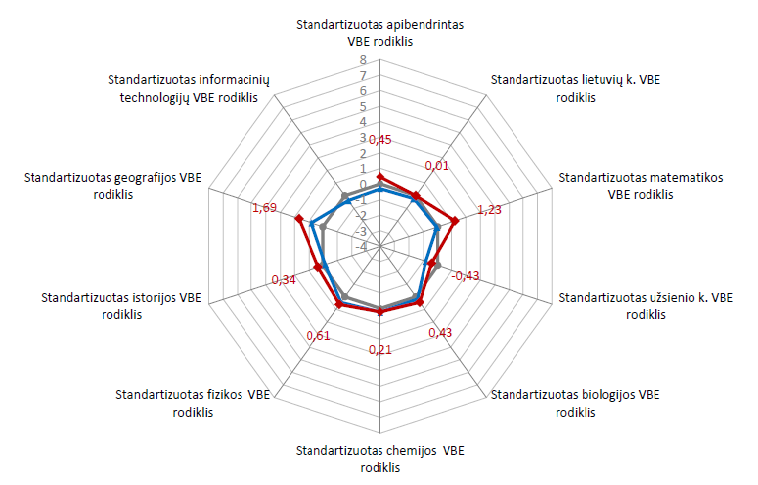 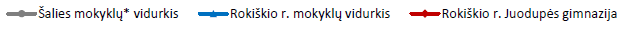 Kartojančių kursą (pirmą, antrą kartą) mokinių skaičius / dalis – 2 / 0,66 proc.Į aukštesnę klasę su nepatenkinamais pažymiais keliamų mokinių skaičius / dalis Kiti mokinių 2016–2017 m. m. pasiekimai konkursuose, varžybose, olimpiadose, projektuose ir kt. Ypatingi, išskirtiniai mokinių laimėjimai 2016–2017 m. m. garsinę mokyklą, miestą, rajonąMokyklos projektinė veikla 2017 m.1. Rokiškio rajono savivaldybės Visuomenės sveikatos rėmimo specialiosios programos finansavimo sveikatinimo projektas „Sveikatos magija“ (projekto vadovė socialinė pedagogė I. Michailova);2. Rokiškio rajono savivaldybės Vaikų ir jaunimo socializacijos projektas „Vasaros magija–2“ (dalyvavo 108 1–8, Ig klasių mokiniai; projekto vadovė socialinė pedagogė I. Michailova);3. Erasmus+ KA2 strateginių partnerysčių projektas ,,Rokiškio rajono bendrojo ugdymo mokyklų vadovų kompetencijų tobulinimas per Europos šiaurės šalių švietimo naudingų parktikų pažinimą ir pritaikymą“ (projekto koordinatorė direktoriaus pavaduotoja ugdymui A. Rekertienė);4. Rokiškio rajono Vietos veiklos grupės projektas ,,Noriu byloti“ (projekto koordinatorė istorijos mokytoja R.Šimėnienė) Neformaliojo vaikų švietimo pasiūla/pamokų panaudojimas 2016–2017 m. m. gimnazijojeNeformaliojo švietimo skyriaus pasiūla/pamokų panaudojimas 2016–2017 m. m.5. MOKYKLOS RYŠIAIKokių ryšių ir kokiu tikslu Jūsų mokykla užmezgė su rajono, šalies ir/ar užsienio švietimo bei kitomis įstaigomis 2016–2017 m. m.Septintajame neformaliojo švietimo skyriaus organizuojamame festivalyje-konkurse „Ei, mes esam talentingi“ dalyvavo mokiniai iš Ukmergės, Biržų, Kupiškio, Zarasų rajonų ir mūsų rajono: Obelių, Kamajų, Pandėlio, Rokiškio miesto mokyklų.Gimnazijos mokytojai vyksta į Latvijos Respublikos Aknystės vidurinę mokyklą ir veda atviras pamokas, patys tobulina savo kvalifikaciją stebėdami Latvijos mokytojų pamokas. Bendras mūsų gimnazijos ir Latvijos Respublikos Aknystės vidurinės mokyklos mokinių bei mokytojų projektas-muzikinis spektaklis „Eglė žalčių karalienė“ pristatytas mokyklų bendruomenėms 2017 m. gegužės mėn.Su Rokiškio r. Obelių gimnazija dalyvaujame Nr. 09.2.1-ESFA-K-728 Ikimokyklinio ir bendrojo ugdymo mokyklų veiklos tobulinimo projekte ,,Mokau (si). Taikau. Dalinuosi“.   Mokinių tėvų (globėjų) įtraukimas į mokyklos veiklą 2016–2017 m. m.Bendradarbiavimo formos: susirinkimai, paskaitos, individualūs pokalbiai, kultūriniai ir sportiniai renginiai, klasių renginiai, atvirų durų dienos.Individualūs pokalbiai su tėvais (globėjais) apie jų vaikų (globotinių) asmeninę pažangą.Neformalūs renginiai klasių bendruomenėms, kuriuose dalyvauja mokiniai, mokinių tėvai (globėjai), mokytojai. Neformaliojo švietimo skyrius organizavo 2 menines popietes-koncertus mokinių tėveliams: „Lapams krintant“ ir „Balta balta, kur dairais“, tėveliai kviesti į kalėdinį dziudo / sambo turnyrą, festivalį-konkursą „Ei, mes esam talentingi“.Gimnazijoje organizuotos Rugsėjo 1-osios šventė, Kalėdiniai renginiai, Abėcėlės šventė, Paskutinio skambučio šventė, Mokslo metų užbaigimo šventė (nominacijų teikimas) ,,Visi kartu – jėga“, renginys „Sporto šventė + Raudonojo kilimo šventė + Naktis mokykloje“. Renginiuose lankėsi ir dalyvavo mokinių tėvai. Kur ir kokiomis formomis 2017 m. viešinta Jūsų mokyklos veikla, pasiekimaiRajono laikraštyje ,,Gimtasis Rokiškis“ bei „Rokiškio Sirena“;Internetiniame gimnazijos puslapyje: www.juodupesgimnazija.jimdo.com;https://www.grokiskis.lt/bendruomeniu-vartai/vaikai-savo-pasirodymus-skyre-lietuvai;http://www.rokiskiosirena.lt/naujiena/jaunimas/rajono-talentai-sublizgjo-festivalyje-ei-mes-talentingi-2017;https://www.grokiskis.lt/bendruomeniu-vartai/juodupes-gimnazijoje-apie-karjera-ir-versluma;http://www.rokiskiosirena.lt/naujiena/jaunimas/kamil-marainskait-juodups-gimnazijos-ns-mokin-respublikinio-patriotins-dainos-festivalio-konkurso-2017-myliu-tvyn-ir-tave-i-vietos-laimtoja;http://www.rokiskiosirena.lt/naujiena/jaunimas/atsakingas-rpinimasis-jaunja-karta-foto;https://www.zur.lt/lt/patirtis-ir-jaunyste-puikios-bendradarbiavimo-perspektyvos/.Kokios dar steigėjo pagalbos tikitės 2017 m. Reikalingas autobusas mokinių pavėžėjimui (19 vietų).Būtinas valgyklos patalpų einamasis remontas ir įrangos atnaujinimas.Reikalingos lėšos lietvamzdžių nuvedimui už nuogrindos ribų, senojo pastato antrojo aukšto bendrųjų patalpų remontui pagal atliktą ekspertizės aktą Nr. 17-11-09E_ESR.Reikalingos lėšos IKT įsigyti – išmanioms klasėms įrengti.Direktoriaus pavaduotoja ugdymui,laikinai einanti direktorės pareigas                                                                       Audronė Rekertienė______________PRITARTARokiškio rajono savivaldybės tarybos2018 m. kovo 23 d. sprendimu Nr. TS- ROKIŠKIO R. KAMAJŲ ANTANO STRAZDO GIMNAZIJOS  direktoriaus  2017 metų veiklos ataskaita1. BENDRA INFORMACIJA IR MOKYKLOS IŠSKIRTINUMASMokyklos teisinė forma – savivaldybės biudžetinė įstaiga.Steigėjas – Rokiškio rajono savivaldybės taryba. Mokyklos tipas – Rokiškio r. Kamajų Antano Strazdo gimnazija – bendrojo ugdymo mokykla, įgyvendinanti ikimokyklinio, priešmokyklinio, pradinio, pagrindinio ugdymo ir akredituotą vidurinio ugdymo bei neformaliojo vaikų švietimo programas.Mokyklos interneto svetainės adresas – www.kamajugimnazija.lt. Mokyklos mokinių nuomonė apie mokyklą (aukščiausios vertės 5 teiginiai – informacija iš 2017 metų mokyklos pažangos ataskaitos)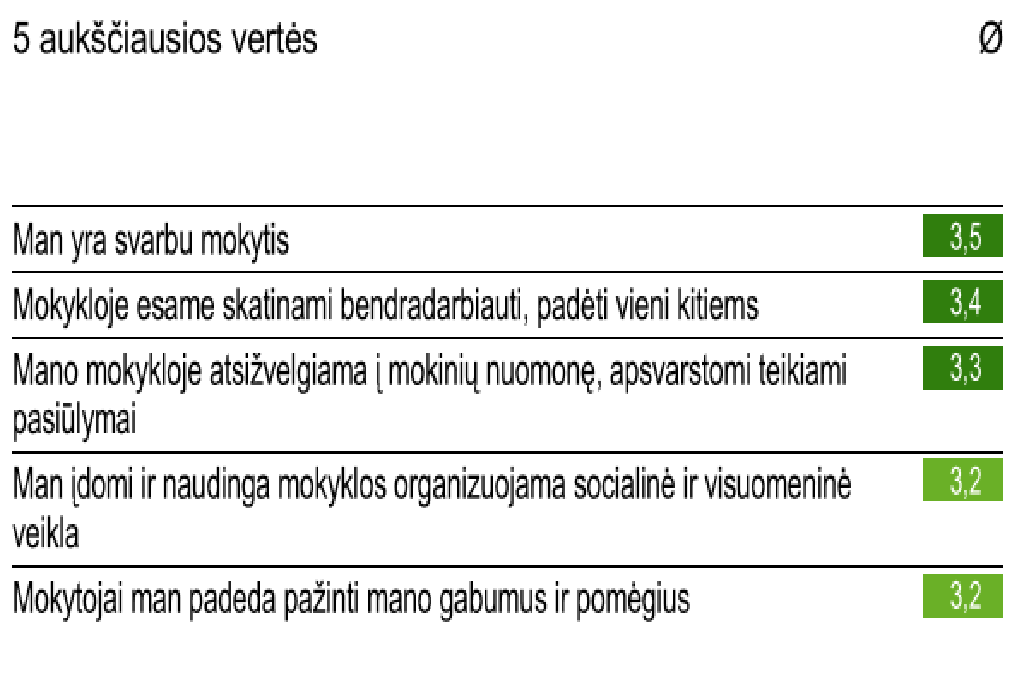 Mokyklos mokinių tėvų nuomonė apie mokyklą (aukščiausios vertės 5 teiginiai – informacija iš 2017 metų mokyklos pažangos ataskaitos)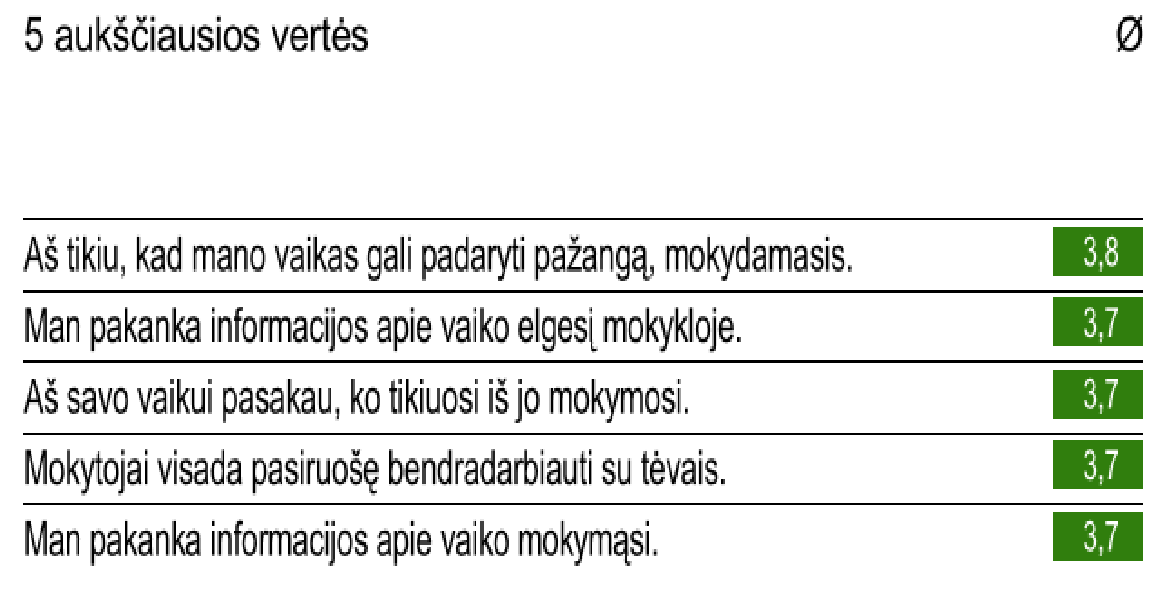 Mokyklos svarbiausi pasiekimai 2017 m. (informacija iš 2017 metų mokyklos pažangos ataskaitos):Mokinių pasiekimai rajoninėse olimpiadose (biologijos, matematikos, lietuvių kalbos, rusų kalbos);Mokinių pasiekimai Lietuvos ir pasaulio ,,Matmintinio‘‘ varžybose (mokiniai tapo čempionais ir vicečempionais); Sportiniai laimėjimai (,,Drąsūs, stiprūs, vikrūs‘‘ komanda – Lietuvos čempionai);Mokyklos išskirtinumas, kuo galėtumėte dalintis su kitomis švietimo įstaigomis: darbas su gabiaisiais mokiniais (projekto ,,Mokinių akademinių gebėjimų pažinimo ir jų ugdymo kokybės plėtra‘‘ patirtys)mokinių pažangos stebėjimo, fiksavimo, analizės sistema; aktyvi metodinė veikla, metodinių grupių forumai;ugdymas karjerai;projektinė veikla.2. DARBUOTOJAIMokyklos organizacinė struktūra 2017 m.Mokyklos vadovai 2017 m.Reikšmingiausi Jūsų vadybinės veiklos pasiekimai (vadovo indėlis tobulinant įstaigos veiklą) 2017 m. Kartu su steigėju parengta paraiška III etapo gimnazijos renovacijos užbaigimui (lėšos iš Švietimo įstaigų modernizavimo programos);Sutvarkytos gimnazijos edukacinės erdvės 1 ir 2 aukštuose, įrengtas kabinetas mokinių klubui ARA;Sudarytos sąlygos sėkmingai dalyvauti tarptautiniame ,,Matmintinio‘‘ konkurse;Sudarytos sąlygos mokytojams bei gimnazijos vadovams dalyvauti stažuotėse Anglijoje, Estijoje, Danijoje;Įvertinami ir skatinami pedagogai ir mokiniai už puikius rezultatus rajoninėse, respublikinėse varžybose, olimpiadose, konkursuose.Mokytojų  pasiskirstymas pagal amžiųMokytojų kvalifikacijos tobulinimo prioritetai 2016–2017 m. m.Mokinių pažangos stebėjimo, vertinimo, analizavimo sistemos įveiklinimas.Bendradarbiavimas su mokinių tėvais, dalinantis visapusiško asmenybės ugdymo patirtimis.Mokytojo lyderystė mokymuisi.Reikšmingiausi pedagoginės veiklos pasiekimai 2016–2017 m. m.  Mokinių parengimas dalykinėms olimpiadoms ir konkursams (A. Uldinskas, J. Beleišienė, N. Markevičienė, A. Stočkuvienė, M. Staškevičienė, Z. Šivickienė, R. Paliokienė, R. Narvydienė, D. Malcienė,  J. Vygėlienė, B. Verbiejienė, R. Zovienė, D. Tymukienė,  Z. Vilienė, A. Mičelienė, R. Mičelis ir kt.);Mokinių parengimas sporto varžyboms (R. Merkienė, R. Zovienė);Aktyvi projektinė veikla (D. Malcienė, N. Markevičienė, G. Pavilonienė, A. Markevičienė, D. Baltakytė, R. Narvydienė).Mokykloje dirbę specialistai 2017 m.Pastabos, problemos dėl etatų, darbuotojų (specialistų) 2017 m. Nuo 2017 m. rugsėjo 1 d. gimnazija neturi psichologo.3. MOKYKLOS APLINKATrumpas mokyklos kontekstinės aplinkos aprašymas Gimnazija – sudėtingos struktūros įstaiga, turinti Kamajų ikimokyklinio ugdymo ir Kamajų neformaliojo švietimo skyrius bei 4gb klasę Rokiškio r. Jūžintų Juozo Otto Širvydo pagrindinėje mokykloje. Kasmet į gimnaziją ateina nemaža dalis baigusių Rokiškio r. Panemunėlio pagrindinę mokyklą mokinių (pastarieji anksčiau rinkdavosi tik miesto gimnazijas), 2016 m. rugsėjo 1 d. į 3g kl. 6 mokiniai atėjo iš Rokiškio r. Jūžintų Juozo Otto Širvydo pagrindinės mokyklos.Demografinė situacija išlieka nepalanki – pastaraisiais metais buvo išleidžiamos nemažos abiturientų laidos (2011 m. – 47, 2012 m. – 30, 2013 m. – 34 mokiniai), tačiau atėjo labai mažai pirmokų (pvz., 2012 m. – tik 4). Taigi, iki 2014 m. rugsėjo mėn. gimnazijos mokinių skaičius kasmet mažėjo. 2015 m. kiek padidėjęs, 2016 m. šis rodiklis ir vėl sumažėjo, 2017 m. nuo 205 mokinių skaičius išaugo iki 211.Mokykla gyvena „autobusų ritmu“ – dauguma (63 proc.) jos mokinių yra pavėžėjami, dauguma mokytojų (apie 60 proc.) važinėja iš aplinkinių gyvenviečių ir Rokiškio miesto. Toliau kaip 3 km nuo mokyklos gyvenančių mokinių skaičius – 133.Pavežamų mokinių skaičius:Mokyklos ugdymui (si) naudojamos patalpos, priemonės Mokyklos finansavimas. Ūkinė veikla.Informacija apie kitas gautas lėšas 2017 m. Informacija apie remonto darbus, kitą materialinės bazės turtinimąSuremontuotos 5 laiptinės, išdažytos II aukšto koridorių, biologijos kabineto, fojė, mokytojų kambario ir administracinių patalpų sienos, pakeista grindų danga.Ikimokyklinio ugdymo skyriuje atliktas II aukšto sanitarinio mazgo remontas, pakeista grindų danga vienoje grupėje, sumontuoti langų atidarymo ribotuvai. Atnaujintas virtuvės inventorius, įsigytas dulkių siurblys, lyginimo garais sistema, garso kolonėlė su mikrofonais. Įsigyta baldai grupėms, salei ir metodiniam kabinetui. Nupirkta naujų mokymo priemonių, žaislų, 2 nešiojami kompiuteriai.Gimnazijoje įsigyta 1 dokumentų skaitymo kamera, 1 spalvotas daugiafunkcinis kopijavimo aparatas, 1 nešiojamas kompiuteris, 2 stacionarūs kompiuteriai, 2 monitoriai, 10 projektorių, magnetinių bei kamštinių lentų, mokymo priemonių (vadovėlių, plakatų, krepšinio, tinklinio, futbolo kamuolių), popieriaus karpymo mašinėlė, garso kolonėlė. Įsigytas elektrinis vandens šildytuvas šilto vandens tiekimui į sanitarinius mazgus ne šildymo sezono metu.4. MOKINIAI, MOKINIŲ PASIEKIMAIMokinių skaičiaus kaitaMokinių socialinis kontekstas 2017 m.Gimnaziją lankančių mokinių socialinė-ekonominė padėtis yra prasta. 119 mokinių yra socialiai remtini. Jie gauna nemokamą maitinimą, aprūpinami būtiniausiais mokinio reikmenimis. 16 mokinių mokosi iš socialinės rizikos šeimų. Pagal specialiąsias ugdymo programas mokosi 37 mokiniai. Jiems teikiama socialinė-pedagoginė, specialioji pedagoginė, psichologinė pagalba. Gimnazijoje dirba pagalbos mokiniui grupė (socialinė pedagogė, logopedė, psichologė (iki 2017 m. rugsėjo 1 d.) specialioji pedagogė, mokytojo padėjėja), kurios teikia šiems mokiniams įvairias ugdymo (si) paslaugas. Mokinių pasiekimai bei problemos aptariamos gimnazijos VGK (Vaiko gerovės komisijoje), individualiuose pokalbiuose su mokinių tėvais.Mokinių lankomumas 2016–2017 m. m.Pagrindinės 2016–2017 m. m. lankomumo problemos ir jų sprendimai.Pamokų nelankymo priežastys susijusios su socialine vaiko aplinka (neatsakingu tėvų požiūriu ), mokymosi motyvacijos stoka, psichologinėmis problemomis.Mokyklos nelankymo problemos analizuojamos trišaliuose  individualiuose pokalbiuose su mokiniais, jų tėvais, klasės auklėtoju, mokytojų tarybos posėdžiuose, VGK posėdžiuose, pasitelkiame į pagalbą seniūnijos socialinę darbuotoją. Klasių auklėtojai tobulino bendradarbiavimo su tėvais kompetencijas. Tėvų susirinkimuose mokymus organizuoja psichologai.                                 Mokinių akademiniai pasiekimai ir išsilavinimo įgijimas. Mokinių pažangos stebėjimas.Mokinių, pasiekusių mokymosi pažangą per 2016–2017m. m. proc.Ketvirtokų, šeštokų ir aštuntokų vertinimas pasinaudojant NMPP  testais, pagrindinės įžvalgos Sprendžiant iš NEC pateiktos diagramos, kaip ir ankstesniais metais, galima teigti, kad 4, 6 ir 8 klasių mokiniai gimnazijoje gerai jaučiasi: palankiai vertina mokyklos mikroklimatą, savijautą mokykloje, patyčių situaciją, mokėjimą mokytis ir pan. Aukščiausias standartizuotas pridėtinės vertės rodiklis yra 4 ir  6 kl.4 kl. mokiniams geriausiai sekėsi skaitymo, pasaulio pažinimo užduotys. Rezultatai viršija respublikos vidurkį. 6 kl. geriausiai atliktos skaitymo užduotys (net 10 iš 11) mokinių pažanga padidėjo lyginant su 4 klasės tų pačių mokinių ST rezultatais). 6 kl. rašymo užduočių rezultatai taip pat neblogi – iš 11 mokinių pažangą pasiekė 9 lyginant su 4 kl. ST rezultatais. Prasčiau 6 kl. mokiniams sekėsi matematikos užduotys – lyginant su 4 kl. pažangą pasiekė 5 mokiniai. 8 kl. geriausiai atliktos  skaitymo (7 mokiniai – aukštesniuoju lygiu), gamtos   užduotys. Sunkiau sekėsi atlikti socialinių mokslų užduotis.Nepasiektas patenkinamas lygis – 6 kl. matematikos – 1 (7,1 proc.), rašymo – 3 (21,4 proc.); 8 kl. – matematikos – 2 (10,0 proc.), skaitymo – 1 (5,3 proc.), rašymo – 1 (5,3 proc.).Svarbiausias uždavinys – kognityvinių gebėjimų ugdymas (žinių taikymas, aukštesnieji mąstymo gebėjimai).NMPP duomenimis remiamasi tobulinant mokytojų kvalifikaciją, planuojant ugdymo turinį ir numatant individualius mokinio ugdymo(-si) tikslus.Mokinių, baigusių pagrindinio ugdymo programą ir įgijusių pagrindinį išsilavinimą skaičius / dalis     Pagrindinio ugdymo pasiekimų patikrinimo rezultataiMokinių, įgijusių vidurinį išsilavinimą, skaičius / dalis Valstybinių brandos egzaminų rezultataiĮgijusiųjų pagrindinį/vidurinį išsilavinimą ir tais pačiais metais tęsiančių mokslą skaičius / dalis bei pasiskirstymas švietimo sistemojeKartojančių kursą (pirmą, antrą kartą) mokinių skaičius / dalis – 1 / 0,48 proc.Į aukštesnę klasę su nepatenkinamais pažymiais keliamų mokinių skaičius/dalis Kiti mokinių 2016–2017 m. m. pasiekimai konkursuose, varžybose, olimpiadose, projektuose ir kt. Ypatingi, išskirtiniai mokinių laimėjimai 2016–2017 m. m. garsinę mokyklą, miestą, rajoną:,,Drąsūs, stiprūs, vikrūs“ komanda – Lietuvos čempionė;Meda Braukylaitė – ,,Matmintinio“ Lietuvos varžybų čempionė;Sandra Macijauskaitė – „Matmintinio“ Lietuvos ir  pasaulio varžybų  čempionė, olimpiadų prizininkė;Vaidas Macijauskas – ,,Matmintinio“ Lietuvos varžybų vicečempionas, olimpiadų prizininkas;Austėja Kiliutė, Justas Tervydis, Arnas Zoluba – įvairių rajoninių olimpiadų prizininkai.Mokyklos projektinė veikla 2017 m. „Besimokantys mokytojai – besimokantys mokiniai“ (nacionalinis, 2015–2017 m.).„Naujos verslumo ugdymo metodikos kūrimas per Europos regionų strateginę partnerystę“ (ERASMUS+, tarptautinis, 2015–2017 m.).„Mokinių akademinių gebėjimų atpažinimo ir jų ugdymo kokybės plėtra“ (nacionalinis, 2016–2018 m.)Gamtosauginių mokyklų projektas (tarptautinis, nuo 2005 m.).Neformaliojo vaikų švietimo pasiūla/pamokų panaudojimas 2016–2017m. m.5. MOKYKLOS RYŠIAIMokykla turi nemažai partnerių Lietuvoje ir užsienyje.  Toliau stiprinome tarptautinius ryšius su Bulgarijos Respublikos Provadijos Ivan Vazov mokyklos bendruomene – kartu sukūrėme naują mokinių verslumo ugdymo metodiką, suorganizuoti trys trumpalaikiai projekto partnerių atstovų susitikimai Lietuvoje ir Bulgarijoje, keturios mokytojų mokymosi ir darbo stažuotės abiejose šalyse. Surengtos konferencijos Lietuvoje ir Bulgarijoje, apibendrinusios projekto patirtis ir sklaidą. Išleistas leidinys ,,Verslumo ugdymo mokykloje metodinės rekomendacijos“.„Besimokantys mokytojai – besimokantys mokiniai“ projektas subūrė 11 Lietuvos mokyklų tinklą. Bendradarbiavimo tikslas – gerinti mokinių pasiekimus veiksmingai taikant skaitymo strategijas įvairių dalykų pamokose. Šio projekto veiklos tapo gimnazijos veiklos plano dalimi – tai puiki priemonė gerinti mokinių pažangą ir pasiekimus. Dalyvavusios projekte mokytojos pateikė savo refleksijas leidinyje ,,Besimokantys mokytojai – besimokantys mokiniai“. Nors projektas baigėsi, tačiau jo inicijuotos pažangos ir pasiekimų analizavimo, skaitymo gebėjimų ugdymo, tinkamai organizuoto kolegialaus grįžtamojo ryšio patirtys yra nuolatinė gimnazijos ugdymo proceso dalis.Tebesitęsia bendradarbiavimas su Specialiosios pedagogikos ir psichologijos centru vykdant projektą ,,Mokinių akademinių gebėjimų pažinimo ir jų ugdymo kokybės plėtra“. Gimnazijoje įgyvendinami lietuvių kalbos, matematikos, gamtamoksliniai moduliai, vykdomi psichologiniai tyrimai, padedantys atpažinti gabius ir talentingus vaikus.Mokinių tėvų (globėjų) įtraukimas į mokyklos veiklą 2016–2017 m. m.              Atliktos tėvų apklausos, kuriomis siekiama išsiaiškinti, kokius lūkesčiai siejami su gimnazija, ugdymo procesu.              Atsižvelgiant į lūkesčius, organizuojamos šviečiamosios veiklos mokinių tėvams (dalyvaujant psichologams, kitiems specialistams).             Organizuojami individualūs pokalbiai, kuriuose dalyvauja mokinys, jo tėvai, klasės auklėtojas. Šių pokalbių tikslas – mokymosi rezultatų analizė, asmeninė vaiko pažanga, mokinio savijauta mokykloje, pagalbos poreikis, lūkesčiai.             Teikiame tėvams ataskaitas apie diagnostinio, NMPP testų, PUPP rezultatus. Tėvai supažindinami su socialinės veiklos rezultatais.              Tėvai dalyvauja gimnazijos tradiciniuose renginiuose – Rugsėjo 1-osios šventėje, Šimtadienyje, Garbės vakare; gimnazijos bibliotekoje organizuojamuose Proto mūšiuose, Verslumo renginiuose,  Karjeros dienoje.              Kur ir kokiomis formomis 2017 m. viešinta Jūsų mokyklos veikla, pasiekimaiMokykla apie savo veiklą ir pasiekimus skelbia internetiniame puslapyje www.kamajugimnazija.lt, tarptautinio projekto puslapyje www.kamajaiprovadija.lt, mokyklos laikraštyje „Skambutis“, kasmetiniame informaciniame leidinyje „Gimnazijos aktualijos“, „Rokiškio Sirenoje“, rajono laikraštyje „Gimtasis Rokiškis“. Projektinės patirtys apibendrintos ir viešinamos leidiniuose ,,Besimokantys mokytojai – besimokantys mokiniai“ (NMVA leidinys, 2017), ,,Verslumo ugdymo mokykloje metodinės rekomendacijos“ (Rokiškio rajono savivaldybės švietimo centro leidinys, 2017). Didžiausias gimnazijos pasiekimus viešinantis ir įprasminantis tradicinis renginys – „Garbės vakaras“ (kasmet birželio pradžioje).Kokios steigėjo pagalbos tikitės 2018 m. Finansinės pagalbos modernizuojant pradines klases ir dalykų kabinetus;Steigėjo pritarimo dalyvaujant Geltonojo autobusiuko atnaujinimo programoje;Steigėjo lėšų ikimokyklinio ugdymo skyriaus išorės remonto darbams (stogo dangos keitimui, sienų šiltinimui).Direktoriaus pavaduotoja ugdymui, laikinai einanti direktorės pareigas	                                 Audronė Gabienė_________________PRITARTARokiškio rajono savivaldybės tarybos2018 m. kovo 23 d. sprendimu Nr. TS-ROKIŠKIO R. OBELIŲ  GIMNAZIJOS  DIREKTORIAUS2017 metų veiklos ataskaita1. BENDRA INFORMACIJA IR MOKYKLOS IŠSKIRTINUMASMokyklos teisinė forma – savivaldybės biudžetinė įstaiga.Steigėjas – Rokiškio rajono savivaldybės taryba. Mokyklos tipas – gimnazija. Mokyklos interneto svetainės adresas – www.obeliugimnazija.lt.Mokyklos mokinių nuomonė apie mokyklą (aukščiausios vertės 5 teiginiai, informacija iš Mokyklos pažangos ataskaitos–2017):Mokyklos mokinių tėvų nuomonė apie mokyklą (aukščiausios vertės 5 teiginiai, informacija iš Mokyklos pažangos ataskaitos–2017):Mokyklos svarbiausi pasiekimai 2017 m. (informacija iš Mokyklos pažangos ataskaitos–2017) mokykla laikosi Olweus programos standarto reikalavimų, ir  pripažinta OLWEUS mokykla 2016–2017 ir 2017–2018 mokslo metams.III vieta Respublikiniame mokinių ir visuomenės sveikatos priežiūros specialistų konkurse ,,Sveikuolių sveikuoliai“.Obelių gimnazijos neformaliojo švietimo skyriaus vokalistai – 2017 m. tarptautinio vokalistų festivalio ,,Obels žiedo giesmė 2017“ prizininkai, pagrindinio prizo – Merūno pamokos laimėtojai.Mokyklos išskirtinumas, kuo galėtumėte dalintis su kitomis švietimo įstaigomis. Mokykla yra netoli pasienio su Latvija, todėl artimai bendradarbiauja su Latvijos Daugpilio r. mokyklomis Subate, Ilukste, Viesite ir kt. Yra meninės krypties neformaliojo švietimo skyrius, kurio iniciatyva organizuojamos parodos, tarptautinis muzikos festivalį ,,Obels žiedo giesmė“, kurio globėjas – Merūnas Vitulskis. Festivalio pagrindinis prizas – Merūno pamoka nugalėtojui. Neformaliojo švietimo skyriaus mokiniai – visų Obelių bendruomenės renginių dalyviai. Aktyviai veikė Mokinių taryba, kuri bendradarbiauja su Rokiškio r. mokinių taryba ir Lietuvos moksleivių sąjunga. Mokykloje yra  ,,Aktyvi klasė“ su naujausia mokymosi įranga. Nuolat vykdomi respublikiniai ir rajoniniai projektai. Gimnazija gali dalintis patyčių prevencijos vykdymo, šiuolaikiškų informacinių technologijų panaudojimo ugdymo procese, kūrybiško mokymo (si) ir projektinės veiklos patirtimis.2. DARBUOTOJAIMokyklos organizacinė struktūra 2017 m.Mokyklos vadovai 2017 m.Mokytojų  pasiskirstymas pagal amžiųMokytojų kvalifikacijos tobulinimo prioritetai 2016–2017 m. m., kiek proc. pedagogų kėlė kvalifikaciją:1. Darbas su Y ir Z kartos mokiniais (33 mokytojai, 100 proc.);2. Elgesio ir emocijų sutrikimus turinčių bei specialiųjų poreikių vaikų ugdymas (25 mokytojai, 76 proc.)3. Individualios mokinio pažangos skatinimas (25 mokytojai, 76 proc.).Kiekvienas mokytojas vidutiniškai kvalifikacijos kėlimui skyrė po 36 val.Reikšmingiausi pedagoginės veiklos pasiekimai 2016–2017 m. m.              Stažuotė Danijoje, naujovių sklaida Obelių gimnazijoje ir Rokiškio r. mokyklose.  Patirties pritaikymas ugdymo procese.Mokykloje dirbę specialistai 2017 m.Mokyklai reikalingas psichologas. 3. MOKYKLOS APLINKAObelių gimnazija yra įsikūrusi Rokiškio rajono Obelių miestelyje. Miestas yra šiaurės-rytų Lietuvos pusėje, ribojasi su Latvijos Respublika. Gimnazijoje mokosi 1–8 ir I–IV klasių mokiniai. Neformaliojo švietimo skyriui  išnuomotos patalpos Obelių vaikų globos namuose.Obelių miestelyje yra nemažai įstaigų, įmonių, organizacijų. Obeliuose susikūręs aktyvus  bendruomenės bei kultūros ir sporto centras. Gimnazijos bendruomenė noriai dalyvauja miesto kultūriniame gyvenime: padeda organizuoti tradicinę šventę „Obelinė“, Joninių šventę.   Moksleiviai noriai lanko sporto klubą „Obeliai“, dalyvauja kultūros centro renginiuose.Toliau kaip 3 km. nuo mokyklos gyvenančių mokinių skaičius: 113.Pavežamų mokinių skaičiusMokyklos finansavimas. Ūkinė veiklaInformacija apie kitas gautas lėšas 2017 m. Informacija apie remonto darbus, kitą materialinės bazės turtinimą Kasmet atliekamas klasių dalinis remontas, įrengta nauja patalpa pusrūsyje, skirta kultūrinėms veikloms, socialinių įgūdžių ugdymui organizuoti. Turtinant materialinę bazę, nupirkta 14 vnt.  planšečių, 8 kompiuteriai,  3 monitoriai, 2 interaktyvūs monitoriai, 3 projektoriai, 2 elektriniai projekciniai ekranai, 1 spindulių diodinis lazeris, 1 mikroskopas, magnetinis konstruktorius, mokymo priemonių įvairių dalykų pamokoms, instaliuotos 5 kompiuterinės programos, dokumentų kamera AVER.Socialiniai partneriai – UAB ,,Svaita“ dovanojo 28 knygas vaikų mėgstamos populiarios literatūros – pasakų, apsakymų, apysakų, paaugliams skirtų romanų – knygų, parašytų šiuolaikinių lietuvių autorių ir 2017 m. ,,Metų knygos“ rinkimuose vaikų, paauglių ir suaugusiųjų kategorijose išrinktų nugalėtojomis.4. MOKINIAI, MOKINIŲ PASIEKIMAIMokinių skaičiaus kaita Mokinių socialinis kontekstas 2016 m.Mokinių socialinio konteksto įtaka ugdymo procesui, mokymosi pasiekimams, kaip sprendžiate iškylančias problemas, kokios pagalbos pasigendate Gimnazijoje kasmet mažėja mokinių, bet didėja socialinės rizikos grupės ir specialiųjų poreikių vaikų. 2017 m. gimnazijoje buvo 21,6 proc. mokinių, turinčių specialiųjų poreikių, 17,6 proc. mokinių priklauso socialinės rizikos grupei, 5 proc. vaikų auga socialinės rizikos šeimose, 39 proc. gyvena mažas pajamas gaunančių tėvų šeimose, gauna nemokamą maitinimą.Specialiųjų poreikių vaikams pagalbą teikia specialioji pedagogė, logopedė, socialinė pedagogė, mokytojo padėjėja. Gimnazijoje nėra psichologės, todėl pagalba mokiniams, jų tėvams, globėjams ar rūpintojams gali būti teikiama Rokiškio rajono savivaldybės pedagoginėje psichologinėje tarnyboje. Bendradarbiaujama su Obelių seniūnijos socialiniais darbuotojais. Rokiškio savivaldybės Vaiko gerovės komisija, Pedagogine psichologine tarnyba, Vaikų teisių apsaugos skyriumi, Probacijos tarnyba ir Nepilnamečių reikalų policijos pareigūnais. Mokinių lankomumas 2016–2017 m. m.Pagrindinės 2016–2017 m. m. lankomumo problemos ir jų sprendimai: Nepateisintų pamokų priežasties mokiniai įvardija šias: nenoras mokytis, sunku įsisavinti dėstomą medžiagą, problemos šeimoje, mokykloje, neigiama draugų įtaka. Problema yra sprendžiama: kiekvieną dieną socialinis pedagogas peržiūri TAMO dienyne dienos lankomumo situaciją, skambina mokinio tėvams, išsiaiškina vaiko neatvykimo į mokyklą priežastis. Klasių auklėtojai kiekvieno mėnesio pradžioje socialiniam pedagogui pateikia lankomumo ataskaitą. Daugiausia pamokų praleidę mokiniai ir jų tėvai kviečiami pokalbiui į gimnazijos Vaiko gerovės komisiją. Gimnazija, spręsdama mokinių lankomumo problemas, bendradarbiauja su Rokiškio rajono savivaldybės administracijos Vaikų teisių apsaugos skyriumi, Nepilnamečių reikalų policijos pareigūnais bei Obelių seniūnijos socialiniais darbuotojais.MOKINIŲ AKADEMINIAI PASIEKIMAI IR IŠSILAVINIMO ĮGIJIMAS. MOKINIŲ PAŽANGOS STEBĖJIMAS.Mokinių, pasiekusių mokymosi pažangą per 2016–2017 m. m. proc.     Ketvirtokų ir aštuntokų vertinimas pasinaudojant standartizuotais testais, pagrindinės įžvalgos 2017 m. 4 klasės  mokiniai standartizuotų matematikos, pasaulio pažinimo, rašymo testų nėra mokinių nepasiekusių patenkinamo lygio (be SUP). Tik vienas mokinys nepasiekė skaitymo testo patenkinamo lygio, tačiau 8,3 proc. moksleivių rašymo ir 7,7 proc. moksleivių skaitymo testų pasiekė aukštesniuosius lygius. Lyginant mokinių pasiekimus pagal lytį šiais metais mergaičių visų testų rezultatai buvo geresni negu berniukų.Voratinklinėje diagramoje, kurioje pateikti duomenys apie standartizuotų testų pridėtinę vertę ir įvairius rodiklius, remiantis mokinio klausimyno atsakymais paaiškėjo, jog  net keturiose srityse mūsų mokiniams sekasi geriau, nei šalies mastu (Mokyklos klimato rodiklis – 0,41; Mokėjimo mokytis rodiklis – 0,69; Patyčių situacijos mokykloje rodiklis – 0,36; Standartizuoti  pasaulio pažinimo testo taškai – 0,03). Standartizuotų testų rezultatai aptarti individualių pokalbių metu, kuriuose dalyvavo klasės mokytoja, tėvai, mokinys ir administracijos atstovas. 8 klasėje mokinių skaitymo ir rašymo standartizuotų testų nėra mokinių nepasiekusių patenkinamo lygio (be SUP), iš jų 25 proc. skaitymo ir 33,3 proc. rašymo testų pasiekė aukštesnįjį lygį. Aukštesnįjį pasiekimų lygmenį pasiekusių aštuntokų skaičius (proc.) viršija šalies vidurkį   skaitymo, rašymo, socialinių mokslų ir matematikos  testų. Lyginant mokinių pasiekimus pagal lytį mergaičių skaitymo, rašymo ir socialinių mokslų testų rezultatai buvo geresni negu berniukų. 8 klasės standartizuotų testų voratinklinėje diagramoje pateiktos pridėtinės vertės rodiklių reikšmės  yra net šešiose srityse aukštesnės nei šalies (Standartizuotas pridėtinės vertės rodiklis – 0,38; rašymo testo taškai – 0,5; Socialinių mokslų – 0,21; Mokėjimo mokytis rodiklis – 0,43; Mokyklos kultūros rodiklis – 0,11; Savijautos mokykloje rodiklis – 0,22). Mokinių, baigusių pagrindinio ugdymo programą ir įgijusių pagrindinį išsilavinimą skaičius / dalisPagrindinio ugdymo pasiekimų patikrinimo rezultataiMokinių, įgijusių vidurinį išsilavinimą, skaičius / dalisValstybinių brandos egzaminų rezultataiĮgijusiųjų pagrindinį / vidurinį išsilavinimą ir tais pačiais metais tęsiančių mokslą skaičius/dalis bei pasiskirstymas švietimo sistemojeKartojančių kursą (pirmą kartą) mokinių skaičius / dalis – 2 mokiniai.Į aukštesnę klasę su nepatenkinamais pažymiais keliamų mokinių skaičius / dalis Kiti mokinių 2016–2017 m. m. pasiekimai konkursuose, varžybose, olimpiadose, projektuose ir kt. Ypatingi, išskirtiniai mokinių laimėjimai 2016–2017 m. m. garsinę mokyklą, miestą, rajoną:Utenos regioninio turo Lietuvos moksleivių liaudies dailės parodoje – konkurse ,,Sidabro vainikėlis 2017“ II vietą užėmė 6 kl. mokinė Rūta Kolosovaitė;Rokiškio r. 5–8 kl. mokinių lietuvių kalbos olimpiadoje:5 kl. mokinė Radvilė Kurklietytė užėmė II – ąją vietą,               5 kl. mokinė Skaistė Staigytė – III vietą;              7 kl. mokinys Dovydas Vaičėnas – II vietą;              8 kl. mokinė Ema Šablinskaitė  – II vietą.Rokiškio r. 6–8 kl. mokinių geografijos olimpiadoje ,,Mano gaublys“:I vieta – 6 kl. mokinė Ernesta Černiauskaitė;              II vieta – 7 kl. mokinys Dovydas Vaičėnas;              III vieta – 6 kl. mokinė Skaistė Staigytė.Rokiškio rajono pradinių klasių mokinių raiškiojo skaitymo konkursas ,,Eilės vaikystei ir Lietuvai“ :geriausias skaitovas – 3 kl. mokinys Ričardas Vaitkevičius;              geriausia skaitovė – 1 kl. mokinė Urtė Ivanauskaitė.Rokiškio r. 5–9 kl. mokinių matematikos olimpiadoje – II vieta, I kl. mokinys Modestas Seibutis.Rokiškio r. 9–12 kl. mokinių matematikos olimpiadoje – I vieta, I kl. mokinys Modestas Seibutis.Rokiškio r. mokinių rusų kalbos (gimtosios ir užsienio) olimpiada – I vieta, Ib kl. mokinė Akvilė Kareniauskaitė.Rokiškio r. 8–12 kl. mokinių fizikos olimpiadoje – III vieta, I kl. mokinys Modestas Seibutis.Lietuvos 5–8 kl. mokinių meninio skaitymo konkurso rajoninis etapas – II vieta, Rūta Kolosovaitė.Rokiškio r. mokinių chemijos olimpiada – III vieta, I kl. mokinys Modestas Seibutis.Rajoniniame mokinių ir visuomenės sveikatos priežiūros specialistų konkurse ,,Sveikuolių sveikuoliai“ 4 klasės komanda užėmė I vietą, 7 klasės mokinių komanda – II vietą.Mokyklos projektinė veikla 2017 m.              Parengtas ir Europos socialinio Europos socialinio fondo finansuojamas projektas ,,MOKAU(SI). TAIKAU. DALINUOSI“. Dviejų metų laikotarpiu siekiama 8 klasės mokinių matematikos pasiekimų rezultatus pagerinti 5–10 proc., padidinti mokinių motyvaciją ir individualią kiekvieno mokinio pažangą, patobulinti mokytojų žinias, parengti metodinių rekomendacijų leidinį.Projekto vadovė Gita Kolosovienė.            Visuomenės sveikatos rėmimo specialiosios programos projektas „Atostogauju sveikai ir linksmai–2“. Projekto metu buvo organizuojama 5 dienų sveikatingumo stovykla vaikams iš socialinės rizikos ir socialinę atskirtį patiriančių šeimų. Projekto veiklos skirtos mokinių sveikatos gerinimui ir išsaugojimui, smurto bei psichoaktyviųjų medžiagų vartojimo prevencijai. Projekto partneris –  Rokiškio r. Visuomenės sveikatos biuras. Projekto vadovė Neringa Pajadienė;               Šalies mokymo įstaigų bendrų sveikatinimo veiklų projektas ,,Sveiki penki“. Į projektą įsijungė 25 Obelių gimnazijos mokiniai, kurie dalyvavo įvairiose sveikatinimo veiklose. Mokiniams buvo organizuojami fizinio aktyvumo ir sveikos gyvensenos, socialinių emocinių įgūdžių ugdymo praktiniai užsiėmimai po pamokų 1 kartą per savaitę (3 dienų) ir savaitgalį (2 dienų). Užsiėmimai vyko netradicinėse erdvėse: sporto klube, baseine, parke, prie vandens telkinio, miške. Mokiniams buvo pasiūlytos jiems patrauklios, pozityvios, saviraišką skatinančios veiklos: judrieji komandiniai, orientaciniai žaidimai, diskusijos, Forumo teatras, darbas grupėse ir kita. Stovyklos dalyviams praktinius užsiėmimus organizavo profesionalūs vadovai iš NVO ,,Socialinis sufleris“, VšĮ ,,Pokyčių projektai“, UAB ,,Asmenybės dizainas“. Projekto vadovė Neringa Pajadienė.Lietuvos vaikų ir jaunimo centro projektas-keliaujanti gyvenimo įgūdžių ugdymo stovykla ,,Voratinklis“. Rezultatai: 30 mokinių birželio 5–16 dienomis vyko  bendravimo, bendradarbiavimo, pasitikėjimo savimi, kūrybiškumo įgūdžių ugdymo užsiėmimai, kuriuos vedė Lietuvos vaikų ir jaunimo centro neformalaus ugdymo mokytojai. Stovyklos koordinatorė Neringa Pajadienė.Vaikų vasaros poilsio programa ,,Obels žiedo kelionė – 12“, dalyvavo 32 socialiai remiami mokiniai. Rezultatai: mokiniai dalyvavo 4 pažintinėse, kultūrinėse išvykose, 3 sportinėse varžybose, stovyklavo kaimo turizmo sodyboje ,,Vieversynė“. Projekto vadovė Neringa Pajadienė.Neformaliojo vaikų švietimo pasiūla/pamokų panaudojimas 2016–2017 m. m.5. MOKYKLOS RYŠIAIKokių ryšių ir kokiu tikslu Jūsų mokykla užmezgė su rajono, šalies ir/ar užsienio švietimo bei kitomis įstaigomis 2016–2017 m. m. Užmegzti ryšiai su:1. Kupiškio Lauryno Stuokos-Gucevičiaus gimnazija, Utenos Aukštakalnio progimnazija, Anykščių r. Viešintų pagrindinė mokykla-daugiafunkciu centru, Visagino Draugystės progimnazija – mokinių sveikatinimo projekto vykdymui;2. Rokiškio r. Juodupės bendruomene mokinių individualios pažangos stebėjimo, fiksavimo, analizės gerinimui.3. Kuršėnų mokykla – daugiafunkciu centru (Šiaulių r. Kuršėnai)  - konsultuojančia mokykla. Mokinių tėvų (globėjų) įtraukimas į mokyklos veiklą 2016–2017 m. m.1. Mokinių tėvų atstovai dalyvauja Obelių gimnazijos tarybos ir Mokytojų atestacijos komisijos darbe.2. Tėvai dalyvauja  Obelių gimnazijos kultūriniuose-pažintiniuose renginiuose.3. Vyksta ir tobulinami individualūs pokalbiai su 2–4, 6, 8 klasių tėvais (Mokinys– Mokytojas–Tėvai).Kur ir kokiomis formomis 2017 m. viešinta Jūsų mokyklos veikla, pasiekimai.Straipsniai  laikraštyje ,,Gimtasis Rokiškis“;Internetiniuose puslapiuose:gimnazijos  http://www.obeliugimnazija.lt/;Obelių bendruomenės http://obeliai.eu/; http://www.rokiskiosirena.lt/naujiena/renginiai;https://www.grokiskis.lt/bendruomeniu-vartai/;http://www.lmnsc.lt/lt/bukime_kartu;http://www.esfzemelapis.lt/rokiskio-r-sav/rokiskio-r-obeliu-gimnazija-2/0/;http://www.bendruomene.smm.lt/;https://jaunimoiniciatyva.wordpress.com/2016/11/15/projekto-jaunimo-iniciatyvos-2016-nugaletojai/;Kokios dar steigėjo pagalbos tikitės 2017 m.Tikimės finansinės pagalbos interjero atnaujinimui.Direktoriaus pavaduotoja ugdymui,laikinai einanti direktorės pareigas			Gita Kolosovienė____________________PRITARTARokiškio rajono savivaldybės tarybos2018 m. kovo 23 d. sprendimu Nr. TS-ROKIŠKIO R. PANDĖLIO  GIMNAZIJOS  direktoriaus  2017 metų veiklos ataskaita1. BENDRA INFORMACIJA IR MOKYKLOS IŠSKIRTINUMASMokyklos teisinė forma – savivaldybės biudžetinė įstaiga.Steigėjas – Rokiškio rajono savivaldybės taryba. Mokyklos tipas – gimnazija.Mokyklos interneto svetainės adresas – www.pandeliogimnazija.rokiskis.lm.lt.Mokyklos mokinių nuomonė apie mokyklą (aukščiausios vertės 5 teiginiai – informacija iš Mokyklos pažangos ataskaita–2017).Aukščiausios vertės:1. Man yra svarbu mokytis – 3,5 (pritarė 91 proc. mokinių).2. Mokykloje esame skatinami bendradarbiauti, padėti vieni kitiems – 3,3 (visiškai ir ko gero sutinka 89 proc. mokinių).3. Per paskutinius 2 mėnesius aš iš kitų mokinių nesijuokiau, nesišaipiau – 3,2 (visiškai ir ko gero sutinka 84 proc. mokinių).4. Mokytojai man padeda pažinti mano gabumus ir pomėgius – 3,2 (visiškai ir ko gero sutinka 87 proc. mokinių).5. Mokykloje aš sužinau pakankamai informacijos apie tolimesnio mokymosi ir karjeros galimybes – 3,1 (visiškai ir ko gero sutinka 82 proc. mokinių).Mokyklos mokinių tėvų nuomonė apie mokyklą (aukščiausios vertės 5 teiginiai – informacija iš -Mokyklos pažangos ataskaita–2017).1. Aš esu įtraukiamas į vaiko mokymosi sėkmių aptarimus mokykloje – 3,5 (visiškai ir ko gero sutinka 93 proc. tėvų).2. Mokykloje mokytojai vaikus moko bendradarbiauti, padėti vieni kitam – 3,5 (visiškai ir ko gero sutinka 91 proc. tėvų).3.Per paskutinius 2 mėnesius mano vaikas iš kitų mokinių nesijuokė, nesišaipė – 3,5 (visiškai ir ko gero sutinka 93 proc. tėvų).4. Mokytojai padeda vaikams suprasti mokymosi svarbą gyvenime – 3,5 (visiškai ir ko gero sutinka 93 proc. tėvų).5. Mokykla skatina mokinius būti aktyviais mokyklos gyvenimo kūrėjais – 3,4 (visiškai ir ko gero sutinka 90 proc. tėvų).Mokyklos svarbiausi pasiekimai 2017 m. Gimnazijoje vykdyti eTwinning partnerysčių projektai įvertinti tarptautiniu ,,Kokybės ženkleliu“, laimėtas  programos ,,Mowe2Learn, Learn2mowe finansavimas ir kelionė į Latviją.Už pilietiškumą ugdančią veiklą gimnazija apdovanota Lietuvos 100 vėliava LR Vyriausybėje.Mokyklos išskirtinumas, kuo galėtumėte dalintis su kitomis švietimo įstaigomis. Mūsų gimnazija išskirtinė tuo, kad ypač didelį dėmesį skiria socialiniam-pilietiniam vaikų ir jaunimo ugdymui. Vykdomi vietiniai, nacionaliniai ir tarptautiniai projektai, skirti krašto kultūriniam paveldui pažinti, puoselėti, išsaugoti. Organizuojami pilietiškumą stiprinantys  renginiai, skirti Sausio 13,  Partizanų pagerbimo, kariuomenės ir visuomenės vienybės, Gedulo ir vilties, Žydų genocido aukų atminimo dienoms paminėti ir kt. Dalyvaujama savanorystės, pilietiškumo, socialinėse akcijose. Aktyvi ir žinoma ne tik rajone šaulių  ir ateitininkų organizacijų veikla. Už pilietiškumą ugdančią veiklą gimnazija buvo apdovanota Lietuvos 100 vėliava LR Vyriausybėje. Iš Nacionalinės mokyklų vertinimo agentūros Rokiškio r. Pandėlio gimnazijos išorinio vertinimo ataskaitos:Stiprieji gimnazijos veiklos aspektai1. Gyvenimo planavimas (1.1.1. – 3 lygis, išskirtas aspektas – 4 lygis).2. Pasiekimų asmeniškumas (1.2.1. – 3 lygis, išskirtas aspektas – 4 lygis).3. Mokyklos pasiekimų ir pažangos stebėsenos sistemingumas (1.2.2. – 3 lygis).4. Pagalba mokiniui (2.1.3. – 3 lygis).5. Santykiai ir mokinių savijauta (2.3.2. – 3 lygis).6. Veiklos, įvykiai ir nuotykiai (2.3.2. – 3 lygis, išskirtas aspektas – 4 lygis).7. Edukacinės išvykos (3.2.1. – 3 lygis, išskirtas aspektas - 4 lygis).8. Mokymasis virtualioje aplinkoje (3.2.2. – 3 lygis).9. Gimnazijos bendruomenės sprendimų pagrįstumas ir veiklos tobulinimo kultūra (4.1.1. –3 lygis).10. Mokyklos tinklaveika (4.2.3. – 4 lygis).Pandėlio gimnaziją išskirtinai verta pagirti už pilietiniais, doriniais idealais grįstos gyvensenos socialumą, orientuotą į tautinio identiteto stiprinimą (1.1.1. – 3 lygis, išskirtas aspektas – 4 lygis).2. DARBUOTOJAIMokyklos organizacinė struktūra 2017 m.Mokyklos vadovai 2017 m.Reikšmingiausi Jūsų vadybinės veiklos pasiekimai (vadovo indėlis tobulinant įstaigos veiklą) 2017 m. Telkiau grupes gimnazijos metų veiklos plano, ugdymo plano rengimui.Pasitelkdamas komandas koordinavau  mokinio krepšelio lėšų naudojimą, sėkmingai baigėme finansinius metus, įsigyta daug įvairių priemonių kabinetams, mokymui (si), erdvėms.Motyvavau ir telkiau pedagoginę bendruomenę  tikslingai veiklai, orientuotai į pasiekimus ir rezultatus.Mokytojų  pasiskirstymas pagal amžiųMokytojų kvalifikacijos tobulinimo prioritetai 2016–2017 m. m., kiek proc. pedagogų kėlė kvalifikacijąKvalifikacijos tobulinimo prioritetai:Inovatyvių metodų taikymas pamokose.Vertinimas ir įsivertinimas pamokose.Gimnazijoje organizuoti seminarai, skaityti panešimai:Metodinės dienos metu pavaduotoja ugdymui Jūratė Kavoliūnienė parengė konsultaciją-pristatymą mokytojams „Diferencijavimas. Mokinių įsivertinimas. Mokymo (si) įvairovė“. Organizuotas „Apple“ konsultantės S. Riškienės patirties pristatymas mokytojams „Naujausios „iKlasės“ programos mokinių ugdymuisi“.Išplėstiniame metodinės tarybos posėdyje organizuota chemijos mokytojos L. Kvedaravičienės patirties sklaida-pranešimas „Išorės auditas mokykloje“.Gimnazijos mokytojų kitur skaityti pranešimai, vesti seminarai:Rusų kalbos mokytoja L. Tichonova skaitė pranešimus: Rokiškio rajono mokytojams „Užduočių užsienio kalbos pamokoms rengimas naudojantis kompiuterinėmis programomis“, ,,Užduočių užsienio kalbos pamokoms rengimas naudojantis kompiuterinėmis programomis“, Biržų ir Pasvalio mokytojams „eTwinning projektų integravimas į ugdymo procesą“, Kupiškio r. mokytojams ,,Kaip parengti kokybiška eTwinning projektą“, respublikiniame eTwinning renginyje „Kaip stiprinti kultūrų supratimą ir ištraukti į veiklą jaunimą iš periferinių regionų“, respublikinėje konferencijoje „Kaip stiprinti kultūrų supratimą ir įtraukti į veiklą jaunimą iš periferinių regionų“. Informacinių technologijų mokytoja Virginija Baltrukėnienė skaitė pranešimus Kupiškio r. mokytojams „IKT integravimas į mokymosi turinį“, Rokiškio TVŽŪM mokytojams „Virtualios mokymosi aplinkos“. Vokiečių kalbos mokytoja Regina Baltušienė Rokiškio r. vokiečių kalbos mokytojams vedė seminarą „Vokiečių k. su malonumu“,  kartu su lietuvių kalbos mokytoja Vida Baužiene - ir seminarus Biržų ir Pakruojo rajonų bibliotekininkams. Lietuvių kalbos mokytoja Violeta Karaliūnienė respublikiniame kvalifikacijos kėlimo seminare ,,Nekilnojamojo kultūros paveldo pažinimas – mokinių pilietinio ugdymo įrankis“ skaitė pranešimą ,,Pandėlio gimnazija – ilgametė EPD ir EŽKD projektų vykdytoja“.87 proc. mokytojų dalyvavo RŠC ir kitų institucijų organizuotuose seminaruose apie pamokos kokybės tobulinimą. Stažuotėse užsienyje dalyvavo  rusų kalbos mokytoja L. Tichonova (Estijoje), direktoriaus pavaduotoja ugdymui J. Kavoliūnienė (Suomijoje).75 proc. mokytojų vedė, stebėjo pamokas „kolega-kolegai“.Reikšmingiausi pedagoginės veiklos pasiekimai 2016–2017 m. m.  Atsižvelgiant į vidaus įsivertinimo rezultatus buvo tobulinta pamokos organizavimo kokybė, taikant įvairius mokymosi veiklos diferencijavimo, mokinių įsivertinimo, netradicinių mokymosi erdvių, mokymo metodų ir kitų išteklių panaudojimo būdus. Vykdytos priemonės:Gimnazijos vidaus įsivertinimo grupė kartu su metodinėmis grupėmis pagal atnaujintą bendrojo ugdymo mokyklų veiklos vertinimo aprašą parengė mokyklos (pamokos) įsivertinimo rodiklių aprašą ir pamokos vertinimo lentelę, parengti dokumentai buvo pristatyti ir aprobuoti gimnazijos metodinėje taryboje. Stebėtos ir aptartos pamokos, apibendrinti rezultatai pristatyti mokytojų tarybos posėdyje.Atliktas 5–IIg kl. mokinių tyrimas „Mokinių mokymosi stiliai“, pateiktos mokymo (si) rekomendacijos mokiniams, mokytojams.  Apie 20 proc. padaugėjo mokytojų, kurie  organizavo  mokinių praktinę, tiriamąją veiklą, mokymąsi už mokyklos ribų, pamokose naudojo skaitmeninius mokymosi ir informacijos šaltinius, virtualias mokymosi aplinkas:Organizuotos edukacinės išvykos-pamokos: geografija-matematika Iag, Ibg (Biržai). Organizuotos klasių ekskursijos įtraukiant į jas edukacines programas, susijusias su mokomųjų dalykų turiniu: Pažintinė ekskursija po Žemaitiją IIIbg, išvyka į Nemenčinėje esantį sovietinį bunkerį, dalyvauta edukacinėje programoje ,,1984. Išgyvenimo drama“ (II-IV g kl.).70 proc. mokytojų vedė pamokas ne klasėje: gimnazijos ir miestelio bibliotekoje, gimnazijos muziejuje, aktų salėje, stadione, lauko klasėje, gamtinėje aplinkoje mokyklos teritorijoje, miestelio kultūros namuose, UAB „Pandmeta“, seniūnijoje, bažnyčioje.Rusų k, anglų k., technologijų, informacinių technologijų, istorijos, pilietiškumo pamokų metu vykdyti eTwinning partnerysčių projektai: „Mano raidelės“, ,,Mūsų pomėgiai ir interesai“, ,,Internet mind map“, ,,t.Valentine's Day at my school“. 8 mokytojai vedė integruotas kelių dalykų pamokas: rusų k.-technologijos (Ibg kl.), tikyba-informacinės technologijos (6 kl.), ekonomika ir verslumas-informacininės technologijos (Iag, Ibg kl.), rusų k.-informacinės technologijos (6 kl.), matematika-informacinės technologijos (6 kl.), ekonomika ir verslumas-karjeros ugdymas (Iag, Ibg kl.).Per 30 proc. gamtos mokslų pamokų skirta praktiniams, tiriamiesiems darbams.55 proc. mokytojų taikė netradicinius mokymosi metodus pamokoje: žaidimas-konkursas ,,Gauk Europos pasą“ (anglų, vokiečių, rusų k., 6–8, I–IIg kl.); kviestinių lektorių pristatymai-seminarai: „Žvilgsnis į žiniasklaidą“ (tikyba, etika, anglų kalba, IIIabg); vaizdo tiltas-pokalbis su Londone gyvenančia buvusia mokyklos mokine T. Miklovaite (tikyba, etika, IIIabg kl.); vaizdo tiltas-diskusija su Čekijos, Ukrainos, Latvijos mokiniais (rusų k., informacinės technologijos, Iabg, IIIg kl.); užsienyje gyvenančių buvusių mokyklos mokinių M. Leišytės, V. Turkovaitės, K. Glemžaitės, A. Aleknos video prisistatymai (istorija, geografija (III, IVg kl); susitikimas-diskusija su Tiberijados vienuoliais „Iš Lietuvos, ar į Lietuvą?“ (istorija, geografija, anglų k., I–IVg kl.), integruotas projektas-renginys „Čia mano žemė – Lietuva“ (geografija, istorija, matematika, muzika, etika, tikyba, lietuvių k., 5–8 kl.),  interviu su mokyklos darbuotojais (lietuvių k., 8a, 8b kl.),  praktinis – tiriamasis kalbos darbas (lietuvių k., Iag kl.).Dauguma (apie 70 proc.) mokytojų pamokose pritaikė 1–2 naujus mokinių įsivertinimo metodus ir formas.82 proc. mokytojų pamokose naudojo skaitmeninius mokymosi ir informacijos šaltinius, virtualias mokymosi aplinkas: http://pamokos.bmk.lt/lt/smart-pamokos, class dojo įsivertinimui, www.egzaminatorius.lt, skaitmeninė mokymo priemonė 9–10 kl. 11–12 kl., www.vyturys.lt,  http://www.šaltiniai.info, http://www.mch.mii.lt/tarmes/Tarmes/, www.code.org, http://vaizdopamokos.lt/dalykas/lietuviu-kalba, www.scratch.mit.edu, www.abcya.com, www.7-8.mpk.emokykla.lt, www.lrt.mediateka.lt, moppi matematika2,  GIS, www.eduka.lt, www.vivu.lt, e-chrestomatija_11-12_kl.pdf, dinaminė geometrija, GeoGebra, skaitmeninis vadovėlis „Matematika 11 klasei“, Matematikos kurso kartojimas (CD), Lygčių sistemų sprendimas (CD), Kahoot, Quizlet, Toontastik, nepatogauskinoklase.lt, Lietuvos kino centro kino edukacijos ugdymo bazė; www.ugdymosodas.lt, www.vaizdopamokos.lt, Įdomioji Lietuvos istorija (DVD), Programa „Crocodile Technology“, Programa „Fizika 8“, Elektromagnetizmas ir kintamoji srovė (9–10 klasė), www.emokykla.lt, Interaktyvūs  mokymosi objektai I–IV gimnazijos klasėms http://mkp.emokykla.lt/imo/lt/fizika/, ,,CrocodilePhysics“, www.mukis.lt,  dokumentų kamera, http://phet.colorado.edu/en/simulations/category/physics, „InteractivePhysics“: http://www.design-simulation.com/ip/index.php, Beste Freunde vadovėlio audio–video medžiaga ir online užduotys, www.biblija.lt. www.katalikai.lt. www.ateitis.lt.Technologijų pamokų metu IIIg kl. mokinių pagaminti darbai (skulptūros-kėdės) papuošė miestelio parką. Dailės pamokų metu sukurti IIIg kl. mokinių darbai eksponuoti Rokiškio švietimo centre, Pandėlio miestelio bibliotekoje.8 klasėse skirtos pamokos integruotiems lietuvių k.-informacinių technologijų, matematikos-informacinių technologijų moduliams. Visos metodinės grupės organizavo netradicinių, integruotų pamokų/veiklų savaites, kurios buvo skirtos Europos kalbų dienai, Lietuvių kalbos kultūros metams, emigracijos temai, Žemės dienai, Padėkos šventei.Dalis (apie 40 proc.)  mokytojų pritaikė 1–2 naujus darbo grupėse metodus, dažniau skyrė kūrybines ir diferencijuotas užduotis.Apibendrinus mokinių akademinius pasiekimus, paaiškėjo, kad 20 proc. daugiau mokinių nei ankstesniais metais padarė individualią istorijos, geografijos, muzikos, technologijų mokymosi pažangą. 2 proc. daugiau mokinių, baigusių mokslo metus devintukais – dešimtukais.Vykdant grįžtamąjį BUVK 1.2.1; 2.1.3 rodiklių vertinimą visas pakartotinai tirtas sritis mokiniai įvertino geriau negu ankstesniais metais. Labiausiai, mokinių nuomone, pakilo šių pamokos aspektų vertinimas: aišku, ką mokiniai turės padaryti pamokoje, namuose (+14,2 proc.); mokinių įsivertinimas (+11,56 proc.)..Mokykloje dirbę specialistai 2017 m.3. MOKYKLOS APLINKATrumpas mokyklos kontekstinės aplinkos aprašymas Gimnazija yra tarp rajono centrų – Rokiškio, Biržų, Kupiškio gimnazijų. 70 proc. mokinių yra pavežami į mokyklą. Mokyklą lanko aplinkinių kaimų ir gyvenviečių bei gretimo Biržų  rajono mokiniai iš Kučgalio, Kvetkų ir kitų kaimų.Mokykla vykdo pagrindinio ir vidurinio ugdymo programą, gimnazijos specialistai,  techninio personalo darbuotojai teikia paslaugas ir Pandėlio pradinei mokyklai, veikiančiai gimnazijos patalpose. Netoli gimnazijos veikia Pandėlio universalus daugiafunkcis centras, kurio neformalaus ugdymo skyrių lanko 38 proc. gimnazijos mokinių. Susijungus paralelėms klasėms, mažėjant klasių komplektų skaičiui mažėja mokytojų darbo krūvis gimnazijoje, mokytojai įsidarbina kitose rajono švietimo įstaigose. Šiuo metu 30 proc. mokytojų dirba ir Pandėlio gimnazijoje, ir kitoje mokykloje.Toliau kaip  nuo mokyklos gyvenančių mokinių skaičius – 152.Pavežamų mokinių skaičius:Mokyklos ugdymui(si) naudojamos patalpos, priemonės Įsigyta planšečių fizikos ir užsienio kalbų kabinetams, 4 dokumentų kameros, 4 kompiuteriai, kėdės technologijų kabinetui, priemonės robotikos būreliui, švieslentė sporto salei, interaktyvusis ekranas, informacinis terminalas, sėdmaišiai, papildomai vadovėlių bei kitų mokymo priemonių. Mokyklos finansavimas. Ūkinė veikla.Informacija apie kitas gautas lėšas 2017 m. Informacija apie remonto darbus, kitą materialinės bazės turtinimą Įrengtas vandens šildytuvas ne kūrenimo sezono metu – gautas Higienos pasas.4. MOKINIAI, MOKINIŲ PASIEKIMAIMokinių skaičiaus kaita Mokinių socialinis kontekstas 2017 m.Mokinių socialinio konteksto įtaka ugdymo procesui, mokymosi pasiekimams, kaip sprendžiate iškylančias problemas, kokios pagalbos pasigendate Gimnazijoje nuolat daugėja šeimų, kuriose tarpusavio santykių atmosferai būdingas emocinių ryšių nestabilumas, taip pat nepilnų šeimų. Dalis vaikų iš tokių šeimų ne laiku ir blogai atlieka mokymosi užduotis, mažiau pasitiki žmonėmis, daugiau turi konfliktų su bendraamžiais ir suaugusiais. Nemaža tėvų dalis pasižymi nepakankama įtaka savo vaikų auklėjimui, per mažai domisi vaikų pasiekimais, vengia bendradarbiauti su gimnazijos pedagogais. Gimnazijoje dirba pagalbos specialistai iškilusioms problemoms spręsti. Vedami individualūs pokalbiai su mokiniais, tėvais, mokytojais, vyksta tėvų pedagoginio švietimo renginiai. Organizuojamos dalykų konsultacijos žinių spragoms mažinti. Mokinių lankomumas 2016–2017 m. m.Pagrindinės 2016–2017 m. m. lankomumo problemos ir jų sprendimai Spręsdami mokinių nelankymo problemas, vadovaujamės gimnazijoje parengta ir patvirtinta „Lankomumo apskaitos tvarka“. Pamokų nelankymo prevencijos klausimais gimnazijoje dirba klasių auklėtojai, socialinė pedagogė,  psichologė, problemos sprendžiamos Vaiko gerovės komisijoje.Mokinių akademiniai pasiekimai ir išsilavinimo įgijimas. Mokinių pažangos stebėjimas.Mokinių, pasiekusių mokymosi pažangą per 2016–2017 m. m. lyginant metinius pažymius proc.Ketvirtokų ir aštuntokų vertinimas pasinaudojant standartizuotais testais, pagrindinės įžvalgos 6 kl. skaitymo rezultatai žymiai geresni – tiek lyginant pagal mokinių, pasiekusių pagrindinį ir aukštesnį lygius, skaičių, tiek pagal pažangą lyginant tų pačių mokinių rezultatus su jų 4 klasės rezultatais. Matematikos ir rašymo rezultatai iš esmės atitinka šalies pasiekimų lygį. Žemiausiai įvertinta rašymo sritis – raštingumas, matematikos – geometrinės užduotys, matai ir matavimai. Pasiekimų gerinimui 7 klasėje skirtos lietuvių k. ir matematikos ilgalaikės konsultacijos, raštingumo gerinimui per pamokas – ne mažiau kaip kartą per savaitę žodžių diktantai.8 kl. gamtos, socialinių mokslų, skaitymo rezultatai žymiai geresni, matematikos – atitinka, rašymo – žymiai blogesni negu šalies rezultatai. Žemiausiai įvertinta rašymo sritis – raštingumas. Matematikos ir rašymo pasiekimų gerinimui Ig klasėje skirtos modulių pamokos, numatytos kartojimo temos ilgalaikiuose planuose. 8, Ig klasėse numatyta skirti daugiau nedidelės apimties teksto kūrimo užduočių; 5-IIg klasėse matematikos bei lietuvių k. ir literatūros pamokose – rašyti apibendrinamuosius pusmečio kontrolinius darbus.Mokinių, baigusių pagrindinio ugdymo programą ir įgijusių pagrindinį išsilavinimą skaičius  / dalis    Pagrindinio ugdymo pasiekimų patikrinimo rezultataiMokinių, įgijusių vidurinį išsilavinimą, skaičius / dalis Valstybinių brandos egzaminų rezultataiĮgijusiųjų pagrindinį / vidurinį išsilavinimą ir tais pačiais metais tęsiančių mokslą skaičius / dalis bei pasiskirstymas švietimo sistemojeKartojančių kursą (pirmą, antrą kartą) mokinių skaičius/dalis – 1Į aukštesnę klasę su nepatenkinamais pažymiais keliamų mokinių skaičius/dalis  - nėraKiti mokinių 2016–2017 m. m. pasiekimai konkursuose, varžybose, olimpiadose, projektuose ir kt. Ypatingi, išskirtiniai mokinių laimėjimai 2016–2017 m. m. garsinę mokyklą, miestą, rajonąJungtinių Tautų darnaus vystymosi protų mūšis (respublikinis turas) – III vieta.Dr. J. P. Kazicko moksleivių kompiuterininkų forumo baigiamasis respublikinis etapas, 1 mokinė laureatė.Respublikinės jaunųjų šaulių žaidynės – III komandinė vieta.Mokyklos projektinė veikla 2016–2017 m. m.Finansuojami projektai:1. Vaikų ir jaunimo olimpinio ugdymo projektas ,,Olimpinė karta“.2. Vaikų ir jaunimo  socializacijos programų projektas ,,Jūra – mūsų svajonė“.3. Futbolo projektas ,,Užauginkime Ronaldo Lietuvai“.4. Kultūros paveldo projektas ,,Pažinkime grafų Tyzenhauzų kultūrinį, istorinį palikimą“.5. Rokiškio rajono savivaldybės visuomenės sveikatos rėmimo specialiosios programos projektas ,,Sveikas aš – misija įmanoma“.6. Kultūros paveldo projektas ,,Susipažinkime su žydų kultūriniu paveldu – sinagogomis“.7. Kūno kultūros ir sporto departamento projektas  ,,Sportinio inventoriaus įsigijimas“.8. Kultūros paveldo projektas ,,Pažinkime kultūrinį kraštovaizdį: nuo piliakalnių iki miesto bokštų“. 9. Kultūros paveldo projektas ,,Pandėlio žydų štetlas – mūsų miestelio istorija“.10. Projektas ,,Noriu byloti.“11. Projektas su fondu ALGOJIMAS.eTwinning partnerysčių projektai: „Mano raidelės“, ,,Mūsų pomėgiai ir interesai“, ,,Internet mind map“, ,,t.Valentine's Day at my school“.Neformaliojo vaikų švietimo pasiūla/pamokų panaudojimas 2016–2017m. m.5. MOKYKLOS RYŠIAIKokių ryšių ir kokiu tikslu Jūsų mokykla užmezgė su rajono, šalies ir/ar užsienio švietimo bei kitomis įstaigomis 2016–2017 m. m. Užmegzti ryšiai su Graikijos Atėnų mokykla. Prašytas bendras Erasmus+ projektas. Laukiama rezultatų. Mokinių tėvų (globėjų) įtraukimas į mokyklos veiklą 2016–2017 m. m.Dalyvavo gimnazijos renginiuose: Sporto ir sveikatingumo šventė, Padėkos diena, Naktis mokykloje, Savivaldos diena. Tėvai nuolat dalyvauja renginiuose: veda užsiėmimus mokiniams, dalyvauja varžybose, subūrę komandas ir kt. Klasių auklėtojos organizuoja išvykas į tėvų darbovietes. Kviečiasi į klasės valandėles. VGK įtraukė tėvus į bendrą mokymosi pagalbos teikimą sunkumų patiriantiems mokiniams – sudaryti 10  švietimo pagalbos planų arba trišalių sutarčių.Tėvai dalyvavo tyrimuose: „Penktokų adaptacija“, „Mokyklos pažangos anketa“.Tėvai dalyvavo gimnazijos tarybos veikloje. Yra tėvų komitetas. Kur ir kokiomis formomis 2017 m. viešinta Jūsų mokyklos veikla, pasiekimai1. Bičiūnaitė V. Laisvės gynėjų minėjimas Pandėlio gimnazijoje // Gimtasis Rokiškis, Nr.7 2017 m. sausio 17 d.2. Bičiūnaitė V.  „Protų kovų“ gimnazijų lygoje nesmerkiama už juokingus atsakymus// Gimtasis Rokiškis, Nr.11 2017 m. sausio 26 d.3. Bičiūnaitė V. Praeities ir ateities sąsajos// Gimtasis Rokiškis, Nr. 20 2017 m. vasario 18 d.4. Šulcienė N. Rokiškis gali didžiuotis savo jaunąja karta. Išrinktas pilietiškiausias metų mokinys // Gimtasis Rokiškis, Nr. 29 2017 m. kovo 14 d.5. „Temidės“ konkurso lyderiai- pandėliečiai- atstovaus rajonui apskrityje// Gimtasis Rokiškis, Nr.35 2017 m. kovo 28 d.6. Bičiūnaitė V. Mokytasi taktinių subtilybių// Gimtasis Rokiškis, Nr.49 2017 m. gegužės 4 d.7. Morkūnienė J. Tobulino karinį parengimą ir sodindami gėles// Šiaurės rytai, Nr.60 2017 m. gegužės 27 d.8. Bičiūnaitė V. Ateitininkai valandų neskaičiuoja// Gimtasis Rokiškis, Nr.80  2017 m. liepos 20 d.9. Bičiūnaitė V. Rokiškėnėms pedagogėms- aukštas įvertinimas// Gimtasis Rokiškis, Nr. 99 2017 m. rugsėjo 5 d.10. Minėjimas Latvijoje- proga susibėgti lietuviams// Rokiškio sirena, 2017 m. rugsėjo 19 d., p.311. Bičiūnaitė V. Projektas „Pandėlio žydų štetlas- miestelio istorijos dalis“// Gimtasis Rokiškis, Nr.102 2017 m. rugsėjo 12 d.12. Baužienė V., Baltušienė R. Baigėsi mokyklų bibliotekų mėnuo. Įspūdžiai iš Pandėlio gimnazijos// Rokiskiosirena.lt, 2017 m. lapkričio 6 d.Kokios dar steigėjo pagalbos tikitės 2018 m. Tęsti pradėtą renovaciją.Reikalingas valgyklos salės remontas.Direktorius                                                                                         Donatas Karaliūnas                ______________PRITARTARokiškio rajono savivaldybės tarybos2018 m. kovo 23 d. sprendimu Nr. TS-Rokiškio suaugusiųjų ir jaunimo mokymo centro direktoriaus  2017 metų veiklos ataskaita1. BENDRA INFORMACIJA IR MOKYKLOS IŠSKIRTINUMASMokyklos teisinė forma – savivaldybės biudžetinė įstaiga.Steigėjas – Rokiškio rajono savivaldybės taryba. Mokyklos tipas – gimnazija.Mokyklos interneto svetainės adresas – www.rsjmc.lt.Mokyklos mokinių nuomonė apie mokyklą (aukščiausios vertės 5 teiginiai – informacija iš Mokyklos pažangos ataskaita–2017)1. Mano auklėtoja(as) rūpinasi manimi (3,5).2. Mokyklos socialinį pedagogą pažįsta dauguma mokinių (3,5).3. Aš pasitikiu auklėtoja(u) (3,5).4. Bendraklasiai nesišaipo iš tų, kurie stengiasi gerai mokytis (3,4).5. Mokytojai noriai bendrauja su manimi (3,3).Mokyklos mokinių tėvų nuomonė apie mokyklą (aukščiausios vertės 5 teiginiai – informacija iš Mokyklos pažangos ataskaita–2017).1. Mokykloje atsižvelgiama į mano vaiko savitumą (gabumus, polinkius) jį ugdant ir mokant (3,4).2. Mokykloje mokytojai vaikus moko bendradarbiauti, padėti vienas kitam (3,4).3. Mokytojai padeda vaikams suprasti mokymosi svarbą gyvenime (3,4).4. Mokykloje mano vaikas sužino apie tolesnio mokymosi ir karjeros galimybes (3,2).5. Į mokyklą mano vaikas eina su džiaugsmu (2,8). 2017 metų mokyklos įsivertinimo išvados:Mokyklos išskirtinumas, kuo galėtumėte dalintis su kitomis švietimo įstaigomis. Rokiškio suaugusiųjų ir jaunimo mokymo centras yra Europos Sąjungos programos Erasmus+ dalyvis.Nuotolinio mokymo įgyvendinimas naudojant MOODLE virtualią mokymosi aplinką. Ugdymo procese plačiai naudojame šiuolaikines technologijas. Galime pasidalinti interaktyvių lentų naudojimo patirtimi. Virtualių klasės valdymo programų įgyvendinimu, 3D klasės naudojimo galimybėmis.Renginiai, kuriuose dalyvauja visa šeima.  Renginiai bendruomenei. Reikšmingiausi Jūsų vadybinės veiklos pasiekimai (vadovo indėlis tobulinant įstaigos veiklą) 2017 m.)Bendradarbiaujant su LSMCVA pasiekta, kad padaryti palankūs suaugusiųjų švietimui pakeitimai LR Užimtumo įstatyme, teikti pasiūlymai ŠMM dėl UP (į dalį siūlymų buvo atsižvelgta).2017 m. gegužės mėnesį organizuota tarptautinė metodinė konferencija „Suaugusiųjų bendrųjų kompetencijų ugdymas: patirtys, iššūkiai ir aktualijos", kurioje dalyvavo Lietuvos suaugusiųjų mokymo centų vadovai bei partneriai iš Slovėnijos ir Turkijos.2017 m. rugsėjo mėn. mokymo centre parengtas ir pradėtas įgyvendinti projektas ,,Vykstu į nuotykių parką”, kurio metu ugdomos mokinių bendrosios kompetencijos, skatinamas mokinių lankomumas, didinama mokymosi motyvacija.Sėkmingai tobulinama materialinė bazė diegiant inovacijas: įrengtos dvi 3D klasės, dviejuose kabinetuose įdiegtos klasės valdymo programos, atnaujintos keturių SMART lentų  licenzijos, papildyta konferencijų įranga.Į suaugusiųjų mokymosi savaitės renginius sėkmingai įtraukta bendruomenė.Pradėta naudoti MOODEL sistema suaugusiųjų mokymui.Organizuoti mokymai respublikos andragogams ,,IT taikymas ugdymo procese“ (2017 m. birželis). Mokymo centro veikla nukreipiama stiprinti šeimos ryšius: mokinių tėvai (globėjai) ir mokinių antrosios pusės bei vaikai dalyvauja mokymo centro organizuojamuose renginiuose (Kalėdiniame renginyje, Brandos atestatų įteikimo šventėje, Motinos dienos minėjime). Tėvai įtraukiami į mokymo centro tarybos veiklą. Tėvams teikiamos psichologo ir soc. pedagogo konsultacijos. Bendradarbiaujame su lopšelio-darželio ,,Varpelis“ bendruomene organizuodami renginius tėvams ir vaikams.Tęsiamas neformalus senjorų švietimas ir neformaliojo švietimo kursai suaugusiems. Kartu su metodine grupe įgyvendinamas tarpinstitucinis bendradarbiavimas su Rokiškio rajono savivaldybės Švietimo skyriumi, Švietimo centru, Rokiškio pagrindine mokykla, Rokiškio Juozo Tumo-Vaižganto gimnazija. Su mokytojų komandomis vykdyta vadybinio darbo ir inovacijų diegimo patirties sklaida kitų rajono švietimo įstaigų pedagogams, Ukmergės rajono švietimo įstaigų vadovams, respublikos andragogams.                                             2. DARBUOTOJAIMokyklos organizacinė struktūra 2017 mMokyklos vadovai 2017 m.Mokytojų  pasiskirstymas pagal amžių Mokytojų kvalifikacijos tobulinimo prioritetai, kiek proc. pedagogų kėlė kvalifikaciją.2017 m. vienas iš mokymo centro uždavinių buvo  stiprinti mokytojų asmeninę atsakomybę už nuolatinį profesinį tobulėjimą.  2017 m.  mokytojai tobulinosi 135 dienas (837 val.). Vienam mokytojui vidutiniškai tenka 6,1 d. (38,04 val.). Kvalifikaciją kėlė 22 mokytojai (100 proc.). Kvalifikacijos tobulinimo prioritetai: pamokos kokybė; darbas su mokiniais, turinčiais elgesio ir emocijų sutrikimų; mokinių asmeninės pažangos fiksavimas. 15 mokytojų dalyvavo seminare ,,Darbas su mokiniais, turinčiais elgesio ir emocijų sutrikimų“, 19 mokytojų gilino žinias seminare,, Mokinių asmeninės pažangos matavimas, fiksavimas ir vertinimas“. Daug dėmesio skyrė pamokos vadybos tobulinimui, dalijosi gerąja patirtimi, organizavo seminarus rajono ir respublikos mokytojams bei švietimo įstaigų vadovams. Mokytojai tobulino dalykinio bendradarbiavimo įgūdžius. Patirtis parodė, kad pedagogų susitikimai, dalijimasis patirtimi yra labai naudingi. Jau daug metų bendradarbiaujame su Biržų jaunimo mokykla. Tikslingai išnaudojant bendradarbiavimo strategijas mokytojai vedė atviras pamokas, edukacines dienas, ugdomąsias išvykas. Mokytojai įgijo kompetencijų įvairiomis kvalifikacijos tobulinimo formomis:Stažuotės užsienyje (neformaliojo švietimo organizatorė – Estijoje, mokymo centro direktorė – Danijoje):Seminarai, mokymai, konferencijos įvairiose mokytojų kvalifikacijos kėlimo institucijose;Dalyvavimas savivaldybės mokytojų metodiniuose pasitarimuose;Seminarai mokymo cente kviečiant lektorius;Bendradarbiavimas su socialiniais partneriais;Dalijamasis darbo patirtimi (įgyvendinamas kolegialaus grįžtamojo ryšio metodas);Veikla metodinėje grupėje;Savišvieta (nuotoliniai mokymai Pedagogas.lt).Lėšos, skirtos kvalifikacijai, naudojamos racionaliai, atitinka mokytojų kvalifikacijos tobulinimo poreikius.Reikšmingiausi pedagoginės veiklos pasiekimai  2017 m. rugpjūčio mėn. seminaras rajono istorijos mokytojams „IT panaudojimas istorijos pamokose“  istorijos mokyt. metodininkė D. Gražienė). 2017 m rugsėjo mėn. seminaras rajono biologijos mokytojams “IT panaudojimas istorijos pamokose”  (biologijos vyr. mokyt. L. Vipienė)2017 m. lapkričio mėn. respublikinėje technologijų mokytojų ir mokinių amatų dienoje ,,Amatų sodas” mokytoja D. Lukošiūnienė parengė ir pristatė edukacinę programą ,,Riešinės ir kiti papuošalai”2017 m sausio 6 d. metodinė diena Ukmergės rajono mokyklų vadovams ,,Inovacijoms palankios ugdymosi aplinkos ir jų reikšmė ugdymo kokybei“. Pranešimus skaitė mokytojos L. Vipienė, J. Legaitė, N. Burina, V. Deksnienė).2017 m birželio 6 d.  seminaras ,,Andragogų dalykinių kompetencijų ugdymas: patirtys, iššūkiai ir aktualijos“ (seminaras skirtas respublikos suaugusiųjų mokymo centrų vadovams). Pranešimus skaitė neformaliojo švietimo organizatorė, IT švietimo konsultantė V.Deksnienė, biologijos vyr. mokyt. L. Vipienė, istorijos vyr. mokytoja D. Gražienė, mokymo centro direktorė V. Ališauskienė.Europos suaugusiųjų švietėjų platformoje EPALE apie andragogų veiklas patalpinti straipsniai „Mokytis tai, ko reikia dabar“, Tarptautinė metodinė konferencija „Suaugusiųjų bendrųjų kompetencijų ugdymas: patirtys, iššūkiai ir aktualijos".          2017 m. gegužės mėn. 10j – IIIg  klasių mokiniai dalyvavo Lietuvos Katechetikos centro organizuotame konkurse „Pažink Šventąjį Raštą. Gyvieji Biblijos paveikslai“. Užimta  II vieta. (Mokyt. V. Daščioras ir N. Pranskūnaitė)2017 m rugsėjo mėn. mokytojos  R. Bukienės tapybos darbų paroda Rokiškio J. Keliuočio viešosios bibliotekos vaikų skyriuje.2017 m birželio mėn. mokytojo V. Daščioro personalinė tapybos darbų paroda Kavoliškyje.2017 m gruodžio mėn. dalyvavome  respublikiniame suaugusiųjų mokymo centrų mokinių technologijų ir meninių darbų konkurse – parodoje ,,Atkurtai Lietuvai – 100“, skirtoje Lietuvos valstybingumo atkūrimui pažymėti. Užimta III vieta. (Mokytoja V. Deksnienė)Mokykloje dirbę specialistai 2017 m.3. MOKYKLOS APLINKATrumpas mokyklos kontekstinės aplinkos aprašymas2012 metais reorganizuojant Rokiškio jaunimo mokyklą ir Rokiškio suaugusiųjų mokymo centrą įkurtas Rokiškio suaugusiųjų ir jaunimo mokymo centras, kuris tęsia abiejų įstaigų veiklą. Tokio tipo mokykla yra vienintelė rajone. Tokios įstaigos nėra ir aplinkiniuose rajonuose, todėl kasmet priimame po vieną kitą mokinį, gyvenantį ne Rokiškio rajone. 2014 metais įkurtas Rokiškio suaugusiųjų ir jaunimo mokymo centro VšĮ Rokiškio psichiatrijos ligoninės mokymo skyrius. Tai vienintėlis toks skyrius Lietuvoje. Jaunimo ugdymo skyriuje mokosi 12-16 metų 39 mokiniai, praradę mokymosi motyvaciją ar dėl kitų priežasčių nepritapę bendrojo ugdymo mokyklose. Suaugusiųjų ugdymo skyriuje mokosi 79 mokiniai nuo 18 metų anksčiau iškritę iš švietimo sistemos ir siekiantys pagrindinio ar vidurinio išsilavinimo. VšĮ mokymo skyriuje mokosi asmenys, kuriems laikinai apribota laisvė ir yra pripažinti nepakaltinamais (20 mokinių).           Dauguma mūsų mokymo centro mokinių yra asmenys, patiriantys socialinę atskirtį. Didžioji dalis mokinių turi labai įsisenėjusių lankomumo problemų, nenorą eiti į mokyklą  ir netgi su tuo susijusių fobijų, laiku neišspręstų socialinės adaptacijos, aplinkos suvokimo, elgesio, bendravimo, mokymosi problemų. Šiuo metu turime 16 mokinių, esančių probacijos tarnybos įskaitoje (5 jaunimo ugdymo skyriaus ir 11 suaugusiųjų ugdymo skyriaus).            Mūsų mokymo centrui būdinga nemaža mokinių kaita. Didžioji dalis mokinių mokytis atvyksta jau prasidėjus mokslo metams. Į jaunimo ugdymo skyrių mokiniai ateina tada, kai savose mokyklose jau būna „nurašyti“, praradę mokymosi motyvaciją, su neigiamu požiūriu į mokymąsi ir apskritai priešišku nusiteikimu į visus su mokykla susijusius dalykus. Dauguma mokymo centro mokinių turi labai didelį akademinį atsilikimą, išmoktą bejėgiškumą, todėl net nesistengia ir nebando mokytis, atlikti mokytojų skirtas užduotis, atsisako paklusti mokymo centro tvarkai, destruktyviai elgiasi arba užsisklendžia savyje, atsisako priimti bet kokią pagalbą.                                 Dauguma suaugusiųjų ugdymo skyriaus mokinių turi neigiamos mokymosi patirties, jie stokoja valios, daugumai jų nepavyksta rasti savo vietos gyvenime. Dažnai dėl įvairių priežasčių mokslus nutraukia. Norėdami sudaryti didesnes galimybes suaugusiems mokytis, esame sudarę galimybę jungtis prie MOODEL sistemos. Tačiau kol kas ji mažai funkcionuoja, patiems mokiniams kontroliuoti savo mokymąsi yra labai sunku. Šiais mokslo metais su pertraukomis mokėsi 2 mokiniai. Vienam iš jų nepavyko, metė mokymąsi, kita mokinė grįžo iš užsienio ir jau mokosi neakivaizdiniu būdu.Mokyklos ugdymui(si) naudojamos patalpos, priemonėsMokymo centras yra J.Tumo –Vaižganto gimnazijos ,,Romuvos“ padalinio pastate. 2010 metais dalyvaujant ,,Suaugusiųjų mokymo centrų modernizavimo“ programoje patalpos renovuotos. O dalyvaujant projekte ,,Jaunimo mokyklų aplinkos pritaikymas“  aprūpinta šiuolaikine įranga.Dauguma mokinių gyvena ypač skurdžiose, netvarkingose patalpose, mūsų tikslas, kad jie mokymo centre patirtų, kad galima gražiai, tvarkingai gyventi, išmoktų tvarkytis, patobulintų savo socialines kompetencijas. Viso kolektyvo dėka jau 7 metai patalpos išsaugotos švarios, jaukios, tvarkingos. Aplinkos jaukumas daro teigiamą poveikį mokinių estetiniam lavinimui.Mokymo centre yra įrengta 10 mokomųjų kabinetų, biblioteka – skaitykla, socialinio pedagogo, psichologo ir administracijos kabinetai. Nuolatos naudojamės J.Tumo –Vaižganto gimnazijos ,,Romuvos“ padalinio valgykla, medicinos kabinetu ir sporto aikštynu. Esant poreikiui galime naudotis J.Tumo –Vaižganto gimnazijos ,,Romuvos“ padalinio specializuotais mokomaisiais kabinetais, biblioteka-informaciniu centru, mokomosiomis dirbtuvėmis. Kūno kultūros pamokoms mokiniai yra vežiojami į Rokiškio kultūros ir sporto centrą.Gerinti ugdymo proceso kokybę padeda gera mokymo centro materialinė bazė. Ji kasmet atnaujinama ir modernizuojama. Ugdymo procese naudojama 6 interaktyvios lentos, 12 daugialypės terpės projektorių, 74 kompiuteriai iš kurių 22 yra nešiojami, turime nupirkę 11 planšetinių kompiuterių, iš kurių 7 naudojami  ugdymo procese.Visi kompiuteriai prijungti prie interneto, kompiuterizuotos visos mokytojų darbo vietos. Atnaujintos SMART Notebook programos suteikė galimybę mokytojams mokomąją medžiagą pateikti labiau interaktyviu, mokiniams patraukliu būdu. Įkurta 3D klasės Europos skaitytojų ir biologijos kabinetuose, kuriomis gali naudotis ir kiti dalykų mokytojai bei neformalaus švietimo būrelių vadovai. Turime pakankamai įvairių mokymo priemonių. Informacinių technologijų ir PITo kabinete yra įdiegta klasės valdymo sistema, kuri leidžia mokymo procesą individualizuoti bei diferencijuoti. Įrangos ir priemonių mokymo centre pakanka, jos yra įvairios, atitinka mokymosi turinį, mokinių poreikius, amžių, mokymosi situaciją.Mokiniams sudaroma galimybė išbandyti įvairius mokymosi būdus ir veiklas, naudotis naujomis priemonėmis ir įranga. Mokiniai ugdomi netradicinėse aplinkose, sudarytos galimybės mokiniams dalyvauti edukacinėse programose. Didelis dėmesys skiriamas gimtojo rajono pažinimui. Mažiausiai du karus per mokslo metus mokiniai turi galimybę dalyvauti ekskursijose ir edukacinėse išvykose.Pertraukų metu sudaryta galimybė mokiniams žaisti stalo tenisą, stalo futbolą, naudotis šiuolaikiškais treniruokliais, žaisti įvairius stalo žaidimus. Siekiant paskatinti mokinių naudojimąsi sporto inventoriumi pertraukų metu organizuojami turnyrai: ,,Kalėdinis stalo teniso turnyras“, ,,Velykinis stalo teniso turnyras“, ,,Stalo futbolo turnyras“. Technologijų mokytoja D. Lukošiūnienė bandė mokinius sudominti rankdarbiais: per pertraukas buvo siūloma karpyti snaiges, gaminti minkštus padėkliukus ir kt., tačiau  tai mokinių nesudomino.Visos naudojamos priemonės ir mokymo centro fizinė aplinka padeda patraukliau ir įvairiapusiškiau mokytis, aiškiau suvokti ugdymo turinį, skatina susidomėjimą, didina  mokymosi motyvaciją, padeda ugdytis bendrąsias kompetencijas.Siekiant užtikrinti mokinių saugumą mokymo centre pertraukų metu budi mokytojai ir administracijos darbuotojai, įrengtos vaizdo stebėjimo kameros.	Mokymo centras vadovėliais yra apsirūpinęs pakankamai. Šiuo metu dėl atnaujintų lietuvių kalbos programų susiduriame su problema dėl lietuvių kalbos vadovėlių, nes leidyklos dar nėra pilnai visų išleidusios. Kai tik vadovėliai bus išleisti, jie bus nupirkti.Už aprūpinimą vadovėliais atsakinga mokymo centro bibliotekininkė. Kiekvienų mokslo metų pradžioje bendraudama su dalykų mokytojais  ji  išsiaiškina paklausą apie reikiamus ir trūkstamus vadovėlius. Centro tarybai pateikiama informacija. Mokymo centre vadovėlių užsakymui yra numatyti prioritetai:užtikrinamas tęstinumas;papildomi trūkstami (dėl nusidėvėjimo, negrąžinimo ar kt. atvejais).Mokytojai metodine literatūra daugiausia naudojasi elektroninėje erdvėje. Aktualia metodine literatūra aprūpina Rokiškio rajono savivaldybės švietimo centras. Skatindami mokinių skaitomumą mokymo centro atvirose erdvėse įrengėme lentyną, kur mokiniai laisvai gali pasiimti literatūros ar periodikos leidinių, paskaityti ir juos grąžinti bei lentyną papildyti savo jau nenaudojamomis knygomis.Siekdami papildyti bibliotekos lentynas grožine literatūra, kasmet dalyvaujame ,,Metų knygos rinkimuose“, tuo būdu turėdami galimybę papildyti bibliotekos fondus nauja literatūra.Mokinių pavėžėjimas.Pavežama 37 mokiniai. Toliau kaip 3 km nuo mokymo centro  gyvena 55 mokiniai. Pavežama 17 jaunimo ugdymo skyriaus mokinių ir 20 suaugusiųjų ugdymo skyriaus, 18 suaugusiųjų ugdymo skyriaus mokiniai atvyksta savo transportu arba kooperuojasi su draugais.Pavežamų mokinių skaičiusMokyklos finansavimas. Ūkinė veikla.Mokymo centro pagrindiniai finansavimo šaltiniai yra valstybės biudžetas (mokinio krepšelis 2017 m. skirta 232768 Eur) ir VšĮ Rokiškio psichiatrijos ligoninės mokymo skyriaus (2017 m. – 7396 Eur), savivaldybės biudžetas (lėšos skirtos aplinkai 2017 m. 29491 Eur), specialiųjų programų lėšos, projektinės lėšos, 2 proc. paramos. Gaunamų lėšų pakanka minimaliems poreikiams patenkinti.2017 m. spalio mėnesį dėl sumažėjusio mokinių skaičiaus MK lėšos buvo sumažintos 15000 Eur. Už komunalinius patarnavimus (elektra, vanduo, šildymas ir kt.) moka Juozo Tumo- Vaižganto Romuvos gimnazijos padalinys. Mums yra labai nepalanki MK skaičiavimo metodika. Mokymo centrą sudaro trys skirtingi skyriai, todėl 10 proc. lėšų skiriamų valdymui nepakanka. Darbo užmokestis mokytojams ir pedagoginiams darbuotojams mokamas taikant pastoviosios dalies koeficientų vidurkius (15 proc. priedas jaunimo ugdymo skyriuje, VšĮ mokymo skyriuje ir suaugusiųjų IIIg–IVg kl. dirbantiems mokytojams, o Ig ir IIg klasėse dirbantiems mokytojams taikomas 10 proc. priedas) VšĮ mokymo skyriui 2017 metams lėšos skiriamos pagal vidutinį mokinių skaičių 2015-2016 m. m. Tada pas mus mokėsi tik 11 mokinių, o 2017 metais mokėsi 20 mokinių. Dėl padidėjusio mokinių skaičiaus trūkstamas lėšas esame priversti dengti iš MK.2017–2018 m. m. mokinių neformaliam švietimui panaudota 6 val., o mokinio poreikiams tenkinti panaudota  tik 2 val. Neformaliajam   švietimui skirtos valandos pilnai nepanaudojamos todėl, kad trūksta neformaliojo ugdymo mokytojų, kurie sugebėtų pritraukti mokinius.Mokytojų tarybos posėdžiuose yra svarstomas ugdymo plano valandų paskirstymas. Valandos mokinių poreikiams skiriamos atsižvelgiant į NMPP rezultatus (2015–2016 m. m. – 4 val., 2016–017 m. m. – 3 val.) Mokytojų kvalifikacijai skirtos lėšos panaudojamos pagal mokymo centro prioritetus, yra pilnai patenkinami visų mokytojų poreikiai.Suderinus su mokymo centro taryba 2 proc. paramos lėšos naudojamos mokytojų kvalifikacijai kelti ir  atsisveikinti su buvusiais  mokytojais.Pagal MK metodiką lėšos naudojamos mokinių edukacinėms išvykoms (2017 m. panaudota 700 Eur), ugdymui karjerai (2017 m. panaudota 200 Eur) ir mokinių skatinimui (turnyrų nugalėtojams,  projekto ,,Vykstu į nuotykių parką dalyviams“).  4. MOKINIAI, MOKINIŲ PASIEKIMAIMokinių skaičiaus kaitaMokinių socialinis kontekstas 2017 m.Didelis skurdas pastebimas lankymosi šeimose metu, pokalbiuose su mokiniais, jų tėvais ir globėjais, seniūnijų socialiniais darbuotojais ir kt.67%  jaunimo ugdymo skyriaus mokinių gauna nemokamą maitinimą ( suaugusiųjų ugdymo skyriaus mokiniams nemokamas maitinimas neskiriamas);20% jaunimo ugdymo skyriaus mokinių 2017 metais gavo valstybės paramą mokymo priemonėms  ( suaugusiųjų ugdymo skuriaus mokiniams neskiriama);18%   jaunimo ugdymo skyriaus ir  9% suaugusiųjų ugdymo skyriaus mokinių gyvena socialinės rizikos šeimose;54%  jaunimo ugdymo skyriaus mokinių auginami tėvų, turinčių žalingų įpročių;86% jaunimo ugdymo skyriaus mokinių gyvena nepilnose šeimose;              65% suaugusiųjų skyriaus mokinių pragyvenimo šaltinis – pašalposTrumpai pakomentuokite ugdomąjį darbą, išskirkite sėkmes, pasitaikančias problemas dirbant su: specialiųjų ugdymosi poreikių turinčiais mokiniais;gabiais ir talentingais mokiniais;motyvacijos stokojančiais ir kitais mokiniais.Į mokymo centrą atvyksta mokiniai iš kitų mokyklų, kur klasėse mokinių skaičius didelis, dažnai tie mokiniai, ypač, kurie turi SUP, „paskęsta“ tokiose klasėse, t.y. negauna tiek dėmesio ir pagalbos, kiek jiems reikėtų. Atsiranda daug mokymosi spragų, tai kelia mokiniui frustraciją, nuo to kyla elgesio, emocijų ir visos kitos problemos. Didžiausia mūsų centro stiprybė yra nedidelis mokinių skaičius klasėse. Dėl to kiekvienas mokinys tampa ,,matomas“. Jam galima skirti didesnį dėmesį, geriau jį pažinti, individualiai spęsti jo ugdymosi problemas. Kadangi mūsų mokytojų kolektyvas yra nedidelis, mes turime didesnę galimybę dažnai reflektuoti, dalintis įvairiais pastebėjimais, įžvalgomis, drauge aptarti ir planuoti pagalbą mokiniui ,,čia ir dabar.”            Į mokymo centrą atvykus mokiniui, kuris turi SUP, pirmiausia išanalizuojami jo dokumentai (PPT pažymos, SUP lygis ir kt.). Specialioji pedagogė atlieka tokio mokinio pirminį pedagoginį vertinimą (įvairūs testai, anketos, pokalbiai ir pan.), teikia rekomendacijas dalykų mokytojams dėl mokinio ugdymo, dėl pritaikytų ar individualizuotų programų parengimo (kai kurias individualizuotas programas bendru susitarimu su mokytojais rengia spec. pedagogė).  Atsižvelgiant į PPT rekomendacijas ugdymui, numatoma, kaip tokiam mokiniui bus teikiama specialioji pedagoginė pagalba (kiek kartų per savaitę, kokių mokomųjų dalykų ir pan.). Sudaromas specialiųjų pratybų tvarkaraštis. Mokinys yra įtraukiamas į mokymo centro švietimo pagalbos gavėjų sąrašą. Visa tai aptariama Vaiko gerovės komisijoje.SUP mokiniams mokytojai ruošia specialias užduotis, mokymo priemones, į ugdymą įtraukiami visi mokykloje dirbantys pagalbos mokiniui specialistai. Mokinių pasitikėjimas savimi, motyvacija keliama įtraukiant juos į neformalią veiklą, konkursus, renginius bei projektus. SUP poreikius turintys mokiniai dalyvavo rajoniniame dailyraščio konkurse „Tau, Mamyte“, rajoninėje meninių darbų parodoje „Visi skirtingi – visi lygūs”.              Mokymo centre skiriamas dėmesys mokinio išskirtiniams gebėjimams. Visada stengiamasi išsiaiškinti mokinio gebėjimus ir įtraukti į jam priimtiną veiklą. Mokiniai įtraukiami į meninių programų rengimą, tarptautinius projektus, konkursus. Gauti padėkos raštai už dalyvavimą Rokiškio rajono savivaldybės mokinių piešinių konkurse „Piešiame Jeruzalę“.  Izraelio valstybės ambasada. Dalyvaudami respublikinėje „Žiemos puokštės“ parodoje – konkurse floristinių kompozicijų „Kalėdinė kojinė“ kūrime, kurį organizavo Kauno miškų ir aplinkos inžinierijos kolegija,  mokiniai gavo padėkas ir diplomą už III vietą. Respublikiniame  jaunimo mokyklų mokinių kompiuterinių piešinių konkurse „Mama, ačiū Tau – 2016“, dalyvavo 4 mokiniai, kurie savo amžiaus grupėje užėmė antras vietas. Mokymo centro mokiniai dalyvavo Lietuvos Katechetikos centro organizuotame konkurse „Pažink Šventąjį Raštą. Gyvieji Biblijos paveikslai“. Užimta II vieta.             Mokiniai skatinami domėtis savo krašto, šalies istorija, tradicijomis dalyvaujant socialiniuose projektuose. RSJMC nuolat įsitraukia į Lietuvos suaugusiųjų švietimo asociacijos skelbiamą suaugusiųjų mokymosi savaitės projektų ir iniciatyvų konkursą. Įgyvendinami projektai teikiami Švietimo mainų paramos fondo organizuojamuose kokybės konkurso atrankose. Europos suaugusiųjų švietėjų platformoje EPALE publikuojami straipsniai apie mokymo centro veiklą.Mokinių lankomumas 2016–2017 m. m.Jaunimo ugdymo skyriusSuaugusiųjų ugdymo skyriusTrumpai pakomentuokite mokinių lankomumą atskirose klasėse (jei pasitaiko problemų, kaip jas sprendžiate).Mokinių akademiniai pasiekimai ir išsilavinimo įgijimas. Mokinių pažangos stebėjimas. Kokia ir kaip mokinių pasiekimų ir pažangos vertinimo informacija kaupiama, kaip ji panaudojama ugdymo procese?Kaupiami atskiro ugdymo laikotarpio (trimestro, metiniai), nacionalinių mokinių pasiekimų patikrinimų, PUPP, Brandos egzaminų rezultatai. Kaupiami individualūs mokinių planai ir jų rezultatai.  Matuojama asmeniniai mokinių pasiekimai, pažanga ir ūgtis.Turima informacija panaudojama rengiant ugdymo ir veiklos planus, numatant prioritetus. Remiantis šiais duomenimis, koreguojami teminiai planai, individualūs mokinių planai.Planuojamas mokytojų kvalifikacijos tobulinimas, metodinė veikla, pasirenkami mokymo metodai ir ugdymo priemonės.Kaip stebimas mokinio asmenybės tapsmas? Kokias sėkmingas patirtis šiuo aspektu galėtumėte išskirti?Mokiniai kartu su klasės auklėtojais pildo asmeninės ūgties segtuvus, nusimato asmeninio tobulėjimo ir mokymosi tikslus, stebi ir analizuoją daromą pažangą.Veikia aktyvių mokinių klubas, kur mokiniai tobulina asmenines kompetencijas, paremtas lyderystės bei savanorystės principais, organizuojant renginius, įgyvendinant projektus, rengiant tradicines šventes.Projektas ,,Vykstu į nuotykių parką“ padeda mokiniams ugdytis asmenines kompetencijas, skatina dalyvavimą veiklose, ugdo pilietiškumą.Mokiniai skatinami dalyvauti rajoniniuose, respublikiniuose renginiuose, tarptautiniuose projektuose.Mokiniai dalyvauja rajoniniuose ir miesto renginiuose, akcijose (miesto gimtadienio šventė, Rugsėjo 1-osios eisena, akcija ,,Darom“, tolerancijos diena, Sausio 13-oji, Vasario 16, akcija ,,Gėlių žiedai žuvusiems partizanams, Lietuvos kariams savanoriams (Plunksnočių miške), prisidėjome  prie bunkerio statybos Obeliuose, įsijungėme į pilietinę akciją ,,Pagerbkime  karius savanorius, žuvusius 1919–1922 metais“ (Senosios Rokiškio kapinės – senosios tvorelės atkūrimas). Mokymo centras dalyvavo pilietinėje iniciatyvoje „Atminties kelias“ ir  kartu paminėjo Lietuvos žydų genocido aukų atminties  dieną.Mokiniai prisideda kuriant mokyklos aplinką (puošia koridorius savo darbais, mokosi palaikyti tvarką kabinetuose ir koridoriuose).Aktyvi J komandos veikla skatina tolerantiškumą, savanorystę, atjautą, pagalbą. Ugdo geranoriškumą ir nuoširdų bendravimą, didina užimtumą, vykdo meninį, etnokultūrinį ugdymą, vaikų nusikalstamumo prevenciją.Mokinių, baigusių pagrindinio ugdymo programą ir įgijusių pagrindinį išsilavinimą skaičius/dalis  Pagrindinio ugdymo pasiekimų patikrinimo rezultataiMokinių, įgijusių vidurinį išsilavinimą, skaičius/dalisValstybinių brandos egzaminų rezultataiĮgijusiųjų pagrindinį/vidurinį išsilavinimą ir tais pačiais metais tęsiančių mokslą skaičius/dalis bei pasiskirstymas švietimo sistemojeKartojančių kursą (pirmą, antrą kartą) mokinių skaičius/dalis –28 mokiniai t.y. 17 proc.Į aukštesnę klasę su nepatenkinamais pažymiais keliamų mokinių skaičius/dalisDalyvavimas renginiuose:Projektinė veikla5.  MOKYMO CENTRO  RYŠIAIRokiškio Juozo Tumo-Vaižganto gimnazija – naudojamasi bendromis patalpomis, organizuojami bendri mokytojų kvalifikacijos kėlimo renginiai, dalijamasi gerąją patirtimi.VšĮ Rokiškio jaunimo centras – bendradarbiaujama mokinių užimtumo klausimais, galima pasiūlyti mokiniams įvairesnę neformaliąją veiklą, padeda ugdyti mokinių bendrąsias kompetencijas.Panevėžio teritorinė darbo birža, Rokiškio skyrius – padeda mokiniams karjeros planavimo klausimais, moko turimus polinkius sieti su profesijomis bei reikalavimais darbo rinkoje. Supažindina su šiuolaikinėmis darbo rinkos tendencijomis. Esame partneriai įgyvendinant projektą ,,Atrask save“.Rokiškio miesto Velykalnio bendruomenė - organizuojami bendri renginiai, mokiniams siūloma įvairesnės užimtumo formos, bendromis jėgomis skatinama savanorystė. Velykalnio bendruomenės nariai gilina mūsų centre kai kurių dalykų žinias ir tobulina kompetencijas.Rokiškio pagrindinė mokykla – skatiname mokinių integraciją, tolerantiškumą, bendradarbiavimą, savanorystę, organizuojame bendras pamokas ir bendrus neformaliojo švietimo užsiėmimus, dalinamės turimomis mokymo priemonėmis. Mokytojai dalijasi gerąja darbo patirtimi dirbant su SUP mokiniais.Rokiškio rajono savivaldybės Švietimo skyrius – teikia metodinę pagalbą įvairiais strateginio planavimo, ugdymo proceso organizavimo klausimais, dalyvauja įvairiuose mokymo centro renginiuose, mūsų organizuojamuose projektuose. Esame partneriai Rokiškio rajono savivaldybės švietimo skyriaus vykdomuose projektuose.Rokiškio rajono savivaldybės švietimo centras – sudaro galimybę mokymo centro mokytojams tobulinti kvalifikaciją, nuolat atnaujinti ir gilinti dalykines ir metodines žinias, plėtoti profesines kompetencijas. Esame partneriai įgyvendinant suaugusiųjų neformaliojo švietimo planą Rokiškyje, bei rengiant ir įgyvendinant tarptautinius projektus.Rokiškio rajono savivaldybės pedagoginė psichologinė tarnyba (PPT) – naudojamės jos teikiama pagalba mokiniams, jų tėvams, mokymo centro specialistams ir mokytojams. PPT padeda užtikrinti kokybišką SUP mokinių ugdymą.Rokiškio rajono savivaldybės  administracijos Vaiko teisių apsaugos skyrius - teikia pagalbą ir informaciją apie socialinės rizikos šeimas, konsultuoja tėvus, mokytojus, auklėtojus, pagalbos mokiniui specialistus vaikų priežiūros, auklėjimo ir  teisės pažeidimų prevencijos klausimais.Rokiškio savivaldybės visuomenės sveikatos biuras – teikia pagalbą įgyvendinant prevencines priemones, kovojant su mokinių žalingais įpročiais, organizuoja mokymus, paskaitas sveikos gyvensenos ir pirmosios pagalbos teikimo klausimais. Prisideda  organizuojat mokiniams konkursus ir projektus sveikatinimo klausimais.Biržų jaunimo mokykla – dalijimasis gerąja darbo patirtimi, bendrų problemų sprendimas.Lietuvos suaugusiųjų mokymo centrų vadovų asociacija ir daugybė suaugusiųjų ir jaunimo mokymo centrų – bendraujama kvalifikacijos kėlimo, dokumentacijos rengimo, dalijimosi patirtimi, bendrų projektų organizavimo klausimais. LRKD (Lietuvos Raudonojo Kryžiaus Draugijos) Rokiškio skyrius – padeda užtikrinti bendrųjų kompetencijų ugdymą, skatinti savanorystės idėjas, padeda vykdyti vaikų nusikalstamumo prevenciją. Mokiniai noriai dalyvauja Maisto banko akcijose.Rajono mokyklų socialiniai pedagogai, spec. pedagogai – padeda apie  naujai atvykusį mokinį surinkti jo anamnezę, siekiant užtikrinti pagalbos tęstinumą bei sėkmingą adaptaciją.Seniūnijos (dažniausiai socialiniai darbuotojai su socialinės rizikos šeimomis) – nuolatos keičiamasi informacija (tel. skambučių ir susitikimų metu) apie tai, kaip sekasi vaikams mokykloje ir kokia situacija jų namie. Socialiniai darbuotojai neretai būna tarpininkai, kai reikia perduoti kokią svarbią informaciją tėvams, ir negalime jiems prisiskambinti. Kartu su socialiniais darbuotojais lankome šeimas, aptariame vaikų elgesio pokyčius, keičiamės informacija apie lankomumą, elgesį, švarą, užimtumą, bendradarbiaujame sprendžiant ugdytinių problemas VTAS, Vaiko gerovės komisijoje. Probacijos tarnyba - bendraujama siekiant kolegialiai spręsti šios įstaigos įskaitoje esančių asmenų, besimokančių mūsų centre lankomumo problemas, sudaryti geresnes sąlygas jų asmenybės ūgčiai.  Šiuo tikslu per mokslo metus įvyksta po 3 susitikimus su inspektoriais,  jų metu keičiamasi informacija apie ugdytinių pasiekimus ir problemas, tariamasi, ką dėl to galima padaryti. Probacijos tarnybos darbuotojai esant reikalui neatsisako atvykti į centro VGK posėdžius, kai sprendžiamos jų klientų problemos. Dalyvaujama bendrose popamokinėse veiklose (kapinių tvarkymas, išvykos į senelių namus, dalyvavimas akcijoje ,,DAROM“). Kartą per trimestrą probacijos tarnyba apie mokinių pasiekimus informuojama raštu.Panevėžio apskrities vyriausiojo policijos komisariato Rokiškio policijos skyrius – atvyksta į mokymo centrą, skaito paskaitas, teikia konsultacijas, šviečia įvairiais nusikalstamumo prevencijos klausimais, organizuoja sporto renginius, ekskursijas, akcijas, prevencinius pokalbius.Rokiškio krašto muziejus – padeda organizuoti edukacines programas, įtraukia mokinius į pilietines akcijas.Rokiškio technologijų, verslo ir žemės ūkio mokykla – organizuojame bendrus mokytojų kvalifikacijos kėlimo renginius, padeda mokinius įtraukti į neformalias veiklas, teikia informaciją apie galimybę įsigyti profesiją ir persikvalifikuoti suaugusiems mokiniams bei mokinių šeimos nariams.UAB „ETKC“ – įgyvendinant Lietuvos darbo biržos prie Socialinės apsaugos ir darbo ministerijos konkurso „Nepasirengusių darbo rinkai bedarbių, orientuotų į dalyvavimą švietimo sistemoje, supažindinimas su švietimo sistema“ Jaunimo garantijų iniciatyvą „Atrask save“.Tarptautiniai partneriai. Plėtojant Erasmus+ strateginių partnerysčių veiklas užmezgėme ryšį su Prometeo suaugusiųjų švietimo ir mokymo centru Reggio de Calabria, Italija; Slovėnijos suaugusiųjų mokymo centru, Ludzos viešaja biblioteka, Iskenderun miesto švietimo ir jaunimo mokymo centru, Turkija; Barselos miesto jaunimo ir mokymo centru, Portugalija. Tauragės ir Rokiškio trečiojo amžiaus universitetai – gerosios patirties skaida organizuojant senjorų mokymus.Mokinių tėvų (globėjų) įtraukimas į mokyklos veiklą 2016–2017 m. m.         Mokinių tėvai (globėjai) dalyvauja Mokymo centro organizuojamuose renginiuose (Kalėdiniame renginyje, Brandos atestatų įteikimo šventėje). Pradėtas ir tęsiamas neformalus senjorų švietimas. Tėvai įtraukiami į mokymo centro tarybos veiklą. Tėvams teikiamos psichologo ir soc. pedagogo konsultacijos. Bendradarbiaujame su lopšelio –darželio ,,Varpelis“ bendruomene organizuodami renginius tėvams ir vaikams.Kur ir kokiomis formomis 2017m. viešinta Jūsų mokyklos veikla, pasiekimai.     Rokiškio suaugusiųjų ir jaunimo mokymo centro vykdomi projektai viešinami Rokiškio savivaldybės svetainėje http://www.rokiskis.lt/lt/svietimas/rajono-svietimo-istaigose-dcfq.html.Mokymo centras savo veiklą viešina ir informaciją atnaujina savo internetinėje svetainėje: www.rsjmc.lt ir turi socialiniame tinkle feesbook grupę https://www.facebook.com/groups/546151405461934/.Europos suaugusiųjų švietėjų platformoje  EPALE apie andragogų veiklas patalpinti straipsniai „Mokytis tai, ko reikia dabar“, Muzikos ir poezijos vakaras „Trys eilutės“, Tarptautinė metodinė konferencija "„Suaugusiųjų bendrųjų kompetencijų ugdymas: patirtys, iššūkiai ir aktualijos“.Lietuvos darbo biržos prie Socialinės apsaugos ir darbo ministerijos projekto „Atrask save“ metu, dalyviai buvo supažindinti su RSJMC veikla ir pasiekimais. „Erasmus+“KA2 suaugusiųjų švietimo sektoriaus strateginės partnerystės projekto Nr. 2015-1LT01-KA204-013493 „Dabarties asmeniui reikalingų kompetencijų suteikimas“ įgyvendinimo laikotarpiu Mokymo centro veikla pristatyta Slovėnijoje, Turkijoje.Tarptautinė metodinė konferencija „Suaugusiųjų bendrųjų kompetencijų ugdymas: patirtys, iššūkiai ir aktualijos", kurioje dalyvavo Lietuvos suaugusiųjų mokymo centų vadovai bei partneriai iš Slovėnijos ir Turkijos.Gerosios patirties sklaidos renginys “Inovacijoms palankios ugdymo (si) aplinkos ir jų reikšmė ugdymo kokybei”, kuriame dalyvavo Ukmergės švietimo įstaigų ir RSJMC vadovai, jų pavaduotojai ugdymui, skyrių vedėjaiSeminare „Inovatyvieji ugdymo (si) metodai tarptautinių stažuočių kontekste“ Rokiškio technologijų, verslo ir žemės ūkio mokykloje RSJMC veikla pristatyta skaitytame pranešime „Patirtinis suaugusiųjų švietimas įgyjant dabarties asmeniui reikalingas kompetencijas“.Direktorė                                                                                       Vilija Ališauskienė_________________PRITARTARokiškio rajono savivaldybės tarybos2018 m. kovo 23 d. sprendimu Nr. TS-ROKIŠKIO RAJONO SAVIVALDYBĖS ŠVIETIMO CENTRODIREKTORIAUS 2017 METŲ VEIKLOS  ATASKAITAĮstaigos pristatymas:   Švietimo centro teisinė forma – savivaldybės biudžetinė įstaiga.Steigėjas – Rokiškio rajono savivaldybė, kodas 111101681, Respublikos g. 94, LT-42136 Rokiškis.Įstaigos tipas – mokytojų švietimo centras.Įstaigos grupė – švietimo pagalbos įstaiga.Įstaigos adresas – P. Širvio g. 1, LT-42155 Rokiškis.Interneto svetainės adresas – www.rokiskiosc.lt.Rokiškio rajono savivaldybės švietimo centro tikslas – organizuoti suaugusiųjų asmenų, vaikų ir jaunimo, švietimo darbuotojų kvalifikacijos tobulinimo neformalaus švietimo darbą, sudarant sąlygas asmeniui mokytis visą gyvenimą. 	Centro veiklos uždaviniai:1. Teikti pagalbą mokiniui, mokytojui, mokyklai (kvalifikacijos tobulinimo, informacinę, konsultacinę ir kt.).2. Vykdyti suaugusiųjų švietimą, sudarant sąlygas plėtoti turimas kompetencijas ir įgyti naujų.3. Plėtoti profesinį bendradarbiavimą ir gerosios darbo patirties sklaidą.Rokiškio rajono savivaldybės švietimo centras pakartotinai akredituotas 5 metams (akreditacijos pažymėjimo Nr. AP-055). Akredituotos veiklos: seminarai, kursai, paskaitos ir kiti renginiai, gerosios patirties sklaida ir edukacinės patirties bankas, projektinė veikla ir partnerystės tinklai, vadovavimas, personalo vadyba ir įvaizdžio kūrimas, planavimas ir administravimas, mokytojų ir švietimo pagalbą teikiančių specialistų kvalifikacijos tobulinimo renginių programų vadyba.Rokiškio švietimo centras yra įtrauktas į Valstybės tarnybos direktoriaus patvirtintą Valstybės tarnautojų kvalifikacijos tobulinimo įstaigų sąrašą. Yra Lietuvos švietimo centrų darbuotojų asociacijos narys, taip pat LieDM (Lietuvos nuotolinio mokymosi tinklas) asociacijos narys. Vykdytos veiklos šiose srityse: informacinių duomenų aplinkų (internetas, edukacinis bankas ir kt.) palaikymas ir tobulinimas, interakcijos aplinkų palaikymas ir tobulinimas (seminarai, paskaitos ir kt.), ugdymo institucijų veiklos tobulinimo programų kūrimas, veiklos tobulinimo tyrimas, projektinė veikla, neformalaus suaugusiųjų švietimo ir metodinės veiklos koordinavimas, Centro veiklos vertinimas ir įsivertinimas.2. Įstaigos organizacinė struktūra: Įstaigos mokymosi aplinkos:Rokiškio rajono savivaldybės švietimo centras 2017 m. organizavo 204 kvalifikacijos tobulinimo renginius, kuriuose 4626 dalyviai ugdė savo profesiniam ir socialiniam gyvenimui reikalingas kompetencijas. Seminarus ir kursus vedė pedagogai praktikai, mokyklų vadovai, jų pavaduotojai ugdymui, ugdymą organizuojančių skyrių vadovai, kitų sričių specialistai (psichologai, teisininkai, viešųjų pirkimų, kultūros specialistai, ir kt.). Dėmesys buvo skiriamas socialinio emocinio intelekto ugdymui. Vyko mokymai, kuriuose dalyviai sužinojo apie socialinio emocinio intelekto ugdymo metodus ir jų praktinio taikymo būdus, susipažino su praktiniais profesinio perdegimo sindromo prevencijos ir jėgų atkūrimo būdais. Mokymų metu dalyviai gavo ne tik teorinių žinių, bet ir atliko labai daug praktinių užduočių, dirbdami grupėse ieškojo realių darbinių problemų sprendimų, aptartus būdus išbandė praktiškai, diskutavo. Sustiprėjo tarpinstitucinis bendradarbiavimas. Šiandien jau nebepakanka, kad mokytojas išaiškintų pamokos turinį ir patikrintų, kaip mokiniai įsiminė. Ugdymo sėkmė priklauso nuo mokytojo gebėjimų tinkamai suplanuoti ugdymo proceso eigą, kurti palankią mokymuisi aplinką, naudoti inovatyvius mokymo ir aktyvaus mokymosi būdus, taikyti mokytis padedantį vertinimą. Ugdymo turinį ir mokytojų kvalifikaciją bei jos tobulinimą reglamentuojantys dokumentai kreipia mokytojų pastangas tobulinti savo gebėjimus ugdyti mokinių kompetencijas. Apie visa tai mokėsi mokytojai dalykininkai. Mokyklų bendruomenės tobulino kompetencijas apie sėkmingą pamoką, mokinių pasiekimų vertinimą ir pažangos matavimą, aptarė pamokos uždavinyje numatyto rezultato vertinimo galimybes, išmokimo stebėjimo formas, pažangos matavimo instrumentus.   Įstaigų vadovai, savivaldybės darbuotojai gilino žinias apie naujojo darbo kodekso, viešųjų pirkimų taisyklių pasikeitimus, darbo užmokesčio skaičiavimo naujoves. 17 valstybės tarnautojų dalyvavo šešiuose kvalifikacijos tobulinimo renginiuose.Institucija parengė ir patvirtino 93 kvalifikacijos tobulinimo programas. Prilygino akredituotoms – 16. Kvalifikacijos tobulinimo programos buvo rengiamos ir įgyvendinamos atsižvelgiant į Valstybinius 2017–2019 metų kvalifikacijos tobulinimo prioritetus (1 diagrama).1 diagrama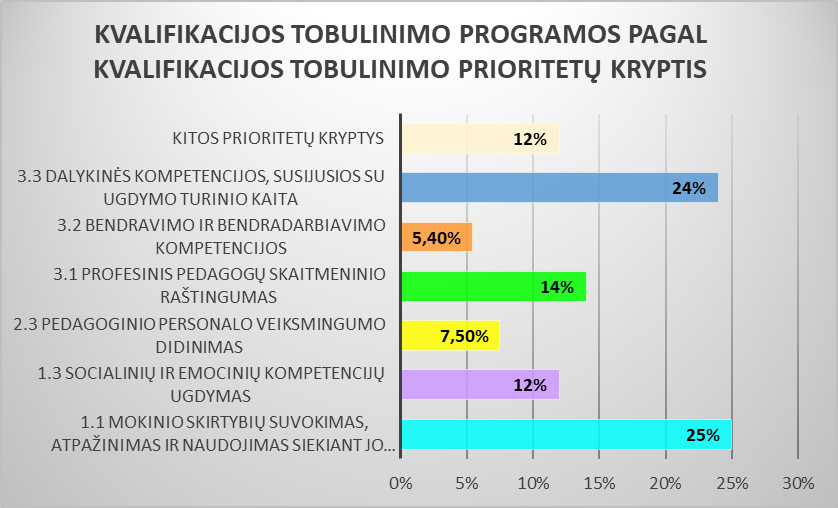 25 proc. kvalifikacijos tobulinimo programų dėmesys buvo skiriamas I prioriteto 1 krypčiai – mokinio skirtybių suvokimas, atpažinimas ir panaudojimas siekiant jo pažangos. Šiose programose buvo siekiama supažindinti ir mokyti dalyvius su gebėjimu pripažinti mokinio individualumą kaip vertybę, kuri įgalintų savitai siekti mokymosi rezultatų, identifikuoti mokinio emocinius sunkumus ir nerimą, atpažinti ir suprasti mokinių specialiuosius ugdymosi poreikius, kiekvieno mokinio pažangą ir kompetencijas vertinti skirtingais būdais, koreguoti ugdymo procesą atsižvelgiant į mokinių poreikius, parinkti metodus, užduotis ir formas, kurios leistų kiekvienam mokiniui patirti mokymosi sėkmę ir džiaugsmą. 24 proc. programų buvo ugdomos dalyvių dalykinės kompetencijos susijusios su ugdymo turinio kaita (III prioriteto 3 kryptis). Vienose iš jų buvo stiprinamos dalyvių užsienio kalbos kompetencijos. Kitose – skaitymo gebėjimų ugdymas per visus dalykus, trečiose – buvo tobulinami veiksmingo bendradarbiavimo įgūdžiai su visais mokinio ugdymo (si) proceso dalyviais, siekiant mokinio pažangos, geros savijautos mokykloje. 14 proc. kvalifikacijos tobulinimo programų buvo skirta profesinio pedagogų skaitmeninio raštingumo kompetencijų ugdymui. Įgyvendinant šias programas dalyviai buvo mokomi veiksmingiau pasiekti ugdymo (si) tikslus panaudojant skaitmeninį ugdymo turinį, priemones ir įrankius. Šių mokymų dėka dalyviai geba pasinaudoti IKT teikiamomis galimybėmis bei novatoriškai taikyti šias technologijas ugdant mokinius. 12 proc. kvalifikacijos tobulinimo programų buvo skirta socialinių ir emocinių kompetencijų ugdymui. Mokymų metu dalyviai buvo supažindinti kaip socialinių ir emocinių kompetencijų ugdymas gali padėti siekti geresnių mokinių pasiekimų, kaip mokytojams sąmoningai rinktis tokius ugdymo metodus, formas, bendravimo būdus, kurie stiprina mokinio socialines ir emocines kompetencijas. 7-ose (7,5 proc.) kvalifikacijos tobulinimo programose dėmesys skiriamas pedagoginio personalo veiksmingumo didinimui (II prioriteto 3 kryptis). Šių programų įgyvendinimo metu dalyviai buvo mokomi skirtingų atsakomybių ir veiklų organizavimo ir dermės, personalo pažinimo, stiprybių panaudojimo mokyklos veiklos kokybei, organizacijos kultūros ir mikroklimato kūrimo, personalo stiprybių raiškos skatinimo.  5-ose kvalifikacijos tobulinimo programose (5,4 proc.) dėmesys skiriamas III prioriteto 2 krypčiai – bendravimo ir bendradarbiavimo kompetencijoms. Šių programų įgyvendinimo metu dalyviai buvo mokomi konstruktyviai spręsti konfliktus, siekti veiksmingesnio darbo ir aukštesnės kokybės rezultatų ne tik reflektuojant savo veiklą, bet ir nuosekliai bendraujant su kolegomis, bendradarbiauti sprendžiant problemas ir susidorojant su iššūkiais. Seminarų metu dalyviai ugdėsi nuostatas bendradarbiauti su kolegomis ir kitu pedagoginiu bei nepedagoginiu personalu, kuriant mokinių ugdymui (si) palankias prielaidas ir vertinant jų pasiekimus.4. Metodinės veiklos organizavimas Veikia 27 įvairių dalykų rajono mokytojų metodiniai būreliai. Bendradarbiaujant su metodiniais būreliais nuolat organizuojami dalykiniai, vadybiniai, metodiniai seminarai,  vykdoma ugdymo institucijų gerosios patirties sklaida. Veikia klubas „Veiklus senjoras“, kurio nariai mokosi pagal ilgalaikę programą.  Keitimosi patirtimi dalyvių ir renginių skaičiusCentras organizuoja dalijimąsi patirtimi apie įvairias sritis (pedagoginė sistema, ugdymo institucija, švietimo sistema) įvairiomis formomis.  2017 m. centras organizavo 111 gerosios patirties renginių, kuriuose dalyvavo 2130 dalyvių. Didelę dalį gerosios patirties renginių (54 proc.) sudaro rajono metodinių būrelių, švietimo įstaigų metodinės tarybos pasitarimai įvairiais dalykiniais ir organizaciniais klausimais. Seminarai sudaro 15,3 proc. renginių. Erasmus+ KA2 programos projekto lėšomis išleistas metodinis leidinys „Verslumo ugdymo mokykloje metodinės rekomendacijos“. Pakoreguotas švietimo konsultantų sąrašas. 5. Rajono mokinių olimpiadų, konkursų organizavimasRespublikinėse olimpiadose diplomais ir pagyrimo raštais buvo apdovanoti rajono mokiniai: Rokiškio r. Obelių gimnazijos Ig klasės mokinė Akvilė Kareniauskaitė Respublikinėje rusų kalbos olimpiadoje gavo pagyrimo raštą, mokytoja – Laima Mikuckienė.Respublikinėje olimpiadoje „Rašau diktantą 2017 m.“ trečias vietas laimėjo:Austėja Skvarnavičiūtė, Rokiškio Juozo Tūbelio progimnazijos 4 kl. mokinė, mokytoja – Janina Jankienė,Saulė Kairytė, Rokiškio Senamiesčio progimnazijos 4 kl. mokinė, mokytoja – Olia Samėnienė,Smiltė Trepkevičiūtė, Rokiškio r. Jūžintų Otto Širvydo pagrindinės mokyklos 4 kl. mokinė, mokytoja – Vilma Kavaliauskienė.6. Įstaigos bibliotekos veiklaŠvietimo centro bibliotekos fondą sudaro 3214 dokumentų, 2994 pavadinimai.  Dokumentai vedami į Mokyklų bibliotekų informacinę sistemą (MOBIS) ir apskaitomi Bibliotekos fondo inventorinėje knygoje. Organizacijos fondai yra nuolat papildomi švietimo centro lėšomis, taip pat bibliotekos išteklius didina Švietimo ir mokslo ministerijos Švietimo aprūpinimo centro, specialiosios pedagogikos psichologijos centro, nacionalinės mokyklų vertinimo agentūros, Ugdymo plėtotės centro, Juozo ir Alfonso Keliuočių palikimo studijų centro, Rokiškio rajono savivaldybės administracijos, Rokiškio rajono savivaldybės Juozo Keliuočio viešosios bibliotekos, projektų leidiniai. Šiais metais fondas papildytas 30 leidinių. Kaupiamos elektroninės informacijos laikmenos, yra kompaktinių diskų sąrašas. Leidinius bibliotekos darbuotojas paskirsto rajono ugdymo įstaigoms. Per 2017 m. rajono ugdymo įstaigoms buvo paskirstyti 1463 egz. leidinių (metodinės, mokomosios ir grožinės literatūros) už 2950,94 Eur., gautų iš Švietimo ir mokslo ministerijos Švietimo aprūpinimo centro, specialiosios pedagogikos psichologijos centro, nacionalinės mokyklų vertinimo agentūros, Ugdymo plėtotės centro, Juozo ir Alfonso Keliuočių palikimo studijų centro, Rokiškio rajono savivaldybės administracijos, Rokiškio rajono savivaldybės Juozo Keliuočio viešosios bibliotekos,  projektų. Apie naujus leidinius mokyklos informuojamos informaciją skelbiant švietimo centro internetinėje svetainėje, mokyklos informuojamos elektroniniu paštu, rajono mokyklų bibliotekininkų metodinio būrelio susitikimų metu. Per 2017 metus vyko 15 bibliotekos renginių (parodos,  seminarai, edukacinės išvykos, literatūrinės popietės, metodiniai pasitarimai).7. Rajono mokinių profesinis orientavimas2017 metais toliau mokslus tęsia 68,9 proc. (2016 m. 70,5 proc.) Rokiškio rajono abiturientų. 47,2 proc. (2016 m. 46,7 proc.) iš jų mokosi universitetuose, 31,5 proc. (2016 m. 40,7 proc.) – kolegijose, 21,3 proc. (2016 m. 12,6 proc.) pasirinko profesinio mokymo įstaigas. 9 mokyklose, ugdančiose 5–12 klasių mokinius, yra specialistai, atsakingi už profesinį orientavimą ir mokinių ugdymą karjerai. Šie karjeros specialistai teikia paslaugas  2199 5–12 klasių mokiniams (iš jų 291 abiturientas). Karjeros specialistai konsultuoja mokinius individualiai, veda užsiėmimus apie studijas ir profesijos pasirinkimo galimybes, kalba klasės valandėlėse, tėvų susirinkimuose, rengia susitikimus su įvairių profesijų atstovais, buvusiais mokiniais, organizuoja išvykas į mokslo ir mokymo įstaigas, įvairias įmones, renginius, konsultuoja klasės auklėtojus ir dalykų mokytojus.Tradiciškai organizuojama Karjeros diena Rokiškio rajono vyresniųjų klasių mokiniams J. Tumo-Vaižganto gimnazijos „Romuvos“ padalinyje.   8. Neformalus suaugusiųjų švietimasPagal neformaliojo suaugusiųjų švietimo įstatymą Rokiškio rajono savivaldybės taryba 2015 m. lapkričio 27 d. sprendimu TS-223 Rokiškio r. savivaldybės švietimo centrą paskyrė neformaliojo suaugusiųjų švietimo koordinatoriumi rajone. Parengtas veiksmų planas, pagal kurį 15 institucijų sudarė sąlygas suaugusiems asmenims tenkinti savišvietos poreikius, įgyti bendrąsias kompetencijas, lavinti kūrybines galias ir gebėjimus. Pagal veiksmų planą neformaliojo suaugusiųjų švietimo teikėjai pateikė duomenis apie vykdytas veiklas:Šiais metais pirmą kartą savivaldybės taryba skyrė 2000 Eur organizuoti Neformaliojo suaugusiųjų švietimo programų finansavimo konkursą, kurį vykdė Rokiškio r. savivaldybės administracijos Švietimo skyrius. LR Švietimo ir mokslo ministerija norėdama paskatinti savivaldybes finansuoti neformalųjį suaugusiųjų švietimą ir atsižvelgdama į savivaldybės skirtą sumą, taip pat skyrė 2000 Eur. Buvo finansuotos 5 Neformaliojo suaugusiųjų švietimo programos. 2017 m. įkurta Rokiškio rajono neformaliojo suaugusiųjų švietimo koordinacinė grupė. Lapkričio mėnesį vyko renginiai skirti suaugusiųjų švietimo savaitei.9. Projektinė veikla ir jos finansavimas:Buvo parengtos 2 paraiškos: Latvijos-Lietuvos-Baltarusijos bendradarbiavimo per sieną programai „Verslumo įgūdžių ugdymas per kūrybiškumą ir inovacijas Rokiškyje ir Pastoviuose“, Interreg V-A Latvijos-Lietuvos programai „Learn2Work“, bet finansavimai negauti.10. Finansavimo šaltiniai ir lėšos:11. Vadovo indėlis, tobulinant įstaigos administravimą:Parengtas strateginis veiklos planas, metinis veiklos planas, mėnesių renginių planai. Informacija apie įstaigos veiklą analizuojama, rengiamos veiklos ataskaitos, teikiamos tvirtinti steigėjui. Strateginiai sprendimai institucijoje priimami dalyvaujant visiems darbuotojams, remiantis surinktų duomenų analize. Darbuotojų veikla vertinama metinių pokalbių metu. Įstaigos darbuotojams sudaromos sąlygos ugdyti savo bendrąsias ir profesines kompetencijas. Projektų dėka darbuotojai turi galimybę tobulintis užsienio šalyse. Pasikeitus Darbo kodeksui ir kitiems teisės aktams, atnaujintos ir parengtos naujos tvarkos reglamentuojančios veiklas institucijoje.12. Įstaigos pastato būklės analizė:Rokiškio rajono savivaldybės švietimo centras naudojasi patikėjimo teise 343,57 kv. Metru patalpomis. Įrengtos dvi mokymosi salės, viena patalpa su kompiuterine įranga. Įstaigos patalpos atitinka visuomenės sveikatos saugos teisės aktų reikalavimus. 13. Įstaigos partnerystė, ryšiai:Bendradarbiaujame su rajono švietimo įstaigomis, rajono savivaldybės administracija, Švietimo skyriumi, universitetais, šalies švietimo centrais, rajono vietos veiklos grupe, kultūros įstaigomis, verslininkais, Rokiškio rajono savivaldybės visuomenės sveikatos biuru ir kt.Direktorė 	Elinga Mikulėnienė					_________________Man yra svarbu mokytis3,5Su mokytoju planuojame mano mokymosi tikslus ir galimybes tikslams pasiekti2,4Per paskutinius 2 mėnesius aš iš kitų mokinių nesijuokiau, nesišaipiau3,0Per pamokas aš turiu galimybę pasirinkti įvairaus sunkumo užduotis2,5Per paskutinius 2 mėnesius iš manęs mokykloje niekas nesijuokė, nesišaipė3,0Mokykloje su manimi aptariamos mokymosi sėkmės2,6Mokykloje esame skatinami bendradarbiauti, padėti vieni kitiems2,9Mano mokykloje atsižvelgiama į mokinių nuomonę, apsvarstomi teikiami pasiūlymai2,7Aš nebijau pamokose bandyti, daryti klaidų ar neteisingai atsakyti2,9Mokytojai man padeda pažinti mano gabumus ir pomėgius2,7Per paskutinius 2 mėnesius mano vaikas iš kitų mokinių nesijuokė, nesišaipė3,4Mano vaikas per pamoką gali pasirinkti užduotis pagal savo gebėjimus2,7Mokytojai padeda vaikams suprasti mokymosi svarbą gyvenime3,4Į mano vaiko klaidas per pamokas yra žiūrima kaip į mokymosi galimybę3,0Per paskutinius 2 mėnesius iš mano vaiko mokykloje niekas nesijuokė, nesišaipė3,4Aš esu įtraukiamas į vaiko mokymosi sėkmių aptarimus mokykloje3,0Mokykloje mokytojai vaikus moko bendradarbiauti, padėti vienas kitam3,4Mokykloje organizuojama socialinė ir visuomeninė veikla vaikams yra įdomi ir prasminga3,1Į mokyklą mano vaikas eina noriai3,3Mokykloje mano vaikas mokomas planuoti savo mokymąsi3,1Pareigybių skaičiusPareigybių skaičiusPareigybių skaičiusPareigybių skaičiusPareigybių skaičiusAdministracijaPagalbinis personalasKiti darbuotojaiIš viso etatųLaisvos pareigybės41164,579,9548,5*8,5*0,5Mokytojų skaičiusMokytojų skaičiusMokytojų skaičiusMokytojų skaičiusMokytojų skaičiusMokytojų skaičiusIš viso mokytojųAtestuoti mokytojaiVyresnieji mokytojaiMokytojai metodininkaiMokytojai ekspertaiTrūko mokytojų 87873553--Vardas, pavardėVadybinio darbo stažas mokykloje Vadybinės kategorijosAtestacijos metu rekomenduota tobulinti veikląKvalifikacijos tobulinimas  2017 m. Gediminas Matiekus(iki 2017 m. lapkričio 2 d.)20IIUgdymo turinio vadyba.Mokyklos kultūra.Vadybinių kompetencijų tobulinimas – 28 val.Didaktinių kompetencijų tobulinimas – 10 val.Jolanta Juodinytė18IIMokyklos kultūros formavimas ir kaita. Socialinės veiklos modelio sukūrimas ir įsivertinimo organizavimas ir gautų duomenų panaudojimas veiklai tobulinti.Vadybinių kompetencijų tobulinimas – 12 val.Rita Mauricienė25IIGerosios patirties sklaida.Įsivertinimo organizavimas.Vadybinių kompetencijų tobulinimas – 12 val.Didaktinių kompetencijų tobulinimas – 6 val. Nijolė Zabarskienė(laikinai ėjusi pareigas nuo 2017 m. lapkričio 8 d.)26IIMokyklos kultūra.Bendradarbiavimas su tėvais.Vadybinių kompetencijų tobulinimas – 48 val.Didaktinių kompetencijų tobulinimas – 12 val.Amžius20–30 m.31–40 m.41–50 m.51–60 m.61 m. ir vyresniMokytojų  skaičius11030494SpecialistasDarbuotojų skaičius / pareigybių skaičiusPastabos (amžius, išsilavinimas, darbo stažas, etato užimtumas mokykloje ir kt.)Socialinis pedagogas1/0,551 m., pedagoginio darbo stažas 30 m.Specialusis pedagogas2/253 m., pedagoginio darbo stažas 30m.44 m., pedagoginio darbo stažas 21 m.Psichologas2/1,555 m., pedagoginio darbo stažas 34 m. (psichologo 12 m.)54 m., pedagoginio darbo stažas 13 m. (psichologo 13 m.)Bibliotekininkas3/349 m., darbo stažas 26 m.42 m., darbo stažas 21 m.42 m., darbo stažas 16 m.Kuratorius 3/444 m., darbo stažas 26 m.58 m., darbo stažas 38 m.54 m., darbo stažas 31m.59 m., darbo stažas 41 m.Mokyklos (geltonuoju) autobusuAutobusų parko autobusuVežioja tėvaiKita (jeigu reikia, įrašykite)Iš viso kiek vežiojamaNepavežama2211840Buslita – 9213-Finansavimo šaltiniaiFinansavimas 2017 m. (Eur)Mokinio krepšelis1033461Savivaldybės biudžetas661104 iš jų: moksleivių pavėžėjimui – 32340, SF – 544334, bendrabutis – 84430Spec. lėšos65709,33Pedagogų išeitinės išmokos922Viešieji darbai3726,89Pedagogų  algos padidinimui27247SF algų didinimui9550Nemokamas maitinimas29887,83Finansavimo šaltinisLėšos (Eur)Kur panaudota, kas įsigytaPastatų remontui (savivald.)13000,002 kabinetų, remontas, kiemo trinkelių klojimas, kiemo asfaltavimasProjektinė veikla (savivald.)800Priemonės mokinių sveikatinimui2 proc. parama1713,42Renginių organizavimasEuropos Sčjung projektai3388,55Mokinių ir mokytojų mobilumui, priemonės projektų vykdymui.Mokinių skaičiusKlasių komplektų skaičius2016 m. rugsėjo 1 d.679272017 m. rugsėjo 1 d.61225Skirtumas   -67-2Mokiniai, likę be tėvų globos11Rizikos grupės mokinių skaičius8Nepilnamečių reikalų inspekcijos įskaitoje esančių mokinių skaičius-Užfiksuota smurtinių atvejų mokykloje-Nemokamai maitinamų mokinių skaičius93 Mokslo metaiVidutiniškaiVidutiniškaiI kl.I kl.II kl.II kl.III kl.III kl.IV kl.IV kl.2015–2016 m. m.105,493,685,982,7101,793,6119,082,2111,9109,62016–2017 m. m.   126,1100,4102,7105,8110,881,3156,4100,7129,296,0Mokslo metaiVidutiniškaiR / SI kl. R / SII kl. R / SIII kl. R / SIV kl. R / S2015–2016 m. m.52,4 / 23,716,8 / 1633,26 / 20,565,04 / 19,585,21 / 35,62016–2017 m. m.   57,6 / 22,718,64 / 14,537,4 / 18,370,9 / 28,195,28 / 29,3Mokinių skaičiusMokinių, įgijusių pagrindinį išsilavinimą, skaičius Įgijusių pagrindinį išsilavinimą mokinių dalis  (proc.)15654 (2 individualizuota programa)99,4 proc.Neišlaikė 12345678910Lietuvių k. 1103111916132818153Matematika 22713623142015161315Mokinių skaičiusMokinių, įgijusių vidurinį išsilavinimą, skaičiusĮgijusių vidurinį išsilavinimą mokinių dalis  (proc.)13312998,7IšsilavinimasBaigusių mokinių skaičiusTais pačiais mokslo metais tęsiančių mokslą švietimo sistemoje skaičius/dalis (proc.)Įgijusių pagrindinį išsilavinimą164III gimnazijos klasėje –  91,86 proc. Profesinio rengimo centruose – 8,14 proc.Įgijusių vidurinį išsilavinimą178Aukštosiose universitetinėse mokyklose –  44 proc.Kolegijose – 34 proc.Profesinėse – 3,2 proc.Užsienio aukštosiose mokyklose – 5 / 2,3 proc.Savanorystė – 4 / 1,8 proc.Dirba – 23/ 10,6 proc.Šauktiniai – 8/ 3,7 proc.Mokinių skaičius 2016–2017 m. m. pabaigojeMokinių, perkeltų su nepatenkinamais pažymiais, skaičiusBaigusių mokslo metus ir perkeltų su nepatenkinamais dalis  (proc.)68751,5 proc.RajoniniaiRajoniniaiRespublikiniaiRespublikiniaiTarptautiniaiTarptautiniaiDalyvavusių skaičiusNugalėtojų skaičiusDalyvavusių skaičiusNugalėtojų skaičiusDalyvavusių skaičiusNugalėtojų skaičius419159291172SocialiniaiMokomiejiBendruomenėsTarptautiniai„Kelias“ (50 proc.).„Vaikų sveikatos išsaugojimas ir gerinimas“ (95 proc.).„Darni mokykla“  (90 proc.).„Mokytojau būk                                      draugas“ (60 proc.) .„Dviratis išrastas! Pirmyn” (30 proc.).„Būsiu užimtas ir sveikas“ (SP mokiniai (100 proc.).„Priklausomybių ir savižudybių prevencijos projektas” (85 proc.).„Gaja“ (4,14 proc.) .„Nori būti laimingas – būk sveikas“  (15 proc.). „Kompleksinis matematinių kompetencijų ugdymo modelis Kubas“ (apie 20 proc. ). „Rūšiuok“ (95 proc.).„Mažiau šiukšlių“ (88 proc.).„Darom“ (75 proc.).„Praeities stiprybė – dabarčiai“ (97 proc.).„Kompiuterį keisk į sporto salę“ (45 proc.).Noriu byloti” (40 proc.).Erasmus + : KA-2 CLAP (Kultūra, gamta ir žmonės) (45 proc.).KA-1 „Tobulėjantis mokytojas – pažangesnė mokykla“ / 5 mokytojai.KA-2 „Pasidaryk pats“ (50 proc.).KA-2 „Strateginės partnerystės: Rokiškio raj. mokyklų vadovų kompetencijų                       tobulinimas per Europos Šiaurės Šalių Švietimo naudingų praktikų pažinimą ir pritaikymą“ / 2 vadovai.MENTEP kartu su UPC) – 15 mokyt.e-Twinnings (30 proc.).Tarptautinė gamtosauginių mokyklų programa (100 proc.).Būrelių skaičiusPanaudota valandųNepanaudota valandųMokinių, užimtų mokyklos būreliuose proc. nuo bendro mokinių skaičiaus27582070 proc.TeiginysVertinimovidurkisMan yra svarbu mokytis3,5Mokykloje esame skatinami bendradarbiauti, padėti vieni kitiems3,1Mokykloje aš sužinau pakankamai informacijos apie tolimesnio mokymosi ir karjeros galimybes3,1Per paskutinius 2 mėnesius aš iš kitų mokinių nesijuokiau, nesišaipiau3,1Mokytojai man padeda pažinti mano gabumus ir pomėgius3,0TeiginysVertinimovidurkisPer paskutinius 2 mėnesius mano vaikas iš kitų mokinių nesijuokė, nesišaipė3,5Aš esu įtraukiamas į vaiko mokymosi sėkmių aptarimus mokykloje3,5Mokykla skatina mokinius būti aktyviais mokyklos gyvenimo kūrėjais3,4Mokykloje organizuojama socialinė ir visuomeninė veikla vaikams yra įdomi ir prasminga3,4Mokytojai padeda vaikams suprasti mokymosi svarbą gyvenime3,4Etatų skaičiusEtatų skaičiusEtatų skaičiusEtatų skaičiusEtatų skaičiusAdministracijaPagalbinis personalas (aplinkos darbuotojai)Pedagoginiai etatiniai darbuotojaiIš viso etatųLaisvi etatai2,5(2 (MK) +0,5 (NŠS)25,403,530.9 + 0,5 (NŠS)0,5 (psichologo)Mokytojų skaičiusMokytojų skaičiusMokytojų skaičiusMokytojų skaičiusMokytojų skaičiusMokytojų skaičiusIš viso mokytojųAtestuoti mokytojaiVyresnieji mokytojaiMokytojai metodininkaiMokytojai ekspertaiTrūko mokytojų 414191710Vardas, pavardėVadybinio darbo stažas mokykloje Vadybinės kategorijosAtestacijos metu rekomenduota tobulinti veikląKvalifikacijos tobulinimas  2017 m. (nurodykite tik tobulinimo kryptis ir valandų skaičių)Diana Guzienė(iki 2017 m. spalio 10 d.)10II1. Mokyklos veiklos įsivertinimo organizavimas ir gautų duomenų naudojimas veiklai tobulinti.2. Tėvų (globėjų, rūpintojų) informavimas ir švietimas.Įstaigos dokumentų valdymas; Darbuotojų sauga ir sveikata;Nauja mokyklų veiklos kokybės įsivertinimo metodika;Naujasis darbo kodeksas: darbo santykių reguliavimo esminiai pokyčiai. (Iš viso: 62 val.).Audronė Rekertienė(laikinai einanti direktorės pareigasnuo 2017 m. spalio 11 d.)22II1. Atskirų mokinių pažangos ir mokyklos pažangos stebėsena ir analizė.2. IKT vaidmens didinimas ugdymo proceso patirties sklaidoje ir valdyme.Vaiko gerovės komisijos veikla; Socialinio ir emocinio intelekto ugdymas; Brandos darbas; Mokytojo lyderio įtaka mokinių pažangai; Kūrybiškumo ir verslumo ugdymas;Edukacinių programų integravimas į ugdymo procesą.(Iš viso: 72 val.)Virginija Sadauskienė7III1. Tėvų (globėjų, rūpintojų) informavimas ir švietimas; 2. Darbuotojų kvalifikacijos tobulinimas, jų veiklos vertinimasUgdymo proceso organizavimas taikant patyriminio ugdymo metodus; Sistemos naudojimo mokymai profesinio orientavimo specialistams;Keramikos dekoravimo technikos;Mokytojo lyderio įtaka mokinių pažangai.  (Iš viso: 56 val.)Amžius20–30 m.31–40 m.41–50 m.51–60 m.61 m. ir vyresniMokytojų  skaičius3319151SpecialistasDarbuotojų Skaičius / etatų skaičiusPastabos Socialinis pedagogas1 / 0,7548; aukštasis universitetinis (edukologijos magistro laipsnis; socialinės pedagogikos specializacija); stažas – 13 m.Specialusis pedagogas1 / 0,7542; aukštasis universitetinis (edukologijos bakalauro laipsnis ir specialiojo pedagogo profesinė kvalifikacija); stažas – 17 m.Logopedas1 / 0,2542; aukštasis universitetinis (edukologijos bakalauro laipsnis ir specialiojo pedagogo profesinė kvalifikacija); stažas – 17 m.Bibliotekos vedėjas1 / 0,7537; aukštasis universitetinis (edukologijos bakalauro laipsnis, vadybos magistro kvalifikacinis laipsnis ir mokytojo kvalifikacija); stažas – 13 m.Bibliotekininkas1 / 0,543; aukštasis universitetinis (pradinio mokymo pedagogika ir metodika); stažas – 19 m.Neformaliojo švietimo organizatorius1 / 0,545; aukštasis universitetinis (psichologijos bakalauro laipsnis ir mokytojo kvalifikacija); stažas – 10 m.Mokytojas padėjėjas1 /0,560; aukštasis universitetinis (istorijos ir visuomenės mokslo mokytojo kvalifikacija) stažas – 33 m.Mokyklos (geltonuoju) autobusuAutobusų parko autobusuVežioja tėvaiKita (seniūnijos transportu)Iš viso kiek vežiojamaNepavežama2352018930Finansavimo šaltiniai2017 m. (eurais)Mokinio krepšelis451305,00Valstybės biudžeto lėšos mokytojų apmokėjimo sąlygoms gerinti12494,00Savivaldybės biudžetas 263823,00Savivaldybės biudžetas (šildymo skoloms padengti)7000,00Savivaldybės biudžetas (NŠS)32683,00Spec. lėšos (gimnazijos)20352,16Spec. lėšos  (NŠS)5997,61Finansavimo šaltinisLėšos (Eur)Kur panaudota, kas įsigytaLabdaros ir paramos lėšos (2 proc.)643,18Kitos prekės – 27,45 Eur.Už mokinių daiktams laikyti mokyklinių spintelių nuomą – 283,17 Eur.Projektų lėšos3361,60Projektų veikloms įgyvendinti:Sveikatinimo projektas „Sveikatos magija–2“ – 200,00 Eur;Vaikų ir jaunimo socializacijos vasaros stovyklos  projektas „Vasaros magija–2“ – 1000,00 Eur;ERASMUS+ K1 strateginių partnerysčių projektas „Rokiškio rajono bendrojo ugdymo mokyklų vadovų kompetencijų tobulinimas per europos šiaurės šalių švietimo naudingų praktikų pažinimą ir pritaikymą“ – 2161,60 Eur.Rokiškio rajono savivaldybės administracija, finansavimo sutartis DS-7854000,00Gimnazijos šaligatvių remontui – 2100,00 Eur;Statinio konstrukcijų ekspertizės paslaugai – 1900,00 Eur.Rokiškio rajono savivaldybės administracija, finansavimo sutartis DS-33515000,00Gimnazijos vidaus patalpų daliniam remontui:Kabinetų, fojė remontas ir elektros instaliacijos keitimas bei įrenginių įžeminimas – 15000,00 Eur.Rokiškio rajono savivaldybės administracija, finansavimo sutartis DS-292300,00ES lėšomis įgyvendinto projekto priežiūrai (gimnazijos pastato rekonstrukcija). Pastato latakų išvalymas ir dviejų eglių nupjovimas – 300,00 Eur.Patalpų pavadinimas(kabineto, klasės Nr.)Atlikti darbaiVertė (eurais)Muzikos kabinetas Nr. 108Vidaus patalpų einamasis remontas983,88Fojė ir dailės dizaino kabinetas Nr. 219Vidaus patalpų einamasis remontas8347,74Chemijos kabinetas Nr. 207Grindų dangos keitimas784,74Gimnazijos vidaus patalpų elektros instaliacijos montavimo darbaiKabinetų ir bendrųjų patalpų elektros instaliacijos keitimas, atliktas elektros įrenginių įžeminimas 4883,64Gimnazijos tako remontasSutvarkytas praėjimo takas – išklotas trinkelėmis4578,31Mokinių skaičiusKlasių komplektų skaičius2016 m. rugsėjo 1 d.283152017 m. rugsėjo 1 d.26514Skirtumas -181Mokinių skaičiusProgramų skaičius2016 m. rugsėjo 1 d.10712 programų2017 m. rugsėjo 1 d.9815 programųSkirtumas -9+3 programaMokiniai, likę be tėvų globos13Rizikos grupės mokinių skaičius16Nepilnamečių reikalų inspekcijos įskaitoje esančių mokinių skaičiusNeturime duomenųUžfiksuota smurtinių atvejų mokykloje2Nemokamai maitinamų mokinių skaičius117Vidutiniškai praleista pamokų per mokslo metus(1 mokiniui)Vidutiniškai praleista pamokų per mokslo metus(1 mokiniui)Vidutiniškai praleista pamokų per mokslo metus(1 mokiniui)Vidutiniškai praleista pamokų be pateisinamos priežasties (1 mokiniui)Vidutiniškai praleista pamokų be pateisinamos priežasties (1 mokiniui)Vidutiniškai praleista pamokų be pateisinamos priežasties (1 mokiniui)1–4 kl.5–8 kl.1g (9)–4g kl.1–4 kl.5–8 kl.1g (9)–4g kl.64,1196,5295,510,356,7520,05KlasėLietuvių k.Matematika4 kl.85,761,98 kl.5877,4Mokinių skaičiusMokinių, gavusių išsilavinimo pažymėjimą, skaičius    Įgijusių pagrindinį išsilavinimą mokinių dalis  (proc.)201995Neišlaikė 12345678910Lietuvių k. 00225134210Matematika 03331311320Mokinių skaičiusMokinių, gavusių išsilavinimo pažymėjimą, skaičiusĮgijusių vidurinį išsilavinimą mokinių dalis  (proc.)2424100EgzaminasKandidatų skaičiusNeišlaikė16–3536–8586–99100Užsienio  kalba (anglų) 24311820Užsienio  kalba (rusų)000000Lietuvių kalba ir literatūra20310700Chemija301200Fizika300300Matematika24361230Istorija1002800Biologija802600Geografija1001900IšsilavinimasBaigusių mokinių skaičiusTais pačiais mokslo metais tęsiančių mokslą švietimo sistemoje skaičius / dalis (proc.)Įgijusių pagrindinį išsilavinimą – 1920Vienuoliktoje klasėje – 15Profesinėse – 5Įgijusių vidurinį išsilavinimą – 2424Aukštosiose universitetinėse mokyklose – 7Kolegijose –  7Profesinėse – 2Užsienio aukštosiose mokyklose – 0Dirba – 7Tarnauja kariuomenėje – 1Mokinių skaičius 2016–2017 m. m. pabaigojeMokinių, perkeltų su nepatenkinamais pažymiais, skaičiusBaigusių mokslo metus ir perkeltų su nepatenkinamais dalis  (proc.)28000RajoniniaiRajoniniaiRespublikiniaiRespublikiniaiTarptautiniaiTarptautiniaiDalyvavusių skaičiusNugalėtojų skaičiusDalyvavusių skaičiusNugalėtojų skaičiusDalyvavusių skaičiusNugalėtojų skaičius2281305556920635Mokinys / kolektyvasParengęs mokytojasAtstovavoKur ir ką laimėjoMerginų vokalinis ansamblis „Grave“A. KarpovienėGimnazijaTarptautinis konkursas ,,Lėkime dainų sparnais“ Rokiškyje II vieta;Patriotinės dainos konkursas ,,Myliu  Tėvynę ir Tave“ Radviliškyje nominantai; Festivalis konkursas „Ei, mes esam talentingi“ – Talentingiausio dalyvio prizas.E. JevaltaitėR. JonaitienėGimnazijaRajoninė spec. poreikių turinčių mokinių meninių darbų  paroda „Visi skirtingi – visi lygūs“, I vieta5 kl. mokinių komandaR. ŠimėnienėGimnazijaRajoninis 5 kl. mokinių istorijos konkursas „Aš myliu Lietuvą!“  I vieta3x3 krepšinio komanda NavickasGimnazijaLietuvos mokyklų žaidynių finalinės krepšinio 3x3 varžybos, II vietaA. ButėnasR. ButėnaitėGimnazijaPanevėžio krašto jaunųjų matematikų olimpiada, III vietaM. KiseliovasR. ŽilinskienėGimnazijaRokiškio r. raštingiausio mokinio konkursas, I vietaS. BieliūnaitėI. SavickienėGimnazijaRespublikinis vertimų konkursas „Tavo žvilgsnis“, Laimėtojo diplomasN. JuchnaL. MichailovienėGimnazijaRespublikinis vertimų konkursas „Tavo žvilgsnis“, Laimėtojo diplomasMergaičių futbolo komandaV. SavickasGimnazijaMergaičių futbolo varžybos „ Kaštonų taurė - 2016 “, III vieta; „Golas – 2017“ – Rokiškio rajono seniūnijų mokyklų 2001 – 2003 m. gim. mokinių futbolo žaidynės, II vieta; Rokiškio rajono mokyklų mergaičių salės futbolo žaidynės „Ladygolas“, I vieta; LMŽ Rokiškio rajono kaimo vietovių mergaičių futbolo varžybos, I vieta.Berniukų kvadrato komandaV. SavickasGimnazijaLMŽ zoninės kaimo vietovių berniukų kvadrato varžybos, I vieta; LMŽ tarpzoninės kaimo vietovių berniukų kvadrato varžybos, III vietaMergaičių kvadrato komandaV. SavickasGimnazijaLMŽ zoninės kaimo vietovių mergaičių kvadrato varžybos, II vietaM. ČižauskaitėV. VarnienėGimnazijaRajoninis meninio skaitymo konkursas, III vietaAnsamblis „Laumžirgis“A. KarpovienėNŠSTarptautinis konkursas ,,Lėkime dainų sparnais“ Rokiškyje, II vietaDuetas A. ir V. KanapeckaitėsA. KarpovienėNŠSLietuvos liaudies atlikėjų moksleivių konkursas ,,Tramtatulis“ laureatės; Respublikinis lengvosios muzikos konkursas  ,,Pavasario ritmu“ Gran prix laimėtojos; Patriotinės dainos konkursas ,,Myliu  Tėvynę ir Tave“ Radviliškyje nominantės; Tarptautinis konkursas ,,Lėkime dainų sparnais“ Rokiškyje, I vietaSolistė K. MaračinskaitėA. KarpovienėNŠSPatriotinės dainos konkursas ,,Myliu  Tėvynę ir Tave“ Radviliškyje, I vietaSolistė R. Rublytė A. KarpovienėNŠSPatriotinės dainos konkursas ,,Myliu  Tėvynę ir Tave“ Radviliškyje nominantė; Lietuviškos dainos konkursas Pasvalyje, II vieta; Respublikinis lengvosios muzikos konkursas  ,,Pavasario ritmu“, II vietaK. Maračinskaitė, V. JuodkaS. DaščiorasNŠSLietuvos tautinio olimpinio komiteto „Olimpinės fotografijos“ konkurso laureataiBūrelių skaičiusPanaudota valandųNepanaudota valandųMokinių, užimtų mokyklos būreliuose proc. nuo bendro mokinių skaičiaus1733058 proc.Būrelių skaičiusPanaudota valandųNepanaudota valandųMokinių, užimtų mokyklos būreliuose proc. nuo bendro mokinių skaičiaus15 programų56-40 proc. Etatų skaičiusEtatų skaičiusEtatų skaičiusEtatų skaičiusEtatų skaičiusEtatų skaičiusSkyriusAdministracijaPagalbinis personalasKiti darbuotojaiIš viso etatųLaisvi etataiGimnazijos2,2422,7528,95-Ikimokyklinio ugdymo0,55,25712,75-Neformaliojo švietimo0,5--0,5-Mokytojų skaičiusMokytojų skaičiusMokytojų skaičiusMokytojų skaičiusMokytojų skaičiusMokytojų skaičiusIš viso mokytojųAtestuoti mokytojaiVyresnieji mokytojaiMokytojai metodininkaiMokytojai ekspertaiTrūko mokytojų Gimnazija – 28         281311--Jūžintų klasė – 151477-           -Ikimokyklinis skyrius – 4431--Neformaliojo švietimo skyrius – 332---Iš viso – 50492519-1 (ekonomikos)Vardas, pavardėVadybinio darbo stažas mokykloje Vadybinės kategorijosAtestacijos metu rekomenduota tobulinti veikląKvalifikacijos tobulinimas  Augutis Tymukas(iki 2017-12-01)25IIGimnazijos vidinės ir išorinės edukacinių aplinkų tikslingas kūrimas, atnaujinimas ir naudojimas.Gimnazijos partnerystės tinklo su užsienio partneriais užmezgimas ir bendrų veiklų organizavimasNaujasis Darbo kodeksas: darbo santykių reguliavimo esminiai pokyčiai – 12 val.Skaitmeniniai pokyčiai mokymo (si) procese – 8 val.Edukacinių programų integravimas į ugdymo procesą – 8 val.Kūrybiškumo ir verslumo ugdymas – 54 val.Ugdymas karjerai ir profesijos pasirinkimas – 4 val.Parengiamieji anglų kalbos kursai – 20 val.Olivija Saranienė(iki 2017-04-07)22IIMokyklos įsivertinimo, mokinių pasiekimų duomenų analizės, interpretavimo ir panaudojimo kompetencijos tobulinimas.Vadybos stiliaus, užtikrinančio pasidalytąją lyderystę vardan mokymosi, tobulinimas. Vadovų kompetencijų tobulinimas per Europos Šiaurės šalių švietimo naudingų praktikų pažinimą ir pritaikymą (stažuotė) – 30 val.Mokyklų veiklos kokybės išorinio vertinimo rodikliai: praktiniai organizavimo aspektai – 12 val.Vadybinių aspektų stiprinimas, siejant mokytojų mokymąsi ir įsivertinimą su mokyklos veiklos tobulinimu – 6 val.Tikslingo skaitymo gebėjimų ugdymo įtaka mokinių pasiekimams – 6 val.Mokytojas šiandien ir rytoj: tarp realybės ir lūkesčių – 6 val.Daiva Baltakytė23IIIGimnazijos edukacinių erdvių panaudojimas ugdymo procese.Kolegialaus grįžtamojo ryšio teikimas ir priėmimas mokytojų komandose – 6 val.Edukacinių erdvių svarba įgyvendinant ikimokyklinio ugdymo programą – 6 val.Kūrybiškumo ir verslumo ugdymas – 60 val.Audronė Gabienė(laikinai einanti direktorės pareigas nuo 2017-12-04)24IIIGimnazijos veiklos įsivertinimo organizavimas ir gautų duomenų naudojimas veiklai tobulinti.Gerosios ugdymo patirties sklaida.Mokyklos vadybos pagrindai – 200 val.Dalyko turinio planavimas, komunikavimas ir informacijos valdymas – 6 val.Brandos darbas: pagrindiniai principai ir įgyvendinimas – 6 val.Kūrybiškumo ir verslumo ugdymas (konferencija, stažuotė) – 30 val.Nauja mokyklų veiklos kokybės įsivertinimo metodika – 6 val.Bendravimas su šeima. Tėvų informavimo sistemos kūrimas – 6 val.Socialinio ir emocinio intelekto ugdymas – 16 val.Amžius20–30 m.31–40 m.41–50 m.51–60 m.61 m. ir vyresniMokytojų  skaičius gimnazijoje – 281110151Mokytojų skaičius Jūžintų klasėje – 15--474Mokytojų skaičius ikimokyklinio ugdymo skyriuje – 4--4--Mokytojų skaičius neformalaus ugdymo skyriuje – 31-2--Iš viso – 502120225SpecialistasDarbuotojų Skaičius / etatų skaičiusPastabos (amžius, pedagoginio darbo stažas)Socialinis pedagogas0,554 m., 23 m.Specialusis pedagogas                       0,448 m., 17m.Logopedas0,448 m., 15 m.Psichologas0,549 m, 25 m.Mokytojas padėjėjas                       0,839 m., 10 m. Bibliotekininkas                       0,945 m., 22 m. Karjeros specialistas3 sav. val.44 m., 20 m.Mokyklos (geltonuoju) autobusuAutobusų parko autobusuVežioja tėvaiKita Iš viso kiek vežiojamaNepavežama7547-       11133-Finansavimo šaltiniai2017 m.2017 m.2017 m.GimnazijaIkimokyklinio ugdymo sk.Neformaliojo švietimo sk.Mokinio krepšelis       37450243375-Savivaldybės biudžetas23156110348634963Spec. lėšos13789,426421,151542Viešieji darbai440--Finansavimo šaltinisLėšos (Eur)Kur panaudota, kas įsigyta2 proc. GPM797,68NepanaudotaErazmus+ projektas ,,Rokiškio rajono bendrojo ugdymo mokyklų vadovų kompetencijų tobulinimas per Europos Šiaurės šalių švietimo naudingų praktikų pažinimą ir pritaikymą‘‘2161,60 Stažuotė Estijoje – 900, Danijoje – 1261,60Erasmus+ projektas ,,Naujos verslumo metodikos kūrimas per Europos regionų strateginę partnerystę“4348,80Mokytojų stažuotės Bulgarijoje, projekto administravimas, intelektinio produkto rengimasMokinių skaičiusKlasių komplektų skaičius2016 m. rugsėjo 1 d.205122017 m. rugsėjo 1 d.21113Skirtumas +6+1Mokiniai, likę be tėvų globos                 1Rizikos grupės mokinių skaičius16Nepilnamečių reikalų inspekcijos įskaitoje esančių mokinių skaičiusNeturime duomenųUžfiksuota smurtinių atvejų mokykloje6Nemokamai maitinamų mokinių skaičius119Vidutiniškai praleista pamokų per mokslo metus(1 mokiniui)Vidutiniškai praleista pamokų per mokslo metus(1 mokiniui)Vidutiniškai praleista pamokų per mokslo metus(1 mokiniui)Vidutiniškai praleista pamokų be pateisinamos priežasties (1 mokiniui)Vidutiniškai praleista pamokų be pateisinamos priežasties (1 mokiniui)Vidutiniškai praleista pamokų be pateisinamos priežasties (1 mokiniui)1–4 kl.5–8 kl.1g (9)–4g kl.1–4 kl.5–8 kl.1g (9)–4g kl.30,7844,3168,860,1-2,2KlasėLietuvių kalbaMatematika4 kl.1001008 kl.94,790,0Mokinių skaičiusMokinių, įgijusių pagrindinį išsilavinimą, skaičius Įgijusių pagrindinį išsilavinimą mokinių dalis  (proc.)2020100Neišlaikė 12345678910Lietuvių k.---1832-411Matematika--129122-21Mokinių skaičiusMokinių, įgijusių vidurinį išsilavinimą, skaičiusĮgijusių vidurinį išsilavinimą mokinių dalis  (proc.)3232100EgzaminasKandidatų skaičiusNeišlaikė16–3536–8586–99100Užsienio  kalba (anglų) 18-        6111-Lietuvių kalba ir literatūra13-        661-Chemija2-        2         ---Fizika4-        22--Matematika1911161-Istorija13-211--Biologija13-75--Geografija9153--Informacinės technologijos             2--11-IšsilavinimasBaigusių mokinių skaičiusTais pačiais mokslo metais tęsiančių mokslą švietimo sistemoje skaičius/dalis (proc.)Įgijusių pagrindinį išsilavinimą203g klasėje – 17 / 85 proc.Profesinio rengimo centruose – 3 / 15 proc.Įgijusių vidurinį išsilavinimą32Aukštosiose universitetinėse mokyklose – 6 / 18 proc.Kolegijose –  8 / 25 proc.Profesinėse – 7 / 22 proc.Užsienio aukštosiose mokyklose  – nėraMokinių skaičius 2016–2017 m. m. pabaigojeMokinių, perkeltų su nepatenkinamais pažymiais, skaičiusBaigusių mokslo metus ir perkeltų su nepatenkinamais dalis  (proc.)205--RajoniniaiRajoniniaiRespublikiniaiRespublikiniaiTarptautiniaiTarptautiniaiDalyvavusių skaičiusNugalėtojų skaičiusDalyvavusių skaičiusNugalėtojų skaičiusDalyvavusių skaičiusNugalėtojų skaičius12534 – olimpiadų ir konkursų prizininkai;52 – sportinių varžybų prizininkai42       2152Būrelių skaičiusPanaudota valandųNepanaudota valandųMokinių, užimtų mokyklos būreliuose proc. nuo bendro mokinių skaičiaus1425275 proc.Aš žinau, ką turiu išmokti, kad gaučiau tuos pažymius, kurių noriu.Aš moku mokytis. Aš laikausi sutartų taisyklių ir elgesio standartų. Mokyklos mokytojai visada padeda, papildomai paaiškina tiems mokiniams, kuriems sunkiau sekasi mokytis. Mokytojai tiki, kad kiekvienas iš mūsų gali padaryti pažangą, mokantis jo dalyko. Klasės auklėtojas informuoja apie iškilusias problemas. Mokytojai aptaria su mumis  mūsų  vaiko mokymosi pasiekimus, artimiausius tikslus, ir mūsų vaiki keliamus lūkesčius. Aš esu susipažinęs su mokinių elgesio taisyklėmis. Mokykla geranoriškai reaguoja į tėvų pateiktus klausimus, pastabas, išsakytą kritiką. Savo vaiko mokykla apskritai esu patenkintas. Etatų skaičiusEtatų skaičiusEtatų skaičiusEtatų skaičiusEtatų skaičiusAdministracijaPagalbinis personalasKiti darbuotojaiIš viso etatųLaisvi etatai316,631029,632,13Mokytojų skaičiusMokytojų skaičiusMokytojų skaičiusMokytojų skaičiusMokytojų skaičiusMokytojų skaičiusIš viso mokytojųAtestuoti mokytojaiVyresnieji mokytojaiMokytojai metodininkaiMokytojai ekspertaiTrūko mokytojų 303011151-44120-Vardas, pavardėVadybinio darbo stažas mokykloje Vadybinės kategorijosAtestacijos metu rekomenduota tobulinti veikląKvalifikacijos tobulinimas  2017 m. (nurodykite tik tobulinimo kryptis ir valandų skaičių)Jonas Bulovas(dirbo iki 2017-11-24)19 m.III 1. Mokyklos veiklos įsivertinimo organizavimas ir gautų duomenų naudojimas veiklai tobulinti . 2. Savivaldos institucijų plėtojimas ir jų įtraukimas į mokyklos valdymą.5 dienų stažuotė  Suomijoje („Erasmus+“ programos projekto „Rokiškio rajono bendrojo ugdymo mokyklų vadovų kompetencijų tobulinimas per Europos Šiaurės šalių švietimo naudingų praktikų pažinimą ir pritaikymą“).Gita Kolosovienė(laikinai einanti direktorės pareigas nuo 2017-11-27)3,6 m.III1. Edukacinių aplinkų kūrimas ir tobulinimas ikimokyklinio ir priešmokyklinio ugdymo grupėse, bendroje mokyklos erdvėje.2. Darbuotojų kvalifikacijos tobulinimas, veiklos vertinimas, reglamentuojant minėtas veiklos sritis vidaus tvarkos dokumentais, susitarimais.1. Parengiamieji anglų kalbos kursai (20 val.).2. Brandos darbas: pagrindiniai principai ir įgyvendinimas (6 val.). 3. 5 dienų stažuotė  Danijoje („Erasmus+“ programos projekto „Rokiškio rajono bendrojo ugdymo mokyklų vadovų kompetencijų tobulinimas per Europos Šiaurės šalių švietimo naudingų praktikų pažinimą ir pritaikymą“).4. Naujasis darbo kodeksas ir jo įgyvendinimas (6 val.).5. Socialinio ir emocinio intelekto ugdymas: praktiniai metodai ir jų taikymas (16 val.).6. Kūrybiškumo ir verslumo ugdymas.7. Verslumo įgūdžių ugdymo svarba asmenybei ir savęs realizavimui šių dienų visuomenėje (6 val.).8. valstybės ir savivaldybių įstaigų darbuotojų pareigybių aprašymo rengimas ir darbuotojų veiklos vertinimas (8 val.).Irena Povilaitienė11 m.II1. Mokyklos veiklos įsivertinimo organizavimas ir gautų duomenų  naudojimas veiklai tobulinti 2. Ugdymo turinio vadyba1. Individualizuota pamoka Y ir Z kartos mokiniams (8 val.).2. Sveikatą stiprinančių mokyklų veiklos planavimas ir įsivertinimas (6 val.).3. Kūrybiškumo ir verslumo ugdymas (8 val.).4. Mokyklos vaiko gerovės komisijų veikla pagal atnaujintus teisės aktus (4 val.).5. Vaiko gerovės komisijos veikla atnaujintų teisės aktų kontekste (6 val.).Amžius20–30 m.31–40 m.41–60 m.60 m. ir vyresniMokytojų  skaičius08178Neformaliojo šv. skyriuje0031SpecialistasDarbuotojų Skaičius / etatų skaičiusPastabos (amžius, pedagoginio darbo stažas)Socialinis pedagogas1 / 145 m., aukštasis, 16 m. 1 etatasSpecialusis pedagogas2 / 1,552 m., aukštasis, 35 m., 1 etatas45 m. aukštasis, 24m., 0,5 etatoLogopedas1 / 0,2545 m. aukštasis, 24m., 0,25etatoMokytojo padėjėjas1 / 156 m., aukštasis, 33m. 1 etatasBibliotekininkas1 / 146 m. aukštesnysis, 18m., 1 etatasKarjeros specialistas1 / -40 m., aukštasis, 17 m.Mokyklos (geltonuoju) autobusuAutobusų parko autobusuVežioja tėvaiKita Iš viso kiek vežiojamaNepavežama21870181260Finansavimo šaltiniai2017 m. (Eur)Mokinio krepšelis405291Valstybės biudžeto lėšos techninių darbuotojų  DŲ didinimui3650Valstybės biudžeto lėšos pedagogų DU didinimui11119Valstybės biudžetas, Viešieji darbai2241Savivaldybės biudžetas19369Savivaldybės biudžetas (Neformaliojo švietimo skyrius)36828Spec. lėšos (gimnazijos)21123Spec. lėšos  (Neformaliojo švietimo skyrius)1526Valstybės lėšos. Nemokamas maitinimas18415Finansavimo šaltinisLėšos (Eur)Kur panaudota, kas įsigytaSavivaldybės biudžeto lėšos800Projektas „Obels žiedo kelionė – 12“Savivaldybės biudžeto lėšos900Visuomenės sveikatos rėmimo programos projektas „Atostogauju sveikai ir linksmai“Lietuvos mokinių neformaliojo švietimo centras5510Šalies mokymo įstaigų bendrų sveikatinimo veiklų projektas ,,Sveiki penki“Europos Sąjungos lėšos1262Projektas ERASMUS+Rėmėjų lėšos602Klasių remontuiLabdaros ir paramos lėšos (2 proc.)557Nepanaudotos Mokinių skaičiusKlasių komplektų skaičius2016 m. rugsėjo 1 d.246142017 m. rugsėjo 1 d.23614Skirtumas -100Mokiniai, likę be tėvų globos33Rizikos grupės mokinių skaičius56Nepilnamečių reikalų inspekcijos įskaitoje esančių mokinių skaičius0Užfiksuota smurtinių atvejų mokykloje0Nemokamai maitinamų mokinių skaičius94Vidutiniškai praleista pamokų per mokslo metus(1 mokiniui)Vidutiniškai praleista pamokų per mokslo metus(1 mokiniui)Vidutiniškai praleista pamokų per mokslo metus(1 mokiniui)Vidutiniškai praleista pamokų be pateisinamos priežasties (1 mokiniui)Vidutiniškai praleista pamokų be pateisinamos priežasties (1 mokiniui)Vidutiniškai praleista pamokų be pateisinamos priežasties (1 mokiniui)1–4 kl.5–8 kl.1g (9)–4g kl.1–4 kl.5–8 kl.1g (9)–4g kl.46,3754,3789,150,662,6111,11KlasėLietuvių k.Matematika4 kl.100 proc.100 proc.8 kl.100 proc.100 proc.Mokinių skaičiusMokinių, gavusių išsilavinimo pažymėjimą, skaičius    Įgijusių pagrindinį išsilavinimą mokinių dalis  (proc.)1514100%12345678910Lietuvių k. 0004210052Matematika 0412112021Mokinių skaičiusMokinių, gavusių išsilavinimo pažymėjimą, skaičiusĮgijusių vidurinį išsilavinimą mokinių dalis  (proc.)131185 proc.EgzaminasKandidatų skaičiusNeišlaikė16–3536–8586–99100Užsienio  kalba (anglų) 813400Lietuvių kalba ir literatūra723200Chemija101000Fizika201100Matematika713300Biologija301200Informacinės technologijos             101000IšsilavinimasBaigusių mokinių skaičiusTais pačiais mokslo metais tęsiančių mokslą švietimo sistemoje skaičius/dalis (proc.)Įgijusių pagrindinį išsilavinimą15Vienuoliktoje klasėje – 12;  80 proc.Profesinio rengimo centruose – 2; 13 proc.Įgijusių vidurinį išsilavinimą11Aukštosiose universitetinėse mokyklose –  2; 18 proc.Kolegijose –  1; 9 proc.Profesinėse – 4; 36 proc.Užsienio aukštosiose mokyklose – 0.                                         Mokinių skaičius 2016–2017 m. m. pabaigojeMokinių, perkeltų su nepatenkinamais pažymiais, skaičiusBaigusių mokslo metus ir perkeltų su nepatenkinamais dalis  (proc.)23800 proc.RajoniniaiRajoniniaiRespublikiniaiRespublikiniaiTarptautiniaiTarptautiniaiDalyvavusių skaičiusNugalėtojų skaičiusDalyvavusių skaičiusNugalėtojų skaičiusDalyvavusių skaičiusNugalėtojų skaičius9234415813Būrelių skaičiusPanaudota valandųNepanaudota valandųMokinių, užimtų mokyklos būreliuose proc. nuo bendro mokinių skaičiaus2222058 proc.Etatų skaičiusEtatų skaičiusEtatų skaičiusEtatų skaičiusEtatų skaičiusAdministracijaPagalbinis personalasKiti darbuotojaiIš viso etatųLaisvi etatai3,526,5-300,5Mokytojų skaičiusMokytojų skaičiusMokytojų skaičiusMokytojų skaičiusMokytojų skaičiusMokytojų skaičiusIš viso mokytojųAtestuoti mokytojaiVyresnieji mokytojaiMokytojai metodininkaiMokytojai ekspertaiTrūko mokytojų 312917101-Vardas, pavardėVadybinio darbo stažas mokykloje Vadybinės kategorijosAtestacijos metu rekomenduota tobulinti veikląKvalifikacijos tobulinimas  2017 m. (nurodykite tik tobulinimo kryptis ir valandų skaičių)Donatas Karaliūnas26IIMokyklos veiklos planavimas.Edukacinės aplinkos kūrimas ir tobulinimas.Naujojo Darbo kodekso ir kitų dokumentų įgyvendinimas – 20 val.Stažuotė Estijoje – 30 val.Jūratė Kavoliūnienė12IIMokyklos veiklos įsivertinimas.Mokyklos veiklos kokybės vertinimas – 32 val.Vaiko gerovės komisijos veikla – 10 val.IKT taikymas (stažuotė Suomijoje) – 30 val.Amžius20–30 m.31–40 m.41–50 m.51–60 m.61 m. ir vyresniMokytojų  skaičius-58162SpecialistasDarbuotojų skaičius/etatų skaičiusPastabos (amžius, pedagoginio darbo stažas)Socialinis pedagogas1 / 132 m. (8 m.)Specialusis pedagogas1 / 150 m. (30 m.)Logopedas/ 0,5050 m. (30 m.)Psichologas1 / 0,557 m. (35 m.)Mokytojas padėjėjas-Bibliotekininkas2 / 1,550 m. (31 m.), 60 m. (39 m.)Karjeros specialistas-Neformaliojo švietimo organizatorius1 / 0,5052m. (29 m.)Mokyklos (geltonuoju) autobusuAutobusų parko autobusuVežioja tėvaiKita (jeigu reikia, įrašykite)Iš viso kiek vežiojamaNepavežama49103-152-Finansavimo šaltiniai2017 m.Mokinio krepšelis399 611 EurSavivaldybės biudžetas354 066 EurSpec. lėšos30 601 EurValstybės biudžeto lėšos6452 EurNemokamas maitinimas30 560 EurProjektai3 250 EurIš viso824 540 EurFinansavimo šaltinisLėšos (Eur)Kur panaudota, kas įsigyta2 proc. GPM paramos lėšos586 EurAktų salės žaliuzių įsigijimuiKita parama460 EurRenginių organizavimuiIš viso1 046 EurMokinių skaičiusKlasių komplektų skaičius2016 m. rugsėjo 1 d.218112017 m. rugsėjo 1 d.22010Skirtumas +2-1Mokiniai, likę be tėvų globos6Rizikos grupės mokinių skaičius24Nepilnamečių reikalų inspekcijos įskaitoje esančių mokinių skaičius-Užfiksuota smurtinių atvejų mokykloje-Nemokamai maitinamų mokinių skaičius95Vidutiniškai praleista pamokų per mokslo metus(1 mokiniui)Vidutiniškai praleista pamokų per mokslo metus(1 mokiniui)Vidutiniškai praleista pamokų per mokslo metus(1 mokiniui)Vidutiniškai praleista pamokų be pateisinamos priežasties (1 mokiniui)Vidutiniškai praleista pamokų be pateisinamos priežasties (1 mokiniui)Vidutiniškai praleista pamokų be pateisinamos priežasties (1 mokiniui)1–4 kl.5–8 kl.1g (9)–4g kl.1–4 kl.5–8 kl.1g (9)–4g kl.-70,883,0-2,38,5KlasėLietuvių k.Matematika8 kl.87,1 proc.67,7 proc.Mokinių skaičiusMokinių, įgijusių pagrindinį išsilavinimą, skaičius Įgijusių pagrindinį išsilavinimą mokinių dalis  (proc.)2424100Neišlaikė 12345678910Lietuvių k. ---265262-1Matematika -11-1431--22Mokinių skaičiusMokinių, įgijusių vidurinį išsilavinimą, skaičiusĮgijusių vidurinį išsilavinimą mokinių dalis  (proc.)1515100EgzaminasKandidatų skaičiusNeišlaikė16–3536–8586–99100Užsienio  kalba (anglų) 9-44,4%55,6%--Lietuvių kalba ir literatūra10-70,0%30,0%--Chemija3-60,0%40,0%--Fizika1--100%--Matematika714,3%85,7%---Istorija714,3%57,1%28,6%--Biologija911,1%66,7%22,2%--Geografija4--100%--IšsilavinimasBaigusių mokinių skaičiusTais pačiais mokslo metais tęsiančių mokslą švietimo sistemoje skaičius/dalis (proc.)Įgijusių pagrindinį išsilavinimą24IIIg klasėje –13 (54,2%)Profesinio rengimo centruose – 11 (45,8%)Įgijusių vidurinį išsilavinimą15Aukštosiose universitetinėse mokyklose – 2 (13,3%)Kolegijose –  4 (26,7%)Profesinėse – 4 (26,7%)Užsienio aukštosiose mokyklose –1 (6,6%)Niekur nesimoko, dirba – 4 (26,7%)Mokinių skaičius 2016–2017 m. m. pabaigojeMokinių, perkeltų su nepatenkinamais pažymiais, skaičiusBaigusių mokslo metus ir perkeltų su nepatenkinamais dalis  (proc.)22310,4RajoniniaiRajoniniaiRespublikiniaiRespublikiniaiTarptautiniaiTarptautiniaiDalyvavusių skaičiusNugalėtojų skaičiusDalyvavusių skaičiusNugalėtojų skaičiusDalyvavusių skaičiusNugalėtojų skaičius77325619---Būrelių skaičiusPanaudota valandųNepanaudota valandųMokinių, užimtų mokyklos būreliuose proc. nuo bendro mokinių skaičiaus7131337,4 proc.PrivalumaiTrūkumai Tobulinta veikla2.3.2. Mokytojai prižiūri, kad būtų laikomasi sutartų taisyklių ir elgesio standartų (3,7), taisyklės yra iškabintos klasėje visiems gerai matomoje vietoje (3,3). Centre taikomos vienodos taisyklės visiems mokiniams (3,1).2.3.2 Mokinių manymu, jų nuomonė centre yra svarbi (2,6), besimokantieji aktyviai dalyvauja centro bendrakūroje (2,5), mokyklos savivalda grindžiama dialogo ir tarimosi kultūra (2,8).2.3.2. Atsižvelgiant į įsivertinimo anketų rezultatus: (Mūsų mokykloje nėra mokinių, kurie patiria patyčias -  2,5. Mokiniai laikosi mokyklos taisyklių - 2,6. Mokinių tarpusavio santykiai mūsų mokykloje yra geri - 2,7) Etatų skaičiusEtatų skaičiusEtatų skaičiusEtatų skaičiusEtatų skaičiusAdministracijaPagalbinis personalasKiti darbuotojaiIš viso etatųLaisvi etatai24,253,59,75-Mokytojų skaičiusMokytojų skaičiusMokytojų skaičiusMokytojų skaičiusMokytojų skaičiusMokytojų skaičiusIš viso mokytojųAtestuoti mokytojaiVyresnieji mokytojaiMokytojai metodininkaiMokytojai ekspertaiTrūko mokytojų 232183--Vardas, pavardėVadybinio darbo stažas mokykloje Vadybinės kategorijosAtestacijos metu rekomenduota tobulinti veikląKvalifikacijos tobulinimas  2017 m. Vilija Ališauskienė30Antra Mokinių saugumo ir lygių galimybių užtikrinimas: Šiuolaikiško mokymo centro, tenkinančio vietos bendruomenės ugdymo(si) poreikius, modelio sukūrimas.1. Bendradarbiavimas su socialiniais partneriais.            2. Darbuotojų kvalifikacijos tobulinimas, jų veiklos vertinimas.3. Suaugusiųjų švietimo organizavimo tobulinimas.4. Informacinių technologijų integravimas į ugdymo procesą. Iš viso: 56 val.Dalia Raškauskienė17TrečiaUgdymo kokybės gerinimas. Pamokos vadybos tobulinimas. Vertinimo kaip pažinimo, ugdymo ir informavimo tobulinimas.Saugios, palankios mokymuisi aplinkos užtikrinimas.Kvalifikacijos tobulinimo sritys: įstaigos dokumentų valdymas, ugdymo kokybės gerinimas. Iš viso: 81 val.Amžius20–30 m.31–40 m.41–60 m.60 m. ir vyresniMokytojų  skaičius-5162SpecialistasDarbuotojų skaičius/pareigybių skaičiusPastabos (amžius, pedagoginio darbo stažas)Socialinis pedagogas1/0,7550m., stažas 31mSpecialusis pedagogas1/144 m., stažas 10 m.Psichologas1/130 m., stažas 4 m.Bibliotekininkas1/0,539 m., stažas 13mKarjeros specialistas1/ 2,5 sav,val.51 m., stažas 28 m. Neformaliojo ugdymo organizatorius1/0,2541m., stažas 8m.Mokyklos (geltonuoju) autobusuAutobusų parko autobusuVežioja tėvai arba patys atvyksta savo transportuKita (Buslita)Iš viso kiek vežiojamaNepavežama030187550Finansavimo šaltiniai2017 m.Mokinio krepšelis232768 Eur ir 7396 EurSavivaldybės biudžetas29491EURSpec. lėšos581,60 EURValstybės lėšos790 EURMokinių skaičiusMokinių skaičiusMokinių skaičiusMokinių skaičiusKlasių komplektų skaičiusKlasių komplektų skaičiusKlasių komplektų skaičiusKlasių komplektų skaičiusJaunimo ugdymo skyriusSuaugusiųjų ugdymo skyriusVšĮ psichiatrijos ligoninės skyriusVisoJaunimo ugdymo skyriusSuaugusiųjų ugdymo skyriusVšĮ psichiatrijos ligoninės skyriusViso2016-09-014312913185484162017-09-0137951414645716Skirtumas-6-34+1-390-3+30ŠeimosMokinių, gyvenančių tokiose šeimose skaičius Procentas nuo bendro mokinių skaičiausSocialiai remtinos šeimos32/ 3486/41Probleminės šeimos (tėvai turi didelių žalingų įpročių)23/duomenų nėra59Disfunkcinės (asocialios) šeimos Socialinės rizikos šeimos7/518/9Pilnos šeimos6/ duomenų nėra14Nepilnos šeimos33/ duomenų nėra86Vidutiniškai 1 mokinys per mokslo metus praleido iš viso pamokųVidutiniškai 1 mokinys per mokslo metus praleido iš viso pamokųVidutiniškai 1 mokinys per mokslo metus praleido iš viso pamokųVidutiniškai 1 mokinys per mokslo metus praleido iš viso pamokųVidutiniškai 1 mokinys per mokslo metus praleido pamokų dėl nepateisinamų priežasčiųVidutiniškai 1 mokinys per mokslo metus praleido pamokų dėl nepateisinamų priežasčiųVidutiniškai 1 mokinys per mokslo metus praleido pamokų dėl nepateisinamų priežasčiųVidutiniškai 1 mokinys per mokslo metus praleido pamokų dėl nepateisinamų priežasčiųViduti-niškai 6-8j kl.9-10j kl.Viduti-niškai 6-8j kl.9-10j kl.128275267106156215Vidutiniškai 1 mokinys per mokslo metus praleido iš viso pamokųVidutiniškai 1 mokinys per mokslo metus praleido iš viso pamokųVidutiniškai 1 mokinys per mokslo metus praleido iš viso pamokųVidutiniškai 1 mokinys per mokslo metus praleido iš viso pamokųVidutiniškai 1 mokinys per mokslo metus praleido pamokų dėl nepateisinamų priežasčiųVidutiniškai 1 mokinys per mokslo metus praleido pamokų dėl nepateisinamų priežasčiųVidutiniškai 1 mokinys per mokslo metus praleido pamokų dėl nepateisinamų priežasčiųVidutiniškai 1 mokinys per mokslo metus praleido pamokų dėl nepateisinamų priežasčiųViduti-niškai 7-8n kl.I-IIgn kl.IIIg-IVgn kl.Viduti-niškai 7-8n kl.I-IIgn kl.IIIg-IVgn kl.44372860,541302260Klasė Trumpa lankomumo situacijos analizė. 6j–7j KLASĖŠioje klasėje 1 mokinys pamokų praleidžia daug, tačiau situaciją, kad jis didesnę dalį pamokų lanko, o kitas stengiasi pateisinti, mes vertiname, kaip laimėjimą, kadangi prieš atvykstant į mūsų mokymo centrą, jis praktiškai pora metų mokyklos nelankė. Vaikas jautė panišką baimę mokyklai, vaikams, viešumai. Ilgą laiką ieškojome būdų, kaip jį ,,prisijaukinti‘‘. Praėjusiais mokslo metais pamokose jis sėdėdavo kartu su mama. Šiais mokslo metais jis jau vienas dalyvauja pamokose. Savo buvusioje mokykloje lankomumo problemų turėjo dar vienas mokinys. Jis mūsų mokymo centre mokosi nuo mokslo metų pradžios ir lankomumo problemų neturi. 8j KLASĖ Klasėje mokosi 8 mokiniai. Pusė jų turi rimtų lankomumo problemų. Jos susijusios su šių mokinių socialine situacija ir santykiais šeimose.  3 mokiniai gyvena socialinės rizikos šeimose. Vieno mokinio mama turi didelį neįgalumo lygį ir jai labai sunku kontroliuoti sūnaus lankomumą, o tėvas turi žalingų įpročių. 2 mergaitės kenčia dėl pašlijusių santykių su motinomis, kurios praktiškai neturi įtakos jų auklėjimui. 9j KLASĖKlasėje mokosi 14 mokinių, iš jų tik 2 neturi problemų dėl lankomumo.  Šioje klasėje mokosi labai emociškai pažeisti vaikai. Tik vienas mokinys gyvena pilnoje šeimoje. Dviejų mokinių motinos mirusios, jie yra auginami tėvų. Vieno iš jų šeima įtraukta į socialinės rizikos šeimų sąrašą. Kito mokinio tėvas yra tolimųjų reisų vairuotojas, todėl jam sunku sukontroliuoti sūnaus lankomumą. Į socialinės rizikos šeimų sąrašą įtrauktos dar 3 mokinių šeimos. Klasėje mokosi 2 nepilnametės mamos. Viena šių mergaičių gyvena socialinės rizikos šeimoje, kurioje pačiai motinai trūksta socialinių įgūdžių. Mokinė augina sveikatos problemų turintį kūdikį. Kita mergaitė laukiasi. Nėštumas sunkus, jauna mama turi psichologinių problemų. Situaciją apsunkina ir tai, kad ji gyvena kaime toli nuo mokyklos. Klasėje mokosi 2 mokiniai, kurių buvusiose mokyklose lankomumas buvo visiškai nutrūkęs.  Šiuo metu jų lankomumas tikrai prastas, tačiau palyginus su buvusia situacija ankstesnėse mokyklose, žymiai pagerėjęs. 3 mokiniai serga lėtinėmis ligomis, todėl praleidžia daug pamokų. 1 mokinė turi labai rimtų psichologinių problemų, susijusių su mokyklos baime. Ši mokinė jau ilgą laiką lankosi pas medikus ir gydėsi VšĮ Respublikinės Šiaulių ligoninės Moters ir vaiko klinikoje.  10j KLASĖKlasėje mokosi 13 mokinių, iš jų tik 3 neturi problemų dėl lankomumo.  Vienas mokinys gyvena pilnoje šeimoje. Vieno mokinio pernai mirė tėvas, kuris jį augino nuo 4 metukų. Tai vaikinui buvo labai didelė psichologinė trauma. Šiuo metu jis gyvena kaime su motina, tačiau jų santykiai problematiški. Sūnus neklauso motinos, visai nenori mokytis. 3 mokinių šeimos įtrauktos į socialinės rizikos šeimų sąrašą. Klasėje mokosi 1 mergaitė, kuri augina pusantrų metukų kūdikį. Mokinės mama yra vienintelė šeimos maitintoja, todėl vaiką mokinė turi prižiūrėti pati. Ji labai nori baigti 10 klasę ir daug dirba savarankiškai. Vienas mokinys dirba, taip padėdamas mamai, kuri turi neįgalumo grupę. 1 mokinys serga lėtine liga, todėl praleidžia daug pamokų. 1 mokinys turi priklausomybę kompiuteriniams žaidimams. Kaime gyvenantys šio mokinio tėvai nesuvokia, kad tai yra problema. 4 mokiniai praleidžia daug nepateisintų pamokų todėl, kad mokosi tik dėl to, jog verčia tėvai, o jų santykiai su vaikais yra prasti, įtaka vaikų elgesiui menka. Suaugusiųjų ugdymo skyriusLankomumo problemos susijusios su šių mokinių socialine situacija ir santykiais šeimose. Dauguma mokinių yra priversti derinti šeimą, mokymąsi ir darbą. Ne visuomet tai yra lengva. Situaciją apsunkina tai, kad dalis jų yra nepasiturintys, gyvena skurdžiai, neturi transporto, kas padėtų atvykti į pamokas. Dėl sunkios materialinės padėties dalis suaugusiųjų, atsiradus galimybei, nieko neinformavę išvyksta padirbėti į šalies didmiesčius ar užsienį. Kai kurie mokosi tik dėl to, kad yra priversti (teistumas, socialinių darbuotojų skatinimas). Suaugusieji, kurie atvyksta be noro, tik  kažkieno  skatinami, dažniausiai anksčiau ar vėliau iškrenta iš ugdymo proceso.Mokinių skaičiusMokinių, įgijusių pagrindinį išsilavinimą, skaičius Įgijusių pagrindinį išsilavinimą mokinių dalis  (proc.)25218412345678910Lietuvių k. 7-2523----Matematika 1335-1----Mokinių skaičiusMokinių, įgijusių vidurinį išsilavinimą, skaičiusĮgijusių vidurinį išsilavinimą mokinių dalis  (proc.)251248EgzaminasKandidatų skaičiusNeišlaikė16–3536–8586–99100Užsienio  kalba (anglų) 10253--Užsienio  kalba (rusų)5-221-Lietuvių kalba ir literatūra715-1-Matematika5221--Istorija31-2--Biologija5-32--Geografija4-31--Informacinės technologijos2-2---IšsilavinimasBaigusių mokinių skaičiusTais pačiais mokslo metais tęsiančių mokslą švietimo sistemoje skaičius/dalis (proc.)Įgijusių pagrindinį išsilavinimą21IIIg klasėje –14Profesinio rengimo centruose – 4Išvyko į užsienį -1Dirba-1Augina vaiką-1Įgijusių vidurinį išsilavinimą12Aukštosiose universitetinėse mokyklose – 2Kolegijose – 3 Profesinėse –4Užsienio aukštosiose mokyklose –0Mokinių skaičius 2016–2017 m. m. pabaigojeMokinių, perkeltų su nepatenkinamais pažymiais, skaičiusBaigusių mokslo metus ir perkeltų su nepatenkinamais dalis  (proc.)16263,7Neformalusis švietimasMokykloje Už mokyklos ribųLankančiųjų mokinių skaičius (proc.)35,37 proc.10 proc.Mokslo metaiRajono (miesto)Rajono (miesto)ŠaliesŠaliesTarptautiniuoseTarptautiniuoseKitojeveiklojeKitojeveiklojeMokslo metaiDalyvavusiųmokiniųskaičiusPrizininkų/laureatų skaičiusDalyvavusių mokiniųskaičiusPrizininkų/laureatų skaičiusDalyvavusiųmokiniųskaičiusPrizininkų/laureatų skaičiusDalyvavimas suaugusiųjų mokymosi savaitėjeDalyvavimas suaugusiųjų mokymosi savaitėjeMokslo metaiDalyvavusiųmokiniųskaičiusPrizininkų/laureatų skaičiusDalyvavusių mokiniųskaičiusPrizininkų/laureatų skaičiusDalyvavusiųmokiniųskaičiusPrizininkų/laureatų skaičiusDalyvavusiųmokiniųskaičiusPrizininkų/laureatų skaičius2016–201786-25325-35-ProjektaiSocialiniaiMokomiejiBendruomenėsTarptautiniaiKitiPavadinimas/dalyvavusių mokinių skaičius (proc. nuo bendro mokinių skaičiaus); Dalyvavimas pilietinėje iniciatyvoje „Atmintis gyva, nes liudija“, skirtoje paminėti Sausio 13-ąją – Laisvės gynėjų dieną./100 proc.„Tolerancijos diena“/50 proc.Akcija „Maisto bankas Rokiškyje“/ 5 proc.„DAROM“/ 75 proc.Dalyvavimas „Veiksmo savaitėje be patyčių“ dienomis. „Nekentėk patyčių vienas – papasakok suaugusiems“/ 35 proc.Projektas „Norių gyventi sveikiau“ finansuotas Rokiškio rajono savivaldybės visuomenės sveikatos rėmimo specialiosios programos priemonių fondo/ 45 proc.Projektas „Sąžiningumo mokyklų tinklas“/ 15 proc.Pilietinė iniciatyva „Atminties kelias“ ir kartu paminėjo Lietuvos žydų genocido aukų atminties dieną./ 30 proc.„Jauskis gerai“/ 75 proc.Metų knygos rinkimai. / 15 proc.Neformaliojo vaikų švietimo finansuotame projekte „Būk detektyvas“ organizuotame Radviliškio rajono savivaldybės švietimo ir sporto paslaugų centro suaugusiųjų ir jaunimo neformaliojo ugdymo skyriaus/ 10 proc.„Europos kalbų savaitė“/ 20 proc.„Rokiškio miesto šventė“/50 proc.„Jėzus gimė Betliejaus tvartelyje”/45 proc.eTwinning projektas „Sustok akimirka žavinga: eTwKalėdos16!”/13,5 procTarptautinis jaunųjų kūrėjų projektas „Nauji veidai: kuria Rokiškio ir Boršos (Rumunija) vaikai“/3 proc. „Erasmus+“KA2 suaugusiųjų švietimo sektoriaus strateginės partnerystės projektas Nr. 2015-1LT01-KA204-013493 „Dabarties asmeniui reikalingų kompetencijų suteikimas“/ 50 proc.Socialinis projektas taikai ir vienybei Žemėje „Apkabinkime žemę Valentino dieną 2016“ Lietuva dėkoja. RSJMC dėkojo Bosnijai-Hercogovinai./ 15 proc.“START” Suomijos projektas/7 proc.Pavadinimas/suaugusiųjų mokyme fiksuojame dalyvavusių bendruomenės narių skaičiųProjektas „Suaugusiųjų švietimo veiksmų plano nacionalinis koordinavimas: Lietuva“ įgyvendinamas Kvalifikacijų ir profesinio mokymo plėtros centro. Kvalifikacijos kėlimo seminaras strateginio suaugusiųjų švietimo planavimo ir tarpinstitucinio bendradarbiavimo temomis RSJMC. /25 dalyviai “Integruoti anglų kalbos ir skaitmeninio raštingumo kursai”/ 21 dalyvis (bendruomenės nariai)Suaugusiųjų mokymosi savaitė “Mokymosi galia ir žavesys”/ 35 dalyviaiLietuvos darbo biržos projektas „Nepasirengusių darbo rinkai bedarbių, orientuotų į dalyvavimą švietimo sistemoje, supažindinimas su švietimo sistema“/ turėjome 83 dalyvius iš Kupiškio, Biržų ir RokiškioMuzikos ir poezijos vakaras “Trys eilutės”/60 dalyvių„Kalėdinė pasaka“/60 dalyvių„Erasmus+“KA2 suaugusiųjų švietimo sektoriaus strateginės partnerystės projektas Nr. 2015-1LT01-KA204-013493 „Dabarties asmeniui reikalingų kompetencijų suteikimas“/45 bendruomenės nariai“Begalinė senjorų patirtis”. Bendradarbiavimas su senjorais. Mokymo centro veikla pristatyta susitikimo metu su Tauragės Senjorų Trečiojo amžiaus universiteto dalyviais/ 10 RSJMC senjorų“Šeimos mokyklėlė” bendradarbiavimas su Rokiškio lopšeliu-darželiu “Varpelis”/35 dalyviaiViso9 projektai6 projektai5 projektai5 projektai2 projektaiPareigybių skaičiusPareigybių skaičiusPareigybių skaičiusPareigybių skaičiusPareigybių skaičiusAdministracijaPagalbinis personalasKiti darbuotojaiIš viso pareigybiųLaisvos pareigybės10,545,5-PareigosDarbuotojų skaičiusIšsilavinimasĮstaigoje dirbantys specialistaiĮstaigoje dirbantys specialistaiĮstaigoje dirbantys specialistaiMetodininkas1Aukštasis universitetinis, magistro laipsnisMetodininkas1Aukštasis universitetinis, magistro laipsnisMetodininkas1Aukštasis universitetinisInformacinių technologijų specialistas1Aukštasis neuniversitetinisĮstaigos vadovasĮstaigos vadovasĮstaigos vadovasDirektorius1Aukštasis universitetinis, magistro laipsnisDalyvių tikslinės grupėsRenginiųskaičiusValandų skaičiusDalyvių skaičiusIkimokyklinio ugdymo mokytojai51667Priešmokyklinio ugdymo mokytojai51661Pradinio ugdymo mokytojai1252272Pagrindinių ir vidurinių mokyklų dalykų mokytojai50246647Mokyklų vadovai, jų pavaduotojai ugdymui, ugdymą organizuojančių skyrių vedėjai15111296Specialiojo ugdymo pedagogai842161Neformaliojo vaikų švietimo mokytojai846183Mokyklų bendruomenės, komandos352731181Socialiniai pedagogai32058Socialiniai darbuotojai, pedagogai482159Bibliotekininkai43459Ugdymo karjerai specialistai3622Įvairių dalykų mokytojai18270420Mokiniai114533Ikimokyklinio, priešmokyklinio ir bendrojo lavinimo mokytojai420119Metodinių būrelių pirmininkai2931Švietimo ir biudžetinių įstaigų darbuotojai648168Profesinio rengimo mokytojams24645Rajono bendruomenei9330144FormosRenginių skaičiusDalyvių skaičiusGerosios patirties seminarai (išskirkite iš bendro seminarų skaičiaus) 17349Atviros pamokos--ParodosIš jų:               autorinės                teminės11481Konferencijos7366Apskriti stalai, diskusijos394Gerosios patirties leidiniai1-Kita (įrašykite): metodiniai pasitarimaimetodinės dienospraktiniai užsiėmimai6010264617222Rajoninės olimpiados, konkursaiRajoninės olimpiados, konkursaiRajoninės olimpiados, konkursaiRespublikinės olimpiados, konkursaiRespublikinės olimpiados, konkursaiRespublikinės olimpiados, konkursaiTarptautinės olimpiados, konkursaiTarptautinės olimpiados, konkursaiOlimpiadų, konkursų skaičiusDalyvių skaičiusDalyvių skaičiusDalyvių skaičiusLaimėtojų skaičiusDalyvių skaičiusDalyvių skaičiusLaimėtojų skaičius40124661614---Neformaliojo suaugusiųjų švietimo teikėjai      Renginių skaičiusDalyvių skaičiusRokiškio rajono savivaldybės visuomenės sveikatos biuras (mokymai)1562515Rokiškio turizmo ir tradicinių amatų informacijos ir koordinavimo centras(edukacinės programos)310Rokiškio rajono savivaldybės Juozo Keliuočio viešoji biblioteka(mokymai, edukacinės programos)7688795VšĮ „Versli Lietuva“(mokymai)4487Rokiškio trečiojo amžiaus universitetas(paskaitos, edukacinės programos)18450Panevėžio teritorinės darbo biržos Rokiškio skyrius (mokymai)1251095Rokiškio kultūros centras(meno kolektyvų saviraiškos ir meninių kompetencijų ugdymas)8206Rokiškio technologijos, verslo ir žemės ūkio mokykla (mokymai)7292Rokiškio jaunimo centras(mokymai)12108Rokiškio krašto muziejus(edukacinės programos)2275079Rokiškio rajono pedagoginė psichologinė tarnyba (kursai, paskaitos)811475Rokiškio Rudalfo Lymano muzikos mokykla(saviraiškos ir meninių kompetencijų ugdymas)7213Rokiškio kūno kultūros ir sporto centras(renginiai sportinių kompetencijų ugymui)91070Rokiškio suaugusiųjų ir jaunimo mokymo centras (mokymai)9369Rokiškio rajono vietos veiklos grupė581Projekto pavadinimasFondasFinansavimas Rezultatai1. „Rokiškio rajono neformaliojo suaugusiųjų švietimo paslaugų teikėjų kompetencijų tobulinimas“Projekto vykdytojaiErasmus+ K1programa33972,00 Eur18 rajono neformaliojo suaugusiųjų švietimo paslaugas teikiančių institucijų/organizacijų atstovų,  kels kvalifikaciją  3 skirtinguose mokymuose su darbo stebėjimu Danijoje, Norvegijoje, Olandijoje.2. ,,Naujos verslumo ugdymo metodikos kūrimas per Europos regionų strateginę partnerystę“Projekto partneriaiErasmus+ K2 programa13750,00 EurProjekto įgyvendinimo metu buvo sukurtas intelektualinis produktas – verslumo ugdymo metodika „Naujos verslumo metodikos kūrimas per Europos regionų strateginę partnerystę“, kurioje savo patirtimi ir patarimais dalinosi Rokiškio r. Kamajų Antano Strazdo gimnazijos ir Provadijos Ivan Vazov mokyklos mokytojai, Rokiškio švietimo centro darbuotojai.3. „Vaikai pasakoja istoriją“Projekto partneriaiErasmus+  K2 programaDalyvavimas veiklose.Buvo sukurtas scenarijus vaidinimui „Istorijos pažadinti“. Vaikai ir mokytojai atkūrė Barboros Radvilaitės, Žygimanto Augusto ir Bonos istoriją. Suorganizuota tarptautinė baigiamoji projekto konferencija. 4. „Pradėkime nuo savęs“Projekto vykdytojaiRokiškio r. Savivaldybės sveikatos rėmimo specialiosios programos projektas.   500,00 EurPedagogai sprendė sudėtingus atvejus ugdymo įstaigose, pagilino  teorines žinias, pateikė praktines rekomendacijas ir formavo problemų sprendimo įgūdžius. Projekte dalyvavo 67 dalyviai.5. „Rokiškio rajone socialines paslaugas teikiančių asmenų kompetencijų ugdymas“Projekto partneriaiLietuvos Respublikos Švietimo ir mokslo ministerijaDalyvavimas veikloseProgramos tikslas – ugdyti Rokiškio rajono socialinių darbuotojų ir socialinių pedagogų kompetencijas, suteikiant jų profesinei veiklai reikalingas žinias ir gebėjimus. Programos mokymuose dalyvavo 26 rajono socialiniai darbuotojai ir socialiniai pedagogai. Mokėsi 48 val. (60 ak. val.)6. „Pastebėk ir apsaugok“Projekto vykdytojaiValstybinio visuomenės sveikatos stiprinimo fondas3923,04 EurUgdomos Rokiškio rajono socialinių pedagogų ir klasių auklėtojų dalykinės kompetencijos,  padedančios atpažinti savižudybės riziką tarp ugdytinių ir įgalinti specialistus laiku bei tinkamai reaguoti suteikiant jiems efektyvią pagalbą7. „Kuriame, bendraujame, tobulėjame“Projekto vykdytojaiRokiškio rajono savivaldybės administracijos finansuojama Neformaliojo suaugusiųjų švietimo programa900,00 EurRokiškio rajone gyvenančių trečiojo amžiaus asmenų kompetencijų tobulinimas, sudarant sąlygas kūrybai, bendravimui, bendradarbiavimui, saviraiškai, turimos patirties skleidimui, savirealizacijai. 8. „Rokiškio rajono bendrojo ugdymo mokyklų vadovų kompetencijų tobulinimas per Europos Šiaurės šalių švietimo naudingų praktikų pažinimą ir pritaikymą“Projekto partneriaiErasmus+ K1 programaDalyvavimas veikloseProjekto įgyvendinimo metu iš viso buvo organizuojami 3 krypčių (temų)  mokymai su darbo stebėjimu  trijose skirtingose Europos šiaurės šalyse, garsėjančiomis pažangiausiomis švietimo sistemomis bei ypač aukštais mokinių pasiekimais - Suomijoje, Estijoje, Olandijoje.9. „Problemas spręskime kartu“Projekto partneriaiValstybinio visuomenės sveikatos stiprinimo fondasDalyvavimas veikloseTobulino ugdymo įstaigų pagalbos specialistų ir klasės auklėtojų smurto prevencijos bei psichinės sveikatos stiprinimo įgūdžius. Dalyvavo 22 dalyviai. 10. „Rokiškio r. savivaldybės kultūros darbuotojų kompetencijų tobulinimas“Projekto partneriaiKultūros rėmimo fondasDalyvavimas veikloseUgdyti Rokiškio rajone dirbančių kultūros darbuotojų bendrąsias kompetencijas, siekiant stiprinti pasitikėjimą savimi ir didinat kultūros įtaką bendruomenei.11. „Suaugusiųjų švietimo darbuotojų kompetencijų tobulinimas, vykdant socialiai pažeidžiamų suaugusiųjų asmenų švietimą“Projekto partneriaiErasmus+ K1programaDalyvavimas veikloseProjekto įgyvendinimo metu (2017–2019 m.) du švietimo centro atstovai tobulinsis ir ugdys kompetencijas, parengs kvalifikacijos tobulinimo programas.12. „Mokau (si). Taikau. Dalinuosi“Projekto partnerisEuropos Sąjungos Struktūrinis Fondas1706,00 EurBus organizuojami kvalifikacijos tobulinimo seminarai mokytojams, kūrybiniai, tiriamieji projektai, neformaliojo ugdymo renginiai, sudarytos sąlygos  naudoti šiuolaikines technologijas pamokose, individualizuoti ir diferencijuoti ugdymo turinį, plėtoti tarpdalykinius ryšius. Geroji mokymo (si) praktika, bus pateikta metodinių rekomendacijų leidinyje ir pristatyta konferencijoje.13. „reSTARTAS“Projekto partnerisSocialinės apsaugos ir darbo ministerijaDalyvavimas veikloseSudarytos sąlygas Rokiškio rajono mokiniams ugdytis socialinius įgūdžius, kelti kūrybiškumo ir verslumo kompetencijas.Finansavimo šaltiniaiGauta lėšų (tūkst. Eur)Panaudota lėšų (tūkst. Eur)Savivaldybės biudžeto lėšos61840,961840,9Spec. programos lėšos26855,726855,7